 Załącznik Nr 1 do Uchwały Nr XLIX/313/2022                   Rady Miejskiej w Zwoleniuz dnia 26 stycznia 2022r. 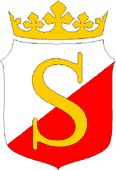 Zwoleń 2022 r.Spis treściI. Wstęp	4II. Procedura tworzenia	5II.1 Uwarunkowania prawno – systemowe	5II.2 Metodyka prac nad Strategią	7III. Społeczno - gospodarcze uwarunkowania strategii	7III.1 Charakterystyka gminy	7III.2 Podmioty gospodarcze	11III.3 Rolnictwo	16III.4 Poziom życia ludności	18III.5 Charakterystyka rodzin	20III.6 Zasoby mieszkaniowe	24III.7 Prognoza demograficzna	27III.8 Rynek pracy	29III.9 Ochrona zdrowia	33III.10 Edukacja i wychowanie	36III.11 Sport i rekreacja	40III.12 Organizacje pozarządowe	44III.13 Kultura	50III.14 Charakterystyka systemu pomocy społecznej	55III.15 Bezpieczeństwo publiczne	64III.16 Infrastruktura, transport i komunikacja	66III.17 Ochrona środowiska	68IV. Diagnoza sytuacji społecznej wraz z wnioskami końcowymi	71IV.1 Bezrobocie	72IV.2 Niepełnosprawność	77IV.3 Bezradność w sprawach opiekuńczo-wychowawczych	82IV.4 Szczególne uwarunkowania nasycenia problemami społecznymi	88V. Analiza SWOT	89VI. Cele strategii	91VI.1 Cel główny	91VI.2 Cele szczegółowe	92VI.3 Szczegółowe wskaźniki	96VII. Harmonogram	97VIII. System wdrażania strategii	98IX. Monitoring	98IX.1 Termin okresowego przeglądu	98IX.2 Zadania związane z przeglądem	98IX.3 Zarządzanie ryzykiem	99X. Ewaluacja	100Wnioski końcowe	101I. Wstęp	Gminna Strategia Rozwiązywania Problemów Społecznych ma stanowić podstawę do realizacji względnie trwałych wzorów interwencji społecznych podejmowanych w celu poprawy, zjawisk występujących w obrębie danej społeczności, które oceniane są negatywnie. Dokument charakteryzuje w szczególności działania publicznych i prywatnych instytucji rozwiązujących kwestie społeczne podejmowane dla poprawy warunków zaspokojenia potrzeb przez wybrane kategorie osób i rodzin.Strategia Rozwiązywania Problemów Społecznych na lata 2022 - 2032 dla Gminy Zwoleń powstała przy merytorycznym wsparciu w ramach projektu „Kalkulator Kosztów Zaniechania - wprowadzenie innowacyjnych rozwiązań na Mazowszu w zakresie polityki społecznej, w obszarze analizy kosztów braku podejmowania działań aktywizująco - wspierających”, realizowanego w ramach Priorytetu VII „Promocja integracji społecznej”, Programu Operacyjnego Kapitał Ludzki 2007 – 2013. Dokument zwiera diagnozę sytuacji społecznej i prognozę zmian problemów społecznych w perspektywie do roku 2032. Identyfikacja najważniejszych kwestii społecznych została skonstruowana na podstawie przedłożonych materiałów statystycznych i urzędowych a także instrumentów analizy strategicznej, do których należy zaliczyć identyfikację mocnych i słabych stron oraz szans i zagrożeń lokalnego systemu polityki społecznej (SWOT). Z diagnozy wynikają obszary problemowe, nad którymi winna skupić się lokalna polityka społeczna. Ujęte w formę misji, celów strategicznych, operacyjnych i kierunków działań, w sposób praktyczny wyznaczają działania poszczególnych podmiotów. Część programowa została ujęta w formie tabelarycznej, zawierającej cele, kierunki oraz realizatorów poszczególnych działań, czas ich realizacji oraz wskaźniki ich wykonania.Strategia ta jest ciągle „otwarta” na społeczną dyskusję oraz wszelkie konstruktywne uwagi i wnioski mające wpływ na jej ulepszenie. Strategia jest dokumentem, podlegającym ewaluacji i monitoringowi, spójnym i zgodnym
z opracowaną wcześniej Strategią Rozwoju Gminy Zwoleń na lata 2018-2028, a także spójnym z priorytetami Narodowej Strategii Integracji Społecznej.II. Procedura tworzeniaII.1 Uwarunkowania prawno – systemowe	Strategia Rozwiązywania Problemów Społecznych na lata 2022 - 2032 dla Gminy Zwoleń, jest dokumentem uwarunkowanym prawnie. Obowiązek jej opracowania wynika z art. 17 ust. 1 pkt 1 i art. 19 pkt 1, w powiązaniu z art. 16 b. ustawy z dnia 12 marca 2004 r. o pomocy społecznej, które w ramach zadań własnych gminy przewidują „opracowanie i realizację Gminnej Strategii Rozwiązywania Problemów Społecznych ze szczególnym uwzględnieniem programów pomocy społecznej, profilaktyki
i rozwiązywania problemów alkoholowych i innych, których celem jest integracja osób
i rodzin z grup szczególnego ryzyka”. Na treść Strategii Rozwiązywania Problemów Społecznych mają również wpływ inne akty prawne, należą do nich:ustawa z dnia 12 marca 2004 roku o pomocy społecznej; ustawa z dnia 8 marca 1990 roku o samorządzie gminnym; ustawa z dnia 9 czerwca 2011 roku o wspieraniu rodziny i systemie pieczy zastępczej; ustawa z dnia 19 sierpnia 1994 roku o ochronie zdrowia psychicznego; ustawa z dnia 26 października 1982 roku o wychowaniu w trzeźwości
i przeciwdziałaniu alkoholizmowi; ustawa z dnia 29 lipca 2005 roku o przeciwdziałaniu narkomanii; ustawa z dnia 29 lipca 2005 r. o przeciwdziałaniu przemocy w rodzinie;ustawa z dnia 20 kwietnia 2004 roku o promocji zatrudnienia i instytucjach rynku pracy; ustawa z dnia 13 czerwca 2003 roku o zatrudnieni u socjalnym; ustawa z dnia 27 kwietnia 2006 roku o spółdzielniach socjalnych;ustawa z dnia 24 kwietnia 2003 roku o działalności pożytku publicznego
i o wolontariacie; ustawa z dnia 28 listopada 2003 roku o świadczeniach rodzinnych; ustawa z dnia 7 września 2007 roku o pomocy osobom uprawnionym
do alimentów; ustawy z dnia 11 lutego 2016r. o pomocy państwa w wychowywaniu dzieci;ustawa z dnia 21 czerwca 2001 roku o dodatkach mieszkaniowych; ustawa z dnia 8 grudnia 2006 roku o finansowym wsparciu tworzenia lokali socjalnych, mieszkań chronionych, noclegowni i domów dla bezdomnych; ustawy z dnia 27 sierpnia 2004 r. o świadczeniach opieki zdrowotnej finansowanych ze środków publicznych; ustawa z dnia 7 września 1991 roku o systemie oświaty; uchwała Nr 140 Rady Ministrów z dnia 15 października 2018 r. w sprawie ustanowienia wieloletniego rządowego programu "Posiłek w szkole i w domu" na lata 2019-2023. 	Gminna Strategia Rozwiązywania Problemów Społecznych dla Gminy Zwoleń na lata 2022-2032 jest spójna z dokumentami na poziomie europejskim, krajowym, regionalnym i lokalnym.Programy na poziomie europejskim:Europejska Strategia Przeciwdziałania Wykluczeniu Społecznemu;Europejska Strategia Zatrudnienia;Europa 2020 – Strategia na rzecz inteligentnego i zrównoważonego rozwoju sprzyjającego włączeniu społecznemu.Programy na poziomie krajowym:Strategia Rozwoju Kraju;Strategia Rozwoju Kapitału Ludzkiego;Strategia Rozwoju Kapitału Społecznego;Krajowa Strategi Rozwoju Regionalnego;Krajowa Strategia Zatrudnienia;Strategia Polityki Społecznej;Krajowego Programu Przeciwdziałania Przemocy w Rodzinie;Krajowego Programu Przeciwdziałania Narkomani;Narodowy Program Profilaktyki i Rozwiązywania Problemów Alkoholowych;Narodowy Programu Zdrowia;Narodowy Program Ochrony Zdrowia Psychicznego.Programy na poziomie regionalnym:Strategia Rozwoju Województwa Mazowieckiego .Programy Gminy Zwoleń :Program Gminnego Systemu Profilaktyki i Opieki nad Dzieckiem i Rodziną
w Zwoleniu ;Gminny Program Wspierania Rodziny;Program Przeciwdziałania Przemocy w Rodzinie dla Gminy Zwoleń ;Gminny Program Profilaktyki i Rozwiązywania Problemów Alkoholowych, przeciwdziałania narkomanii i przemocy;Wieloletni program gospodarowania mieszkaniowym zasobem Gminy Zwoleń;Program współpracy Gminy Zwoleń z organizacjami pozarządowymi oraz podmiotami o których mowa w art. 3 ust. 3 ustawy o działalności pożytku publicznego i o wolontariacie;Strategia Rozwoju Gminy Zwoleń.II.2 Metodyka prac nad StrategiąPrace nad aktualizacją Strategii Rozwiązywania Problemów Społecznych prowadzono z wykorzystaniem najlepszych praktyk partycypacji społecznej. Uczestnikami tego postępowania byli zatem m. in. przedstawiciele administracji publicznej, organizacji społecznych oraz bezpośredni beneficjenci. Zarówno ich wiedza, doświadczenie, jaki znajomość środowiska lokalnego pozwoliły na  określenie problemów, potrzebie kierunków działań w zakresie problematyki społecznej. Zaangażowanie reprezentantów społeczności w proces prac nad Strategią stworzył szansę wypracowania różnorodnych i realnych rozwiązań w odpowiedzi na zaistniałe problemy społeczne. Tym samym stał się ważnym elementem budowania integracji społecznej oraz mechanizmów wspólnego decydowania i działania.III. Społeczno - gospodarcze uwarunkowania strategiiIII.1 Charakterystyka gminy	Gmina i Miasto Zwoleń położona jest w południowo - wschodniej części województwa mazowieckiego na osi dróg krajowych Warszawa - Sandomierz i Radom – Lublin.Obszar gminy Zwoleń znajduje się w układzie węzłowym, mającym na celu kształtowanie układu osadniczego i zapewnienie prawidłowej obsługi ludności. Rolą Zwolenia w tym systemie jest pełnienie funkcji ośrodka rozwojowego o charakterze ponadlokalnym, uzupełniającego lukę jaka powstaje w obsłudze ludności pomiędzy miastami: Radom – Lublin oraz Kozienice – Sandomierz. Podstawą takiego określenia są:wielkość miasta i zrównoważony proces demograficzny,wyposażenie w usługi o charakterze ponadlokalnym,dostępność komunikacyjna,potencjał produkcyjny,wartości kulturowe.Na terenie gminy znajduje się 54 miejscowości, 28 sołectw oraz miasto Zwoleń będące siedzibą władz gminy i siedzibą starostwa.Sołectwa: Atalin, Mostki, Barycz, Niwki, Filipinów, Osiny, Helenów, Strykowice Błotne, Jasieniec Solecki, Strykowice Górne, Jasieniec Kolonia, Strykowice Podleśne, Jedlanka,  Sycyna, Józefów, Sydół, Karolin, Paciorkowa Wola Nowa, Koszary, Paciorkowa Wola Stara, Linów, Podzagajnik, Ługi, Wólka Szelężna, Męciszów, Zielonka Nowa, Mieczysławów, Zielonka Stara.Gmina Zwoleń zajmuje powierzchnię 162 km², w tym miasto Zwoleń 16 km², a obszar wiejski gminy – 146 km². W strukturze ludności według płci przeważają kobiety stanowiące 51,1% ludności. Oznacza to, że na 100 mężczyzn przypada 104 kobiet.Tabela 1. Liczba ludności Gminy ZwoleńŹródło: Opracowanie własne na podstawie danych GUSLiczba ludności po 2000 r. zaczęła powoli spadać i w 2020 r. w porównaniu w rokiem 2010  zmniejszyła się o 399 osób. Taką samą tendencję obserwuje się oczywiście, jeśli weźmiemy pod uwagę wzrost liczby kobiet i mężczyzn. Notuje się spadek ludności oraz urodzeń dzieci. Poniższa tabela przedstawia zestawienie danych dotyczących liczby urodzeń, małżeństw i zgonów.Tabela 2. Liczba urodzeń, małżeństw i zgonów w latach 2018-2020Źródło: Opracowanie własne na podstawie danych GUSLudność gminy Zwoleń nieznacznie, ale systematycznie maleje. Spadek liczby ludności spowodowany jest min. ujemnym saldem migracji, które w roku 2020 przedstawiało się na poziomie – 57.Tabela 3. Liczba mieszkańców Gminy w podziale na wiek (stan na koniec grudnia 2020)Źródło: Opracowanie własne na podstawie danych GUSWskaźnik obciążenia demograficznego, mierzony stosunkiem liczby ludności w wieku nieprodukcyjnym na 100 osób w wieku produkcyjnym wynosi dla Gminy Zwoleń 67,3. Natomiast na 100 osób w wieku produkcyjnym przypada 36,8 w wieku poporodukcyjnym.Tabela 4. Struktura wieku mieszkańców Gminy ZwoleńŹródło: Opracowanie własne na podstawie danych GUSZ powyższej analizy wynika, że na skutek zmian społecznych w Gminie Zwoleń spadła
(i wciąż spada) liczba osób w wieku przedprodukcyjnym, natomiast wzrasta liczba osób w wieku poprodukcyjnym. Wskazuje to na występujący w całej Europie proces "starzenia się społeczeństwa". Dla przyszłego intensywnego rozwoju gminy duże znaczenie będzie miał proces zmian sytuacji demograficznej.Wnioski wraz z opisem dynamiki: 	Zmiany w zaludnieniu gminy w okresie perspektywicznym warunkowane będą przebiegiem procesów społeczno - gospodarczych, zarówno na jej obszarze, jak również w regionie oraz w kraju. Kondycja ekonomiczna mieszkańców, możliwości zapewnienia godnych warunków życia (praca, mieszkanie, dostęp do usług) zdecydują o ruchliwości przestrzennej ludności, a także wpłyną na poziom przyrostu naturalnego. Prognozuje się, że w okresie perspektywicznym przyrost naturalny nie będzie ważnym czynnikiem przyrostu.III.2 Podmioty gospodarcze	Warunkami zapewniającymi w przyszłości lepsze warunki życia mieszkańców jest poprawnie funkcjonująca gospodarka i rozwój przedsiębiorczości. Jednym
z podstawowych  wskaźników ilustrujących stan lokalnej gospodarki jest poziom aktywności gospodarczej. Podlegająca ciągłym zmianom struktura gospodarcza gminy powoduje powstawanie nowych jednostek gospodarczych w sektorze prywatnym.	Do najbardziej dynamicznie rozwijającego się w gminie Zwoleń rodzaju usług komercyjnych należy zaliczyć handel. Tworzą go oprócz sieci drobnych sklepów – 4 supermarkety, 2 domy handlowe, 1 targowisko oraz punkty sprzedaży paliw.Poniższe tabele prezentują liczbę zarejestrowanych podmiotów gospodarczych na terenie gminy Zwoleń.  Tabela 5: Podmioty gospodarki wpisane do rejestru REGON (stan na koniec grudnia 2020r.) wg sekcji PKD 2007Źródło: Opracowanie własne na podstawie danych GUSTabela 6: Podmioty gospodarki narodowej wg rejestru REGON (dane za I półrocze) wg sekcji PKD 2007Źródło: Opracowanie własne na podstawie danych GUSZ powyższych danych wynika, że ogólna liczba podmiotów gospodarki narodowej
w pierwszym półroczu 2020 uległa zwiększeniu w porównaniu z tym samym okresem roku 2019.Tabela 7: Podmioty gospodarki narodowej wpisane do rejestru REGON wg klas wielkości  (Podmioty klasyfikowane wg kryterium liczby pracujących)Źródło: Opracowanie własne na podstawie danych GUSTabela 8: Podmioty gospodarki narodowej wpisane do rejestru REGON wg grup rodzajów działalnościŹródło: Opracowanie własne na podstawie danych GUSNajwiększe podmioty gospodarcze na terenie gminy:MALTAN TRADE Zakład Garbarski C. Malinowski, J. RusinowskaZakład Budowy i Remontów Pieców Piekarniczych oraz Piekarnia w Zwoleniu – 
T. Makuch„ZNAK” – budowa i remonty dróg St. i G. WawrzakZakład Mechaniczny w Zwoleniu – E. i R. OleksikMałgorzata Oleksik 4timberPPHU Kornak Witold - produkcja wyrobów metalowychAuto – „Service” R. UrbanekAUTO CENTRUM S.C. Krzysztof Figurski, Jarosław FigurskiHurtownia Chemiczna - A. SkawińskiZakład Mechaniczny Paciorkowa Wola Nowa – K. KrawiecZakład Obrotu Rolnego – M. BiczBIMAR Marta BiczPPH „Pomtech” Zakład produkcji kostki brukowej – J. Czapka„Lobo” Zakład Usługowo Handlowy Zwoleń – G. PaszkiewiczPHU "LOBO – TRANS Iwona PaszkiewiczSpółdzielnia Ogrodnicza “Export–Import” – Zwoleń„BRAT – MET” sp. z o.o - zakład wyrobów złącznychPPHU CRL Sp. z o.o. Zakład produkujący odzież ochronną i roboczą oraz usługi pralnicze i szwalniczeDobrze rozwinięta jest sieć sklepów spożywczo - przemysłowych w każdej
z miejscowości.Na terenie gminy Zwoleń funkcjonują następujące instytucje otoczenia biznesu znajdujące się w mieście Zwoleń:Banki:Bank Spółdzielczy w Zwoleniu,Pekao SA Bank Polski Kasa Opieki SA Oddział Zwoleń,Bank Spółdzielczy w Iłży Oddział w Zwoleniu,PKO BP Powszechna Kasa Oszczędności Bank Polski SA Oddział I Zwoleń,BGŻ BNP Paribas S.A. Oddział w Zwoleniu,SKOK Spółdzielcza Kasa Oszczędnościowo Kredytowa „Kozienice” w Zwoleniu,Poczta Polska - Urząd Pocztowy Zwoleń,Urząd Skarbowy w Zwoleniu,Zakład Ubezpieczeń Społecznych Inspektorat w Zwoleniu,Biuro Rachunkowe w Zwoleniu M. ChmielewskaBiuro Rachunkowe Grzegorz Sowiński.Pozostałe instytucje:KRUS Oddział Regionalny w Radomiu Placówka Terenowa,Agencja Restrukturyzacji i Modernizacji Rolnictwa, Oddział Regionalny, Biuro Powiatowe,ZUS Oddział w Radomiu Inspektorat,Urząd Pocztowy,Powiatowy Urząd Pracy,Urząd Skarbowy.Wnioski wraz z opisem dynamiki: 	Problemy lokalnej gospodarki mają podłoże ogólnokrajowe i w większości możliwe będą do rozwiązania, w momencie przeprowadzenia reform strukturalnych oraz przy założeniu znacznego wzrostu gospodarczego i poprawy zamożności społeczeństwa. Do największych bolączek podmiotów gospodarczych z terenu gminy należą:znaczne obciążenia fiskalne oraz z tytułu ubezpieczeń społecznych,niska dochodowość prowadzonej działalności gospodarczej uniemożliwiająca kumulowanie środków na inwestycje,niestabilność rynków zbytu, dla potrzeb których funkcjonują podmioty,niestabilność przepisów prawa podatkowego, prawa pracy oraz przepisów branżowych,ograniczone środki finansowe przeznaczone na dostosowanie do wymogów unijnych w zakresie prowadzonej działalności gospodarczej.Przyczyną bezpośrednią pogarszających się trendów jest niewątpliwie spadek popytu na towary i usługi, pogorszeniem się relacji między dochodami ludności,
a cenami produktów i usług. Zjawisko to następowało wskutek wielu złożonych przyczyn m. in.: wysokich stóp procentowych kredytów oraz kosztów prowadzenia działalności gospodarczej związanych ze wzrostem cen energii i paliw. Są to w większości problemy nie do rozwiązania na rynku lokalnym.Poza już funkcjonującymi rozwiązaniami (ulgi podatkowe, zabezpieczenie terenów pod inwestycje) do działań, które winny być podejmowane w celu ożywienia gospodarczego należy zaliczyć:modernizacja istniejącej infrastruktury technicznej, zmierzająca do ograniczenia awaryjności i zwiększenia możliwości zakresu prowadzonej działalności gospodarczej,rozbudowa infrastruktury technicznej, szczególnie w rejonach niedostatecznie wyposażonych w sieci infrastruktury, a przewidzianych w planach zagospodarowania przestrzennego pod działalność gospodarczą,rozwój infrastruktury turystycznej,współpraca w zakresie dostosowania kierunków kształcenia i edukacji do potrzeb rynku pracy,organizacja robót publicznych w celu realizacji inwestycji infrastrukturalnych.III.3 RolnictwoGmina ma charakter rolniczy. Rejon zwoleński jest największym producentem truskawek w kraju. W byłym województwie radomskim wyróżniał się największą produkcją ziemniaka, porzeczki oraz trzody chlewnej. Choć liczba pracowników rolnych i liczba gospodarstw rolnych spada, rolnictwo pozostaje nadal niezwykle ważną gałęzią gospodarki. Gmina ma charakter rolniczy, co stwarza dogodne warunki dla rozwoju przemysłu rolno – spożywczego, rozwoju agroturystyki wykorzystującej również walory turystyczne i historyczne gminy. Ogólna powierzchnia gminy Zwoleń wynosi 16112 ha, z czego użytki rolne zajmują 67,4 %. Szczegółowa struktura powierzchni przedstawiona została poniżej. Tabela 9. Użytkowanie gruntów na terenie gminy Zwoleń Źródło: Opracowanie własne na podstawie danych UM w Zwoleniu.Jak wynika z powyższego zestawienia dominującą pozycję wśród użytków rolnych zajmują grunty orne, które stanowią 89,7%. Łąki i pastwiska zajmują 8,2%, sady 2,1%.Gleby na obszarze omawianej gminy są mało zróżnicowane bonitacyjnie. W głównej mierze przeważają grunty III i IV klasy. W obniżeniach terenu i dolinach rzek i cieków występują gleby brunatne kwaśne i wyługowane oraz gleby torfowe, mułowe
i glejowe.Na terenie Gminy dominują gleby o średniej przydatności rolniczej. Gleby w klasach bonitacyjnych:klasa II 	ok. 10%klasa III 	14%klasa IV	28%klasa V i VI	ok. 48%Większe kompleksy dobrych gleb występują w rejonie sołectw: Sycyna, Jasieniec Solecki, Zielonka, Strykowice Błotne, a także we wschodniej i południowej części miasta Zwoleń. Ogólny stan gleb na terenie gminy jest dobry, ale podstawowym problemem jest zabezpieczenie ich przed erozją, niszczeniem mechanicznym oraz zanieczyszczeniem substancjami szkodliwymi. Owe zjawiska erozyjne występują wzdłuż rzeki Zwolenki, ponieważ te tereny są bardzo narażone na erozje wietrzną i wodną.Dominują gleby o przewadze kompleksów żytnich. Około 80% użytków rolnych posiada kwaśny odczyn pH do 5,5 i wymaga wapnowania. Przeważają gleby brunatne i gleby płowe o niskiej zawartości makroelementów i mikroelementów.W gminie Zwoleń rolnictwem trudni się 4717 gospodarstw rolnych. Głównie są to małe
(powierzchnia do 5ha) oraz średnie (powierzchnia do 10ha) gospodarstwa  Poniższa tabela obrazuje strukturę obszarową gospodarstw rolnych.Tabela 10. Struktura obszarowa gospodarstw rolnych na obszarze gminy ZwoleńŹródło: Opracowanie na podstawie danych Starostwa Powiatowego w Zwoleniu.	Klasa gleb determinuje charakter upraw. W rankingu upraw największą powierzchnię zajmują zboża. Na dalszej pozycji znalazły się m.in. ziemniaki, kukurydza na ziarno oraz truskawki. Truskawki, których uprawa jest głęboko zakorzenioną tradycją przechodzącą z pokolenia na pokolenie znajdują się w czołówce płodów rolnych gminy Zwoleń. Gmina jest uważana za największego producenta truskawek w Polsce.Działalność doradczą prowadzi Regionalne Centrum Doradztwa Rozwoju Rolnictwa i Obszarów Wiejskich w Radomiu. W Zwoleniu ma siedzibę podległy Centrum Rejonowy Zespół Doradztwa, który obejmuje zasięgiem cały powiat zwoleński w tym gminę Zwoleń. Główne kierunki pracy doradczej na terenie gminy to:Zwiększenie efektywności i obniżenie kosztów produkcji w gospodarstwie rolnym; Propagowanie nowoczesnych technologii produkcji, upowszechnianie postępu biologicznego oraz unowocześnianie parku maszyn i urządzeń; Podwyższenie jakości produktów rolno-spożywczych oraz upowszechnianie standardów sanitarnych i jakościowych obowiązujących w UE; Propagowanie tworzenia grup producenckich; Upowszechnianie informacji rynkowej dla rolników i innych mieszkańców wsi, promocja handlu; Poprawa warunków życia rodziny wiejskiej; Promowanie i wspieranie działalności gospodarczej na obszarach wiejskich.Działalność doradczą wspiera też Mazowiecka Izba Rolnicza, która poprzez swoich delegatów utrzymuje stały i bezpośredni kontakt z rolnikami. Praca Izby skupia się głównie na opiniowaniu i wnioskowaniu rozwiązań prawno - legislacyjnych dotyczących rolnictwa, analizowaniu sytuacji rynkowej i dochodowej rodzin wiejskich
a także organizowaniu różnego rodzaju szkoleń z zakresu technologii produkcji, ekonomiki i organizacji gospodarstw.III.4 Poziom życia ludności	Zagadnienie poziomu życia ludności staje się obecnie jednym z kluczowych pojęć w polityce oraz strategiach rozwoju społecznego. Stanowi jedną ze składowych terminu „jakość życia”, który odgrywa ważną rolę w mierzeniu postępu społecznego. Proces pozytywnych zmian w infrastrukturalnym wyposażeniu miast i wsi wiąże się generalnie
z poprawą życia ludności. Dotyczą one zmniejszenia uciążliwości pracy w gospodarstwie domowym, w rolnictwie, w prowadzeniu działalności gospodarczej, ułatwień w dostępie do odległych rynków pracy, ośrodków nauki i kultury. Poziom życia to stopień zaspokajania potrzeb materialnych uwzględniających takie fakty jak zarobki, wydatki, zasoby. Jakość życia to przede wszystkim zaspokajanie pozostałych potrzeb niematerialnych związanych z zadowoleniem z życia, psychicznego komfortu lub dyskomfortu.Współczesna Statystyka Publiczna podejmuje próby ukazania warunków życia ludności w ujęciu nieco szerszym, na które składają się nie tylko tradycyjne wskaźniki determinujące zagadnienie, tj.: przychód czy wydatki gospodarstw domowych. Źródła utrzymania osoby są to źródła, z których pochodzą środki na finansowanie konsumpcyjnych i innych życiowych potrzeb uzyskiwane w ciągu całego roku i są to:dochody (zarobki) z pracy osobiście wykonywanej, niezależnie od charakteru zatrudnienia,niezarobkowe źródło dochodów,inne dochody pochodzące z własności, najmu,pozostawanie na utrzymaniu innych osób posiadających własne źródło dochodów.Przeciętne miesięczne wynagrodzenie brutto w gminie Zwoleń wynosi 4 509 PLN, co odpowiada 81,64% przeciętnego miesięcznego wynagrodzenia brutto w Polsce
w 2020 roku.Wykres 1: Przeciętne miesięczne wynagrodzenie brutto w gminie Zwoleń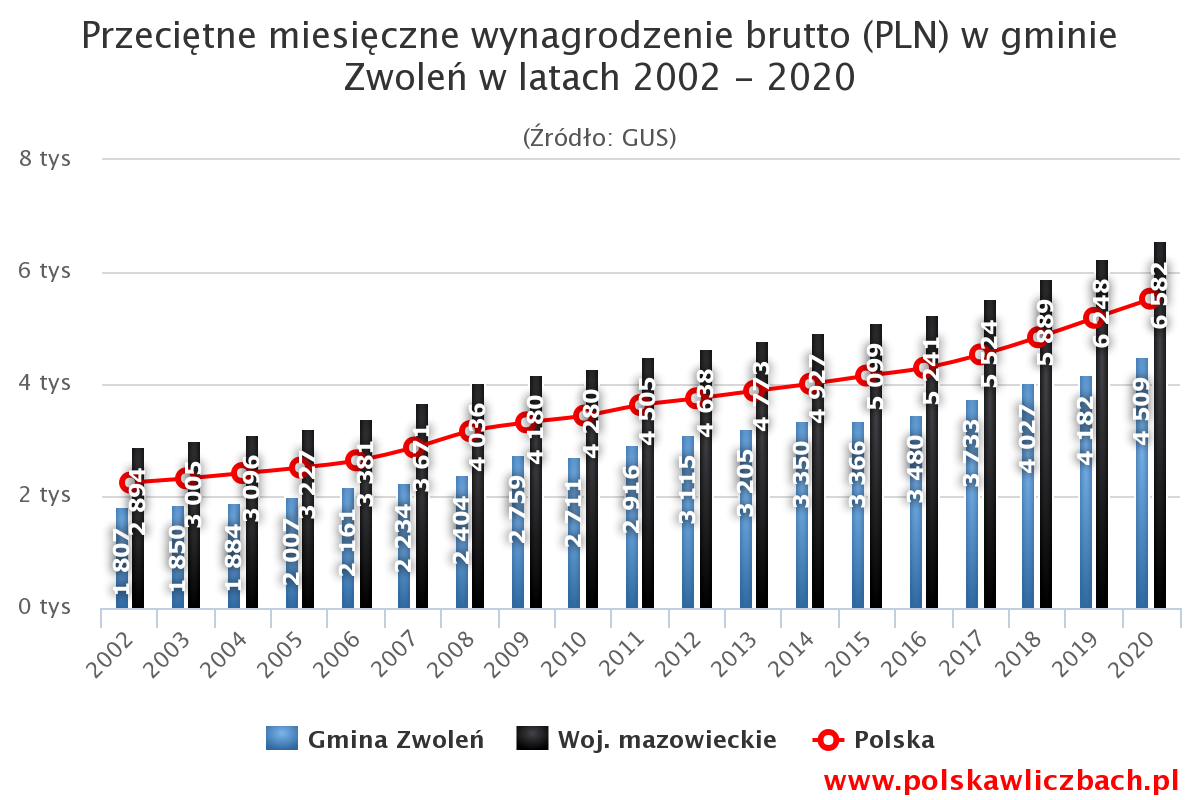 Źródło: http//www.polskawliczbach.plJak wynika z powyższych danych średnie miesięczne wynagrodzenie brutto w 2020 roku w Gminie Zwoleń było niższe od średniego miesięcznego wynagrodzenie brutto w woj. mazowieckim o 2073 zł. Jednocześnie jest niższe od średniego miesięcznego wynagrodzenia brutto w kraju o 1014 zł.Wnioski wraz z opisem dynamiki: 	O poziomie życia mieszkańców gminy Zwoleń najwięcej mówi porównanie
do danych wojewódzkich. Sytuację poprawia fakt, że koszt zapewnienia podstawowych potrzeb dotyczących jakości życia koresponduje z cenami dóbr i usług na lokalnym rynku. Niekorzystna sytuacja na zwoleńskim rynku pracy, pauperyzacja mieszkańców
i w konsekwencji nasilone występowanie powiązanych problemów społecznych powoduje, że w gminie Zwoleń jest wiele osób, które nie radzi sobie samodzielnie
z zaspakajaniem podstawowych potrzeb bytowych oraz rozwiązywaniem codziennych problemów. Jednocześnie biorąc pod uwagę zmniejszające się ujemne saldo migracji (wewnętrznych i zewnętrznych) w stosunku do lat poprzednich, można wnioskować,
iż zwiększyło się zadowolenie mieszkańców gminy z jakości życia, którzy nie wyjeżdżają już w takim stopniu za pracą, by otrzymywać wynagrodzenie, które pozwoli zapewnić godny poziom życia. To jednocześnie może wpływać pozytywnie na zatrzymanie procesu dezintegracji rodzin. Podkreślić należy, że praca powinna być sprawiedliwie opłacana,
a wynagrodzenie spełniać kryterium płacy godziwej. Tymczasem nadal niepokojącym jest fakt, że płaca minimalna nie pozwala na godne życie.III.5 Charakterystyka rodzin Rodzina jest podstawowym i najlepszym środowiskiem rozwoju każdego człowieka, miejscem kształtowania postaw i przygotowywania do pełnienia ról społecznych. Harmonijny i wszechstronny rozwój młodego pokolenia w dużej mierze zależy od kondycji i zasobów tej podstawowej komórki społecznej. Współczesne rodziny podlegają różnym wpływom, takim jak zmiany gospodarcze, kulturowe, społeczne. Część z nich boryka się z problemami, które czasowo lub na stałe osłabiają funkcje rodziny. Rodzina jest niewątpliwie kolebką społeczeństwa obywatelskiego i wymaga podejmowania kompleksowych działań mających na celu jej wspomaganie i ochronę, szczególnie w sytuacjach niewydolności ekonomicznej i społecznej.Spośród osób wchodzących w skład gospodarstwa domowego wyodrębnia się rodziny. Rodzina (biologiczna) w spisie definiowana jest jako dwie lub większa liczba osób, które są związane jako mąż i żona, wspólnie żyjący partnerzy (kohabitanci) – osoby płci przeciwnej lub jako rodzic i dziecko. Wyróżnia się następujące typy rodzin (metodologię podziału przyjęto z GUS):małżeństwo bez dzieci,małżeństwo z dziećmi,partnerzy bez dzieci,partnerzy z dziećmi,samotna matka z dziećmi,samotny ojciec z dziećmi.Rodzina pełna jest to rodzina z obojgiem rodziców (naturalnych lub innych)
z dziećmi, natomiast rodzina niepełna jest to rodzina z jednym tylko rodzicem i dziećmi, tzn. samotna matka z dziećmi lub samotny ojciec z dziećmi. Rodzina zrekonstruowana to rodzina składająca się z małżeństwa lub związku partnerskiego z jednym lub większą liczbą dzieci, z których, co najmniej jedno nie jest wspólnym dzieckiem małżonków (partnerów), tzn. jest naturalnym lub adoptowanym dzieckiem tylko jednego z nich. Rodzina rozszerzona jest to rodzina biologiczna z osobą (lub z większą liczbą osób) spokrewnioną (w linii prostej lub bocznej) przynajmniej z jednym członkiem rodziny biologicznej, np. małżeństwo i brat żony; mąż, żona, dzieci i ojciec żony; dziadkowie
z wnuczką.Tabela 11: Rodziny objęte pomocą MOPS w Zwoleniu Źródło: Opracowanie własne na podstawie danych MOPS w ZwoleniuNależy zauważyć, że systematycznie zmniejsza się liczba rodzin korzystających
z pomocy społecznej. Jednocześnie rodziny nieposiadające własnego źródła dochodu bądź o niższych zasobach będą nadal funkcjonować w systemie pomocy społecznej. Zawsze znajdą się osoby i rodziny potrzebujące pomocy w przezwyciężaniu trudnych sytuacji życiowych. Pomoc projektowana dla poszczególnych środowisk powinna być poprzedzona rzetelną diagnozą potrzeb. Umożliwia to dobranie odpowiednich form pomocy dla danej rodziny, a w konsekwencji podniesienie skuteczności świadczonych usług. Wielopłaszczyznowe podejście w określeniu potrzeb powinno w rezultacie zaowocować usamodzielnieniem się środowiska od konieczności pomocy z zewnątrz. Aby to osiągnąć należy szczególny nacisk położyć na wdrożenie działań aktywizująco-wspierających zarówno jednostkę jak i jej środowisko. Tabela 12: Środowiska objęte pomocą społecznąŹródło: Opracowanie własne na podstawie danych MOPS w ZwoleniuNa podstawie powyższych danych należy zauważyć, że istotnym problemem,
z jakim zmagają się rodziny i polityka władz miasta jest ubóstwo i bezrobocie. Jest to problem zarówno społeczny jak również gospodarczy. Bezrobocie jest silnie skorelowane z występowaniem innych problemów społecznych, a jego zmniejszenie powodować będzie m. in. zmniejszenie wydatków miasta na pomoc społeczną. Wyjaśnić należy, że w danej rodzinie może występować kilka zdefiniowanych problemów. Jednym z nich, z którym borykają się rodziny na terenie Gminy Zwoleń, jest problem uzależnień, w tym w głównej mierze  - uzależnienie od alkoholu. Profilaktyka uzależnień nabiera coraz większego znaczenia w obecnym czasie, naznaczonym konkurencją w szkole, w pracy i życiu. Nie wszyscy są w stanie podołać wymaganiom nowych czasów i często znajdują odskocznię w alkoholu i narkotykach. Doświadczenie i badania społeczne pokazują, że te dwa nałogi są coraz częściej udziałem rodzin szanowanych i nie podejrzewanych nawet o kontakt z tymi używkami. Na problem uzależnień od papierosów, alkoholu i narkotyków szczególnie narażeni są ludzie młodzi – uczący się, ale także absolwenci, którzy na skutek wpływu środowiska, problemów z nauką bądź problemów ze znalezieniem pracy mogą w ten, jak się im wydaje, szybki i prosty sposób pozbyć się trosk. Coraz częściej sięganie po alkohol i narkotyki przez ludzi młodych staje się efektem mody bądź wpływu nieformalnych grup. Dzieci i młodzież nie do końca jednak zdają sobie sprawę z negatywnych skutków takiego eksperymentowania z silnie uzależniającymi środkami.W Zwoleniu od lat realizuje się działania w ramach Gminnego Programu Profilaktyki
i Rozwiązywania Problemów Alkoholowych. Są to działania w ramach:Gminnej Komisji Rozwiązywania Problemów Alkoholowych. Osoby uzależnione
i wyrządzające swoim piciem poważne szkody społeczne niechcące się poddać leczeniu mogą być zgłoszone do komisji celem wszczęcia procedury sądowej zobowiązującej do leczenia odwykowego,Miejskiego Ośrodka Pomocy Społecznej,Działania Informacyjno – Konsultacyjne i samopomocowe: w Zwoleniu działa punkt Informacyjno – Konsultacyjny, a także Poradnia Uzależnień, trzeźwienie wsparte jest oddziaływaniami grupy AA.Oddziaływania profilaktyczne:w gminie działają 2 świetlice profilaktyczno – wychowawcze, wielu uczniów uczestniczyło w programach profilaktyki uzależnień. Z danych Gminnej Komisji Rozwiązywania Problemów Alkoholowych wynika, że
w 2021r. na terenie gminy funkcjonowało 55 punktów sprzedających alkohol, wydano
3 postanowienia w sprawie sprzedaży napojów alkoholowych. Tabela 13: Działalność GKRPA w ZwoleniuŹródło: Opracowanie własne na podstawie danych UM w ZwoleniuWnioski wraz z opisem dynamiki: 	Istotnym problemem społecznym, z jakim borykają się rodziny z dziećmi są niskie dochody, które w konsekwencji poważnie obniżają poziom życia całej rodziny. Celem prowadzonych oddziaływań wobec rodzin bezradnych powinna być pomoc skierowana na realizację podstawowych czynności związanych z funkcjonowaniem rodziny, takich jak: zabezpieczenie potrzeb i interesów dziecka, poprawa relacji rodzinnych, kontakty
i załatwianie spraw w urzędach, placówkach służby zdrowia, edukacji, planowanie
i dokonywanie wydatków, edukacja w zakresie zachowania higieny, organizowania dnia codziennego, pomoc we wdrażaniu do codziennych obowiązków wszystkich członków rodziny. 	W przypadku rodzin z terenu gminy Zwoleń jednym z istotnych problemów jest bezradność w sprawach opiekuńczo-wychowawczych, która dotyczy w szczególności rodzin wielodzietnych. Rodziny te nie potrafią radzić sobie z problemami dnia codziennego najczęściej w związku z trudnościami finansowymi i brakiem możliwości zmiany sytuacji. W rezultacie pojawia się ryzyko jej marginalizacji i wykluczenia. W trosce o harmonijny rozwój dzieci i młodzieży podejmowane powinny być działania pomocowe w formach aktywizująco-wspierających kompensujące braki w zakresie egzystencjalnym, edukacyjnym, kulturalnym, rekreacyjnym oraz społecznym.  III.6 Zasoby mieszkaniowe W gminie Zwoleń ogół zasobów mieszkaniowych liczy około 5 495 mieszkań, a średnia powierzchnia 1 mieszkania wynosiła 81,80m² (w przeliczeniu na 1 osobę przypadało 29,9m²). Przeciętna liczba mieszkań przypadających na 1000 osób wynosiła 365,70  (Dane GUS za rok 2020).W zasobach mieszkaniowych gminy Zwoleń znajduje się (stan na 31 grudnia 2020r):52 lokale mieszkaniowych, w tym: 31 lokali komunalnych, 14 lokali socjalnych
i 7 lokali oświatowych;23 lokale użytkowe, w tym: 3 lokale biurowe, 1 apteka, 3 sklepy, 3 wolne lokale,
1 pomieszczenie gospodarcze i 12 garaży.Ponadto gmina jest właścicielem 3 budynków – obiektów oświatowo-kulturalnych (Biblioteka, Dom Kultury, Kino) oddanych w użytkowanie.Na terenie gminy występuje deficyt mieszkalnictwa komunalnego i w związku
z tym istnieje bardzo wyraźna potrzeba budowy mieszkań komunalnych. Obecną sytuację mieszkaniową charakteryzują: zadowalające wskaźniki wskazujące na brak przeludnienia mieszkań,niedostateczne wyposażenie mieszkań w podstawowe urządzenia i instalacje ,brak budownictwa komunalnego,nadal umiarkowane, ale wyraźne różnice w standardzie mieszkań.Na terenie miasta Zwolenia znajduje się 11 wspólnot mieszkaniowych, w których umieszczone są lokale należące do gminy:ul. 11 Listopada 2 – 4 lokale gminy,ul. Wojska Polskiego 52 – 1 loka gminy,ul. Wojska Polskiego 52A – 1 lokal gminy,ul. Wojska Polskiego 56 – 1 lokal gminy,ul. Wojska Polskiego 56A – 2 lokale gminy,ul. Kościuszki 2 – 1 lokal gminy,ul. Władysława Jagiełły 8 – 6 lokali gminyul. Bogusza 41 – 1 lokal gminy,ul.  Wojska Polskiego 80A – 4 lokale gminy   ul.  Wojska Polskiego 80B – 2 lokale gminyLokale socjalne na terenie gminy Zwoleń:ul. Dr. Perzyny 114A (barak) – 1 lokal,ul. Bogusza 31 (b. Przedszkole) – 4 lale,Jasieniec Kolonia 107 (w budynku Agronomówki) – 3 lokaleMęciszów (w budynku byłej szkoły podstawowej) - 2 lokale,Linów (w budynku byłej szkoły podstawowej) - 3 lokale,Przydziałem mieszkań zajmuje się Specjalna Komisja Mieszkaniowa składająca się
z Radnych Rady Miejskiej, Pracowników MOPS, Policji, Urzędu Pracy i Urzędu Miejskiego.  Na obszarze miasta mieszczą się wspólnoty mieszkaniowe, w których nie znajdują się lokale należące do gminy. Są one umiejscowione przy ul. Dr Perzyny (3 wspólnoty),
ul. Wojska Polskiego 80 (1 wspólnota), ul. Wojska Polskiego 54A (1 wspólnota),
ul. 11-Listopada 4 (1 wspólnota). Zarówno spółdzielnia mieszkaniowa jak i wspólnoty mieszkaniowe wykonują
i planują wykonać remonty lokali będących w ich zarządzaniu, a także zagospodarować tereny wokół tych bloków (m.in. place zabaw) oraz wykonać drogi pożarowe wraz
z infrastrukturą przeciwpożarową.Dynamikę zmian dotyczących liczby mieszkań oddawanych do użytkowania na terenie gminy Zwoleń przedstawia wykres 2.Wykres 2: Liczba mieszkań oddanych do użytku w Gminie Zwoleń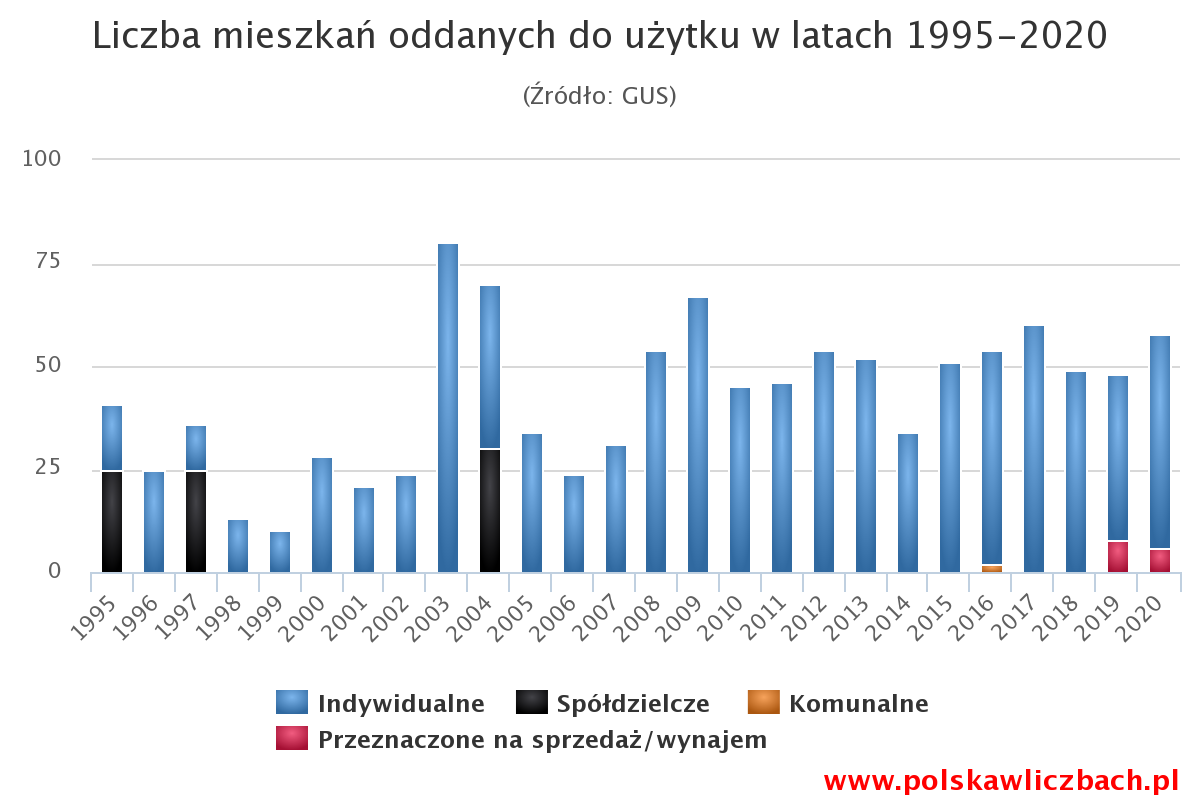 Źródło: http//www.polskawliczbach.plTabela14 : Korzystający z instalacji w % ogółu ludności (stan na 31.12.2020r.)Źródło: Opracowanie własne wg danych GUSWnioski wraz z opisem dynamiki: Aktualnie istniejącą sytuację mieszkaniową cechuje głównie: - niedostateczny jeszcze poziom wyposażenia mieszkań w podstawowe urządzenia, głównie na terenach wiejskich oraz słaby rozwój sieci kanalizacyjnej i wodno – ściekowej, aczkolwiek sytuacja szczególnie na terenach wiejskich ulega poprawie,
w porównaniu do lat ubiegłych. Mieszkania podłączone do wodociągu stanowią 88,3 % ogółu mieszkań, łazienkę posiada 85,71%, centralne ogrzewanie 75,32%.- pozytywne wskaźniki wskazujące na brak przeludnień mieszkań,- wciąż utrzymujące się różnice w standardzie mieszkań,- brak  budownictwa komunalnego i socjalnego.III.7 Prognoza demograficzna 	Strategia Rozwiązywania Problemów Społecznych dla Gminy Zwoleń jest dokumentem, w którym planuje się aktywizacyjno - wspierające rozwiązania problemów mieszkańców miasta na okres najbliższych kilku lat. Właściwym jest, aby
w związku z tym, oprócz danych odnoszących się do teraźniejszej sytuacji jednostki, przedstawić także prognozy demograficzne. Przedstawione dane pozwolą w sposób bardziej realny i odnoszący się do przewidywanej rzeczywistości programować wiele działań, przede wszystkim w zakresie polityki społecznej. W związku z faktem, iż GUS nie prowadzi statystyk dotyczących prognoz dla poszczególnych gmin, poniżej zaprezentowano dane dotyczące prognozy stanu ludności dla powiatu zwoleńskiego. Należy przypuszczać, że prognoza demograficzna dla Gminy Zwoleń będzie miała odzwierciedlenie w prognozie dla powiatu. Tabela 15: Prognoza ludności dla powiatu zwoleńskiego na lata 2025-2050Źródło: Opracowanie własne na podstawie danych GUSWedług prognozy na kolejne lata liczba ludności w powiecie będzie systematycznie spadać aż do 2050 roku, w którym wartość będzie wynosić 29 999.Wnioski wraz z opisem dynamiki: 	Jak wynika z zaprezentowanych powyżej prognoz, w okresie, którego dotyczy niniejsza Strategia, władze miasta powinny podjąć działania mające na celu przeciwdziałanie albo przynajmniej łagodzenie dwóch podstawowych i bardzo poważnych problemów do jakich z pewnością należy zaliczyć zmniejszanie się liczby mieszkańców gminy Zwoleń oraz ich starzenie się. Przedstawione w dalszych częściach opracowania działania i rozwiązania są nastawione na osiągnięcie między innymi tych założeń. III.8 Rynek pracy	Podstawowym i wyciskającym negatywne piętno na charakterystyce społeczności lokalnej problemem na terenie gminy Zwoleń, jest liczba osób pozostających bez pracy. Okres lat po 1989 roku to czas przemian w życiu politycznym, społecznym
i gospodarczym kraju. Przemiany w kierunku „gospodarki rynkowej”, wpłynęły znacząco na zmniejszenie ilości miejsc pracy i zwiększenie bezrobocia, w tym bezrobocia ukrytego na obszarach wiejskich. Z problemem bezrobocia należy wiązać ubóstwo i trudną sytuację (nie tylko materialną) wielu rodzin, w tym rodzin wielodzietnych i niepełnych na terenie gminy. Stan bezrobocia na terenie Gminy Zwoleń obrazuje Tabela 16.Tabela 16: Stan bezrobocia w gminach na koniec grudnia 2019-2020r.Źródło: Opracowanie własne na podstawie danych  GUSNależy zwrócić uwagę, że w 2020r. w stosunku do roku poprzedniego, znacząco zwiększyła się ilość osób bezrobotnych pozostających w rejestrach Urzędu Pracy.Tabela 17: Poziom bezrobocia na terenie działania Powiatowego Urzędu Pracy
w Zwoleniu, woj. mazowieckiego oraz kraju (stan na koniec września 2021)Źródło: Opracowanie własne wg danych z PUP w ZwoleniuWykres 3: Szacunkowa stopa bezrobocia rejestrowanego w gminie Zwoleń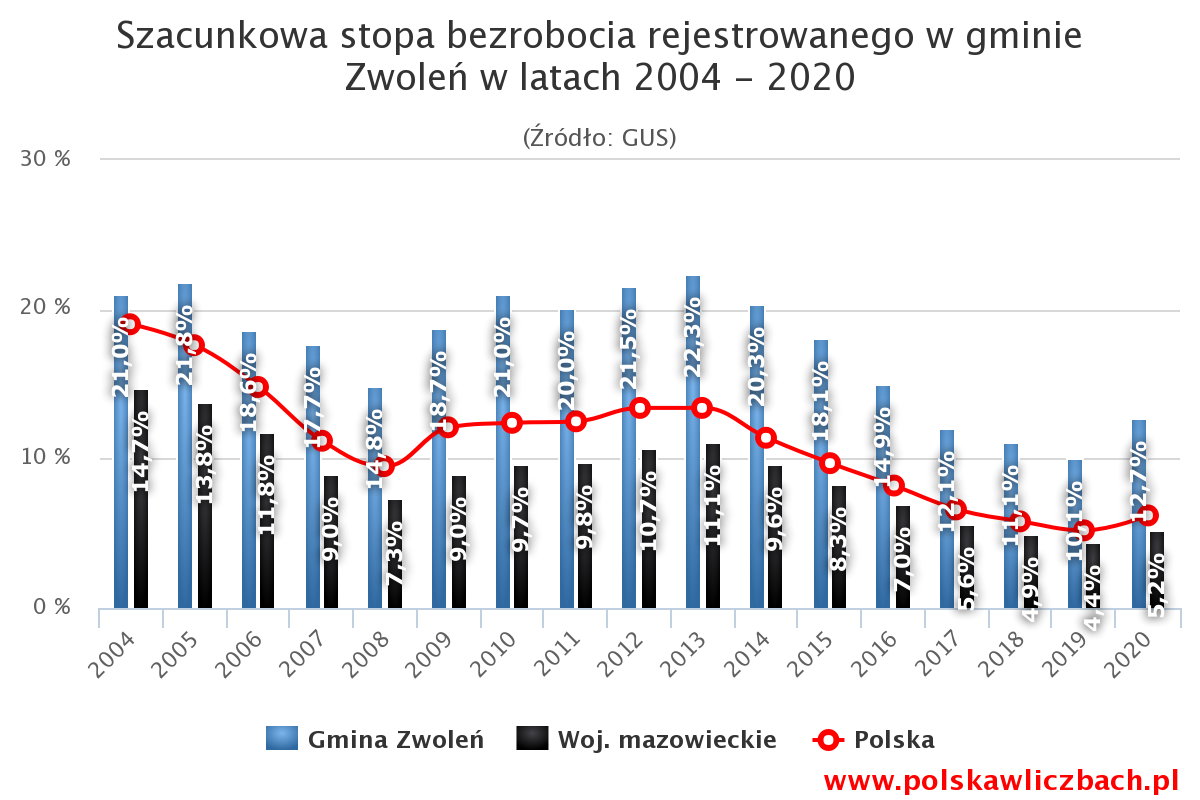 Źródło: http//www.polskawliczbach.plW gminie Zwoleń na 1000 mieszkańców pracuje 185 osób. 55,9% wszystkich pracujących ogółem stanowią kobiety, a 44,1% mężczyźni. Bezrobocie rejestrowane w gminie Zwoleń wynosiło w 2020 roku 12,7% (13,1% wśród kobiet i 12,4% wśród mężczyzn). W 2020 roku przeciętne miesięczne wynagrodzenie brutto w gminie Zwoleń wynosiło 4 508,69 PLN, co odpowiada 81.60% przeciętnego miesięcznego wynagrodzenia brutto w Polsce. Wśród aktywnych zawodowo mieszkańców gminy Zwoleń 838 osób wyjeżdża do pracy do innych gmin, a 761 pracujących przyjeżdża do pracy spoza gminy - tak więc saldo przyjazdów
i wyjazdów do pracy wynosi - 77. 61,8% aktywnych zawodowo mieszkańców gminy Zwoleń pracuje w sektorze rolniczym (rolnictwo, leśnictwo, łowiectwo i rybactwo), 11,0%
w przemyśle i budownictwie, a 9,4% w sektorze usługowym (handel, naprawa pojazdów, transport, zakwaterowanie i gastronomia, informacja i komunikacja) oraz 0,7% pracuje
w sektorze finansowym (działalność finansowa i ubezpieczeniowa, obsługa rynku nieruchomości). 
	Liczba zarejestrowanych bezrobotnych w Powiatowym Urzędzie Pracy
w mieście i gminie Zwoleń na koniec września 2021 r. wynosiła 634 osób, z czego największa liczba pozostających bez zatrudnienia, to osoby bez wykształcenia średniego, bez kwalifikacji zawodowych, bez doświadczenia zawodowego oraz długotrwale bezrobotne. Znaczna część tych osób jest klientami Miejskiego Ośrodka Pomocy Społecznej w Zwoleniu. Wśród najczęstszych powodów korzystania z pomocy MOPS-u są ubóstwo i bezrobocie. Z analizy dokumentów tych osób wynika, że dominującymi barierami w znalezieniu i utrzymaniu pracy są: niskie wykształcenie, brak specjalistycznych umiejętności zawodowych, brak doświadczenia zawodowego, brak umiejętności poruszania się na rynku pracy. Czynniki te determinują złą sytuację finansową i powodują uzależnienie od MOPS-u. Wiąże się to z marginalizacją społeczną, bezradnością w rozwiązywaniu wielu problemów życia codziennego. Wypadnięcie z rynku pracy niejednokrotnie staje się powodem wykluczenia społecznego. Osoby nie mają motywacji i środków, aby zdobyć czy podwyższyć swoje kwalifikacje. Finansowanie dokształcania się jest poza zasięgiem ich możliwości. Łagodzić problem bezrobocia mogą i w ograniczonym zakresie rzeczywiście to robią – środki m.in. z: Funduszu Pracy, projekty współfinansowane ze środków Unii Europejskiej:  PO WER,Aktywizacja osób w wieku 30 lat i więcej pozostających bez pracy w powiecie zwoleńskim (IV) w ramach RPO WM na lata 2014-2020z których finansować można np.:- staże absolwenckie, - zatrudnianie bezrobotnych przy pracach interwencyjnych, - zatrudnianie bezrobotnych przy robotach publicznych, - kierowanie bezrobotnych na szkolenia, - udzielanie pożyczek dla bezrobotnych,- środki na podjęcie działalności gospodarczej,- udzielanie - na utworzenie nowych miejsc pracy - pożyczek dla pracodawców.	Głównym źródłem utrzymania się osób bezrobotnych na terenie gminy są prace dorywcze, sezonowe, nielegalne zatrudnienie, sprzedaż runa leśnego oraz owoców
i warzyw z własnej uprawy, czy wreszcie pomoc społeczna i pomoc rodziny. Nie gwarantuje to rzecz jasna choćby namiastki stabilności finansowej, efektem czego jest zjawisko emigracji zarobkowej (co wpływa na dezintegrację rodziny oraz społeczności lokalnej).Problemy rynku pracy:Dotychczasowy rozwój działalności gospodarczej nie potrafił zaspokoić zapotrzebowania na miejsca pracy,Skutkiem utrzymującego się deficytu miejsc pracy jest wysokie bezrobocie. Gmina została zaliczona do gmin zagrożonych szczególnie wysokim bezrobociem, które ma charakter długotrwały,Negatywnym zjawiskiem społecznym jest wysoki poziom zubożenia mieszkańców miasta. Pomocą społeczną zostało objętych ok. 6,7 % ogółu ludności.Prognozowane zmiany w zatrudnieniu polegać będą głównie na stałym wzroście zatrudnienia w produkcji i usługach rynkowych. Tworzenie warunków przestrzennych, ekonomicznych i podejmowanie wszelkich działań na rzecz rozwoju tych działalności powinno stanowić nadrzędny cel w działaniach samorządu gminy. Istniejące problemy zatrudnienia potwierdzają pilną konieczność aktywizacji społeczno-gospodarczej gminy. Redukcja bezrobocia i w jego konsekwencji niekorzystnych zjawisk społecznych zależy nie tylko od starań samorządu gminy, ale również od polityki ekonomicznej państwa oraz od radykalnej poprawy sytuacji na rynkach pracy w sąsiednich miastach powiatowych. Wnioski wraz z opisem dynamiki: Problem bezrobocia jest bardzo złożony i należy pamiętać, że analiza ilościowa nie jest w stanie w pełni go oddać. Podstawą do opracowania niniejszego dokumentu strategicznego są dane pochodzące z rejestrów Powiatowego Urzędu Pracy
w Zwoleniu.  Sprawami bezrobocia i przeciwdziałaniem temu zjawisku na terenie gminy Zwoleń zajmują się: Powiatowy i Wojewódzki Urząd Pracy. Działania tych instytucji
i organizacji nie są jednak do końca skuteczne, ze względu na niewielki przyrost nowych miejsc pracy oraz brak firm realizujących formę zatrudnienia socjalnego, która jest szczególnie korzystna w przypadku osób wykluczonych społecznie lub zagrożonych tym zjawiskiem. III.9 Ochrona zdrowia W mieście funkcjonuje Samodzielny Publiczny Zespół Zakładów Opieki Zdrowotnej. Zajmuje one łącznie powierzchnię blisko 1800 m². Dostępność do placówek  służby zdrowia jest dobra. Samodzielny Publiczny Zespół Zakład Opieki Zdrowotnej w Zwoleniu realizuje swoje zadania w oparciu o następujące jednostki organizacyjne:Szpital, w skład którego wchodzi:Oddział Chorób Wewnętrznych  - udziela świadczeń w trybie planowanym lub nagłym. Zapewnia całodobową opiekę lekarską i pielęgniarską, wykonanie badań diagnostycznych, leków w zakresie koniecznym do wykonywania świadczeń. Odział posiada 35 łóżek.Zakład Pielęgnacyjno - Opiekuńczy - zapewnia całodobową opiekę obejmującą świadczenia o charakterze pielęgnacyjnym, opiekuńczym i rehabilitacyjnym osób wymagających stałej opieki, pielęgnacji, rehabilitacji i kontroli lekarskiej. Zakład posiada 38 łóżek. Pobyt pacjenta w zakładzie wynosi średnio 4 miesiące.Oddział Medycyny Paliatywnej - realizuje całodobowe stacjonarne świadczenia zdrowotne w zakresie opieki paliatywnej i hospicyjnej. Pomaga w leczeniu bólu
i innych objawów chorobowych, zapobiega cierpieniu. Posiada 10 łóżek. Izba Przyjęć SzpitalaDział Farmacji SzpitalnejSterylizatorniaPrzychodnia Rejonowa, w skład której wchodzą:Poradnie lekarza podstawowej opieki zdrowotnej (rodzinny),Gabinet Pielęgniarki i Położnej Środowiskowej,Pracownia Elektrokardiografii,Gabinet Medycyny Szkolnej,W 2020 roku w ramach podstawowej opieki zdrowotnej udzielono ogółem 51 858 porad lekarskich.Przychodnia Specjalistyczna, a w niej:Poradnia Diabetologiczna Poradnia Endokrynologiczna Poradnia Ginekologiczno–Położnicza, USG  Poradnia Kardiologiczna Poradnia Medycyny Pracy Poradnia DermatologicznaPoradnia Neurologiczna Poradnia Gruźlicy i Chorób Płuc Poradnia Reumatologiczna Poradnia Onkologiczna Poradnia Chirurgii Ogólnej Poradnia Ortopedyczna Poradnia Okulistyczna Poradnia Otolaryngologiczna Poradnia Zdrowia PsychicznegoPoradnia Terapii Uzależnienia i Współuzależnienia od Alkoholu Przychodnia Rejonowa i Specjalistyczna w ramach swojej działalności zapewnia zarówno zdrowym jak i chorym świadczenia medyczne, udziela porad specjalistycznych z zakresu danej poradni specjalistycznej.Pogotowie Ratunkowe, w skład którego wchodzi:Zespół Wyjazdowy Wypadkowy podstawowyZespół Wyjazdowy SpecjalistycznyZespół Transportu SanitarnegoAmbulatorium Ogólne Podstawowej Opieki ZdrowotnejZespoły wyjazdowe zapewniają całodobową gotowość do realizacji wezwań i udzielania świadczeń w momencie zagrożenia życia I zdrowia w czasie wypadku, urazu porodu czy nagłego zachorowania.Zakład Diagnostyki LaboratoryjnejZakład Rentgenodiagnostyki, w skład którego wchodzi:Pracownia Diagnostyki Obrazowej RTGUSG, Pracownia EndoskopiiZakład rehabilitacji, w skład której wchodzi;Pracownia Fizykoterapii Pracownia KinezyterapiiOśrodek Rehabilitacji Dziennej.Zakład rehabilitacji udziela świadczeń umożliwiających powrót do zdrowia i sprawności fizycznej.W 2019 roku 46,5% zgonów w gminie Zwoleń spowodowanych było chorobami układu krążenia, przyczyną 21,1% zgonów w gminie Zwoleń były nowotwory, a 5,7% zgonów spowodowanych było chorobami układu oddechowego. Na 1000 ludności gminy Zwoleń przypada 12,36 zgonów. Jest to wartość porównywalna do wartości średniej dla województwa mazowieckiego oraz wartość porównywalna do wartości średniej dla kraju.Wykres 4: Przyczyny zgonów w powiecie zwoleńskim w latach 2002 - 2019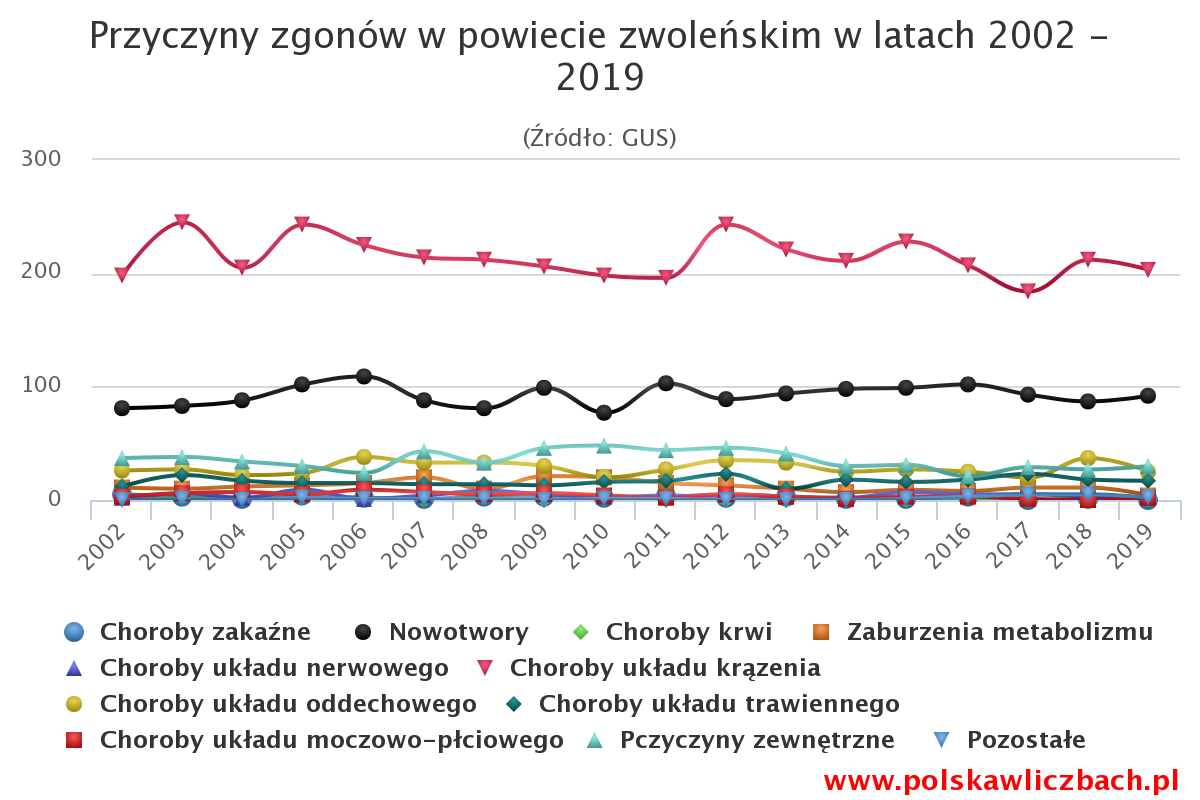 Źródło: http//www.polskawliczbach.pl	Organem prowadzącym dla SPZZOZ jest Powiat. Gmina nie przejęła zadań
z zakresu Podstawowej Opieki Zdrowotnej.Wskaźnik nasycenia personelem medycznym, może wydawać się mało zadowalający, jeśli za punkt odniesienia przyjmiemy subregion radomski i województwo mazowieckie. Możliwość zaopatrzenia się pacjentów w leki zlecone w ramach wizyt lekarskich zapewniają funkcjonujące na terenie gminy Zwoleń apteki. W gminie Zwoleń funkcjonuje 7 aptek, które w pełni zabezpieczają potrzeby mieszkańców gminy w wymaganym zakresie. Jednostką, która na terenie gminy realizuje zadania z zakresu zdrowia publicznego
w celu ochrony zdrowia ludzkiego przed niekorzystnym wpływem szkodliwości
i uciążliwości środowiskowych, zapobiegania powstawaniu chorób, w tym chorób zakaźnych i zawodowych, jest Powiatowa Stacja Sanitarno – Epidemiologiczna z siedzibą w Zwoleniu, która sprawuje nadzór nad warunkami:higieny środowiska,higieny pracy w zakładach pracy,higieny procesów nauczania i wychowania,higieny wypoczynku i rekreacji,zdrowotnymi żywności, żywienia i przedmiotów użytku,higieniczno-sanitarnymi, jakie powinien spełniać personel medyczny, sprzęt oraz pomieszczenia, w których udzielane są świadczenia zdrowotne.Wnioski wraz z opisem dynamiki: 	Wspieranie infrastruktury opieki zdrowotnej oraz udział w programach profilaktycznych zostały zapisane jako element Strategii Rozwoju Gminy Zwoleń na lata 2018-2028 oraz Strategii Rozwoju Powiatu Zwoleńskiego na lata 2016-2022. Zrealizowanie tego celu przyczyni się do podniesienia jakości życia na terenie gminy Zwoleń i jak już wspominano, do zwiększenia jej atrakcyjności osiedleńczej. Dobrą praktyką, którą należy rozwijać w kolejnych latach jest wykorzystywanie potencjału lokalnych organizacji pozarządowych i innych podmiotów specjalizujących się
w świadczeniu specjalistycznych form wsparcia np. dla osób niepełnosprawnych. III.10 Edukacja i wychowanie 	Gmina Zwoleń jest organem prowadzącym dla następujących placówek oświatowych: 4 szkoły podstawowe,  1 przedszkole:Publiczna Szkoła Podstawowa w Zwoleniu,Publiczna Szkoła Podstawowa w Paciorkowej Woli,Publiczna Szkoła Podstawowa w Baryczy,Publiczna Szkoła Podstawowa w Sycynie,Publiczne Przedszkole w Zwoleniu,Ponadto na terenie Gminy Zwoleń funkcjonuje Niepubliczne Przedszkole “Słoneczko”,  Niepubliczne Przedszkole Językowe “Motylek”.Na terenie Gminy Zwoleń funkcjonują również:Liceum Ogólnokształcące w Zwoleniu, im. Jana KochanowskiegoTechnikum im. Bohaterów Walki z FaszyzmemLiceum Ogólnokształcące dla Dorosłych w ZwoleniuNiepubliczna Zasadnicza Szkoła Zawodowa Ośrodka Kształcenia Zawodowego Profesja w ZwoleniuNiepubliczna Zasadnicza Szkoła Zawodowa w Zwoleniu ZDZ w KielcachNiepubliczne Technikum Ośrodka Kształcenia Zawodowego „Profesja” w ZwoleniuNiepubliczne Technikum w Zwoleniu  ZDZ w KielcachNiepubliczna Szkoła Policealna dla Dorosłych Ośrodka Kształcenia Zawodowego „Profesja” w Zwoleniu	Przy PSP w Zwoleniu funkcjonuje oddział specjalny dla dzieci niepełnosprawnych. Ponadto w PSP w Zwoleniu i PSP w Paciorkowej Woli uczniowie
z deficytami zdrowotnymi objęci są nauką w oddziałach integracyjnych. W następnych latach przewiduje się funkcjonowanie oddziałów integracyjnych również w innych placówkach szkolnych. Tabela 18: Uczniowie w poszczególnych typach szkół w roku szkolnym 2019/2020 Źródło: Opracowanie własne na podstawie danych GUSW gminie ciągle obserwuje się spadek liczby dzieci i młodzieży w wieku obowiązku szkolnego. Zjawisko to dotyczy zarówno miasta jak i wsi.  	Ogólny stan techniczny obiektów oświatowych na terenie gminy Zwoleń jest dobry. Placówki te posiadają sale komputerowe wyposażone w niezbędny sprzęt, zmodernizowane sale gimnastyczne oraz urządzone boiska szkolne. Publiczna Szkoła Podstawowa w Zwoleniu dysponuje salą gimnastyczną oddaną do użytku
w 2004 roku. Niezbędna jest dalsza modernizacja i termomodernizacja szkół wraz
z remontem dachów i wymianą okien. Na terenie gminy funkcjonuje system stypendialny, w ramach którego uczniowie szkół podstawowych i gimnazjalnych mogą ubiegać się o dofinansowanie w celu kontynuowania nauki. Referat Edukacji i Sportu Urzędu Miejskiego jako zadanie własne gminy realizuje świadczenia pomocy materialnej o charakterze socjalnym. Stypendium szkolne może otrzymać uczeń znajdujący się w trudnej sytuacji materialnej wynikającej
z niskich dochodów na osobę w rodzinie (do 528 zł miesięcznie). W szczególności, gdy
w rodzinie tej występują: bezrobocie, niepełnosprawność, ciężka lub długotrwała choroba, wielodzietność, alkoholizm lub narkomania a także, gdy rodzina jest niepełna. Stypendium szkolne nie może zostać przeznaczone na wsparcie materialne rodzin w ich codziennej egzystencji, ale na pomoc uczniom w dostępie do edukacji (wyrównanie jego szans edukacyjnych). Pomoc polega na refundowaniu kosztów edukacyjnych poniesionych przez rodziców poprzez dostarczenie rachunków i faktur.Tabela 19: Liczba uczniów objętych pomocą w ramach stypendiów i zasiłków szkolnych w 2020r.Źródło: Opracowanie własne UM w Zwoleniu	W 2020 roku koszt utrzymania placówek oświatowych wyniósł  18 590 754,97 zł.Według Narodowego Spisu Powszechnego z 2011 roku 10,8% ludności posiada wykształcenie wyższe, 1,3% wykształcenie policealne, 11,8% średnie ogólnokształcące, a 13,3% średnie zawodowe. Wykształceniem zasadniczym zawodowym legitymuje się 23,9% mieszkańców Zwolenia, gimnazjalnym 6,3%, natomiast 30,1% podstawowym ukończonym. 2,5% mieszkańców zakończyło edukację przed ukończeniem szkoły podstawowej. W porównaniu do całego województwa mazowieckiego mieszkańcy Zwolenia mają znacznie niższy poziom wykształcenia. Wśród kobiet mieszkających w Zwoleniu największy odsetek ma wykształcenie podstawowe ukończone (31,1%) oraz zasadnicze zawodowe (17,8%). Mężczyźni najczęściej mają wykształcenie zasadnicze zawodowe (30,2%) oraz podstawowe ukończone (29,1%). W roku 2018 w Zwoleniu mieściły się 3 przedszkola, w których do 12 oddziałów uczęszczało 271 dzieci (121 dziewczynek oraz 150 chłopców). Dostępnych było 295 miejsc. Dla porównania w 2008 roku w Zwoleniu mieściły się 2 przedszkola, w których do 6 oddziałów uczęszczało 140 dzieci (66 dziewczynek oraz 74 chłopców). Dostępnych było 150 miejsc. 17,5% mieszkańców Zwolenia w wieku potencjalnej nauki (3-24 lata) zalicza się do przedziału 3-6 lat - wychowanie przedszkolne (17,8% wśród dziewczynek i 17,3% wśród chłopców). Na tysiąc dzieci w wieku przedszkolnym 1 527 uczęszcza do placówek wychowania przedszkolnego. Na jedno miejsce w placówce wychowania przedszkolnego przypada 0,63 dzieci w wieku przedszkolnym. Placówkę ma 1 szkoła podstawowa, w której w 39 oddziałach uczyło się 875 uczniów (392 kobiety oraz 483 mężczyzn). Dla porównania w 2008 roku w Zwoleniu placówkę miała 1 szkoła podstawowa, w której w 30 oddziałach uczyło się 724 uczniów (342 kobiety oraz 382 mężczyzn). W grupie wiekowej 3-24 lata na poziomie podstawowym (7-12 lat) kształci się 25,6% ludności (25,4% wśród dziewczynek i 25,9% wśród chłopców). Na 1 oddział w szkołach podstawowych przypada 22,4 uczniów. Współczynnik skolaryzacji brutto (Stosunek wszystkich osób uczących się w szkołach podstawowych do osób w wieku 7-12 lat) wynosi 149,57. W Zwoleniu znajduje się 5 licea ogólnokształcące, w których w 18 oddziałach uczyło się 489 uczniów (287 kobiet oraz 202 mężczyzn). W 2018 zarejestrowano 196 absolwentów. Dla porównania w 2008 roku w Zwoleniu placówkę miała 1 liceum ogólnokształcące, w którym w 15 oddziałach uczyło się 501 uczniów (330 kobiet oraz 171 mężczyzn). W 2008 zarejestrowano 204 absolwentów. W Zwoleniu znajduje się 1 Technikum, w którym w 18 oddziałach uczyło się 407 uczniów (140 kobiet oraz 267 mężczyzn). W 2018 zarejestrowano 83 absolwentów. Dla porównania w 2008 roku w Zwoleniu placówkę miała 1 Technikum, w którym w 12 oddziałach uczyło się 297 uczniów (132 kobiety oraz 165 mężczyzn). W 2008 zarejestrowano 92 absolwentów. W Zwoleniu znajduje się 1 Branżowa szkoła I stopnia, w którym w 6 oddziałach uczyło się 131 uczniów (29 kobiet oraz 102 mężczyzn). W grupie wiekowej 3-24 lata na poziomie ponadgimnazjalnym (16-18 lat) kształci się 17,3% mieszkańców (18,6% wśród dziewczyn i 16,1% wśród chłopaków). Na 1 oddział w szkołach ogólnokształcących przypada 27,2 uczniów. 21,8 uczniów przypada na oddział w branżowych szkołach I stopnia. 22,6 uczniów przypada na oddział w technikach dla młodzieży. W przedziale wiekowym odpowiadającym edukacji w szkołach wyższych (19-24 lat) znajduje się 25,7% mieszkańców Zwolenia w wieku potencjalnej nauki (24,7% kobiet i 26,6% mężczyzn).  Wnioski wraz z opisem dynamiki: Aktualna baza oświatowa jest bazą dostosowaną do potrzeb i wymaganych standardów.
W ostatnich latach oprócz modernizacji bazy oświatowej trwało intensywne dokształcanie kadry nauczycielskiej, co zaowocowało znacznym podniesieniem poziomu kształcenia młodzieży. Wysoko wykształceni mieszkańcy to wysokiej jakości kadra pracownicza, która jest zasobem poszukiwanym w czasach gdy gospodarka powoli ewoluuje w kierunku gospodarki opartej na wiedzy. Szczególne znaczenie będzie tu miała wytężona praca z dziećmi już na poziomie szkoły podstawowej. Szkoła podstawowa powinna być miejscem, gdzie dzieci zdobędą niezbędne na dalszych etapach edukacji umiejętności sprawnego czytania i pisania (ze szczególnym naciskiem na rozumienie tekstu), liczenia oraz obsługi komputera. III.11 Sport i rekreacja Gmina Zwoleń o zróżnicowanym charakterze krajobrazowym i bezcennych walorach przyrodniczych może stać się rejonem o charakterze turystycznym, agroturystycznym i letniskowym. Jest to również rejon predysponowany do rozwoju rolnictwa ekologicznego. Rolnictwo ekologiczne jest ważnym czynnikiem zwiększającym zatrudnienie na wsi, dostarcza nowych miejsc pracy oraz daje rolnikom dodatkowe źródło dochodu. Także rozwój działalności agroturystycznej stwarza ludności wiejskiej dodatkowe możliwości pracy, wykorzystanie istniejących zasobów mieszkaniowych, wykorzystanie produkowanej w gospodarstwie żywności
o wysokiej jakości. Baza noclegowa na terenie gminy Zwoleń nie jest zbyt rozbudowana i obejmuje m.in.: Zajazd Agroturystyczny – Brzozowy Raj - Podzagajnik 135, Ośrodek Sportu i Rekreacji w Zwoleniu (własność MKS „Zwolenianka”), „Vanilla House” Hotel i Restauracja w Zwoleniu, ul. Puławska Zajazd „Złoty Dwór”–Podzagajnik 142Zajazd agroturystyczny „FRASZKA” w Sycynie, Poniższa tabela obrazuje ilość turystycznych obiektów noclegowych w Gminie Zwoleń Tabela 20: Baza noclegowa w gminie ZwoleńŹródło: Opracowanie własne na podstawie danych GUSAtrakcyjność turystyczną gminy i okolic potwierdza fakt, iż przez gminę przebiegają oznakowane szlaki turystyczne piesze i rowerowe:Szlak zielony - długość szlaku - 56,5km. Zajezierze PKP - Opactwo - Sieciechów - Garbatka - Rezerwat „Krępiec” - Bogucin - Pionki - Sucha - Koszary - Zwoleń. Tą trasę należy zaplanować na dwa trzy dni. Szlak jest bardzo interesujący i łatwy dla turystów pieszych, natomiast dla turystów kolarzy może być dość uciążliwy. Na trasie zabytkowe kościoły. Noclegi
w Garbatce Letnisko i Pionkach.Szlak żółty - Czarnolas-Policzna-Sucha-Linów–nadleśnictwo Zwoleń. Bardzo ciekawy, aczkolwiek krótki 20 km szlak. Łatwy zarówno dla turystów kolarzy, jak i turystów pieszych. Muzeum Jana Kochanowskiego
w Czarnolesie to niewątpliwie największa atrakcja tego szlaku.Ścieżka rowerowa „Miodne” - rozpoczyna się od siedziby Nadleśnictwa położonej w miejscowości Miodne przy trasie Radom-Zwoleń. Trasa rowerowa przebiega przez południową część Puszczy Kozienickiej. Przed wyruszeniem na wycieczkę rowerową w Nadleśnictwie Zwoleń można uzyskać informację na temat przebiegu trasy ścieżki, której opis podzielony jest na 5 odcinków. Trasa ścieżki oznaczona jest czerwonymi paskami na drzewach. Długość ścieżki wynosi około 18 kmNa terenie Nadleśnictwa Zwoleń (Leśny Kompleks Promocyjny „Puszcza Kozienicka”) znajduje się ścieżka przyrodniczo-leśna „Miodne” i służy jako obiekt edukacji przyrodniczo-leśnej oraz turystyce. Na trasie ścieżki znajdują się dwa rezerwaty przyrody: „Miodne” i „Ługi Helenowskie” oraz kilka pomników przyrody – stare dęby
i buki. W czasie zwiedzania ścieżki można zaobserwować różne stadia rozwojowe lasu od upraw leśnych do starych drzewostanów. Spotkać tu można również chronione i rzadkie rośliny, grzyby oraz liczne gatunki ptaków i ssaków leśnych. Fragment ścieżki, około 600 m, przebiega przez siedliska wilgotne w rezerwacie „Ługi Helenowskie” wzdłuż największego bagna w Puszczy Kozienickiej, zwanego „Wielkim Ługiem”. W tym punkcie znajduje się miejsce widokowe i kładka nad bagnem. Całkowita długość ścieżki wynosi ok. 3,5 km. Trasa ścieżki rozpoczyna się parkingiem leśnym w miejscowości Podgóra przy leśniczówce, gdzie znajduje się zadaszenie i miejsce na ognisko. Na całej długości ścieżki znajduje się 15 przystanków tematycznych i trzy miejsca wypoczynku. 	Niewątpliwym atutem rozwoju turystyki w gminie jest bliskość miasta Zwoleń, które stanowi doskonałe zaplecze usługowe i oświatowe dla prowadzenia promocji rekreacji i turystyki. W tym celu wykorzystuje się walory przyrodnicze, kulturowe
i historyczne miasta w postaci obiektów zabytkowych, zrewaloryzowanych urbanistycznie obiektów staromiejskich. Bardzo ważnymi czynnikami, przemawiającymi za rozwojem i promocją turystyki
w tym regionie, są czyste środowisko, dobry mikroklimat, brak przemysłu zanieczyszczającego środowisko, tradycje kulturowe i historyczne, liczne zabytki. Ciekawą atrakcją dla turystów jest nauka wyplatania koszy z wikliny, jazda konna dla dzieci i dorosłych a także hipoterapia dla dzieci niepełnosprawnych.Omawiając walory turystyczne gminy nie można pominąć miejscowości Sycyna, która jest miejscem o ciekawej historii oraz bogatych walorach kulturowych
i przyrodniczych. Jej walory kulturowe związane są z życiem Jana Kochanowskiego. Na szczególną uwagę zasługuje park, który spełnia następujące funkcje:Turystyczna. Przyjazdy zwiedzających indywidualnie oraz zorganizowanych grup, wycieczek szkolnych. Zwiedzanie parku i renesansowych parterów, młyna, pomnika Jana Kochanowskiego, obelisku, wypoczynek na terenie parku, spacery ścieżką dydaktyczną.Edukacyjna. Partery jako świadectwo historii przybliżające epokę renesansu. Ścieżka dydaktyczna pokazująca zwiedzającym walory przyrodnicze Sycyny.Centrum kulturalne. Park jako element powiązany przestrzennie z młynem - planowanym jako centrum konferencyjne i muzeum. Stanowi oprawę takich wydarzeń jak: konferencje, zjazdy, spotkania, koncerty, spotkania Towarzystwa Oświatowego Sycyna.Promocyjna. Dla lokalnej społeczności park stanowi miejsce wypoczynku, spędzania wolnego czasu. Jako element promocyjny i przyciągający zwiedzających przyczynić się może do rozwoju ekonomicznego Sycyny.Kluby sportowe działające na terenie Gminy Zwoleń:Zwoleńskie Stowarzyszenie Tenisowe,Uczniowski Klub Sportowy „ Akademia Piłkarska ”Zwoleń,Uczniowski Ludowy Klub Sportowy przy ZSR-T w Zwoleniu,Miejski Klub Sportowy „Zwolenianka” w Zwoleniu,Uczniowski Międzyszkolny Klub Sportowy „Orlęta” Zwoleń przy Publicznym Gimnazjum w Zwoleniu,Stowarzyszenie „Zwoleń Biega”,Grupa Rowerowa “Zwoleń”.Największymi cyklicznymi imprezami sportowymi organizowanymi na terenie gminy są:Bieg przełajowy “Wokół gniazda ojczystego Jana Kochanowskiego” w Sycynie,Biegi przełajowe w Jasieńcu,Turniej Par Brydża Sportowego w Zwoleniu,Turniej o Puchar Burmistrza Zwolenia w piłce nożnej,Wnioski wraz z opisem dynamiki: 	Dominującą formą spędzania wolnego czasu przez dzieci i młodzież staje się oglądanie telewizji oraz korzystanie z komputera. Prowadzi to do utrwalenia nawyków siedzącego trybu życia i skutkuje znacznym wzrostem wskaźników otyłości
w społeczeństwie. Działalność sportowa podejmowana jest przez młodzież sporadycznie, a ogólny wymiar czasu przeznaczonego na ćwiczenia fizyczne kształtuje się znacznie poniżej tzw. normy higienicznej, która zakłada, że dla zapewnienia warunków prawidłowego rozwoju młodego organizmu niezbędna jest dawka ruchu od 2 do 3 godzin dziennie. Istotnym celem jest więc osiągnięcie optymalnego poziomu utrwalenia zachowań prozdrowotnych społeczeństwa w różnych grupach wiekowych, środowiskowych
i zawodowych. Wykształcenie u ludzi nawyku dążenia do zdrowego życia
w sprawności to trudny proces, który rozpoczyna się w szkole podstawowej poprzez właściwy rozwój sprawności fizycznej dzieci i młodzieży. Na tym poziomie młodzież otrzymuje również pierwszą wiedzę o sporcie. Sprzyja temu udoskonalenie szkolnego systemu współzawodnictwa oraz poprawa poziomu wychowania fizycznego. Równolegle toczyć się będzie proces pedagogiczny dotyczący utrwalania wiedzy i nawyków życia
z ruchem, czego efektem będzie powszechne uświadomienie roli i znaczenia aktywności fizycznej. Konieczne jest zwiększenie działań promujących aktywność fizyczną społeczeństwa, upowszechnienie atrakcyjnych form spędzania czasu wolnego poprzez aktywizację środowisk zawodowych i społecznych oraz wzmocnienie roli organizacji pozarządowych oferujących programy sportu dla wszystkich. Istotnym dla rozwoju sportu dzieci
i młodzieży, a następnie osób dorosłych, jest odpowiednie zachęcanie do uczestnictwa w różnych formach aktywności. Jednym z ważniejszych celów strategii w zakresie wdrażania do aktywności fizycznej i sportu dla wszystkich jest coraz wyraźniejsza potrzeba wykorzystania specyficznych walorów sportu dla kształtowania postaw obywatelskich i przeciwdziałania problemom społecznym, w szczególności chuligaństwu, narkomanii i alkoholizmowi. Aktywne uczestnictwo i zaangażowanie młodego pokolenia w rywalizację sportową jest skutecznym środkiem budowania prawidłowych więzi i zachowań społecznych. Jeśli chodzi o infrastrukturę sportową, to w chwili obecnej nie jest ona nadmiernie rozbudowana, ale plany władz lokalnych obejmują szeroko zakrojone działania w kierunku jej wzbogacenia. III.12 Organizacje pozarządowe 	Podmioty prowadzące działalność pożytku publicznego są ważnym elementem spajającym i aktywizującym społeczność lokalną. Dla bieżącej pracy podmiotów prowadzących tę działalność istotne znaczenie ma zarówno wymiana doświadczeń, jak również współpraca z samorządem gminnym. Organizacje pozarządowe w istotny sposób wpływają na jakość życia społeczności lokalnej. Dzięki podjętej współpracy
z lokalnymi placówkami i organizacjami pozarządowymi działającymi w obszarze pomocy społecznej, możliwe jest pełniejsze zaspokajanie występujących potrzeb, organizacja spotkań integracyjnych dla różnych grup osób zagrożonych wykluczeniem społecznym. Na terenie gminy Zwoleń działają następujące organizacje i stowarzyszenia:Towarzystwo Miłośników Miasta Zwolenia  - którego misją jest: rozwój kulturalny
i gospodarczy miasta Zwolenia;Klub Abstynentów Wzajemnej Pomocy „S” - którego misją jest: doprowadzenie członków klubu do stałej abstynencji; uczenie kultury życia bez alkoholu; niesienie wszechstronnej pomocy w kształtowaniu własnego rozwoju i odzyskiwania właściwej postawy w najbliższym otoczeniu, rodzinie, zakładzie pracy, środowisku; pomoc
w rozwiązywaniu konfliktów i trudnych problemów życiowych; samokształcenie indywidualne i grupowe w zakresie norm moralno-etycznych ze szczególnym uwzględnieniem istoty zespołu uzależnienia, od alkoholu; propagowanie idei trzeźwości wśród społeczeństwa, szczególnie wśród młodzieży, na terenie swojej działalności; obrona interesów członków klubu;Stowarzyszenie na Rzecz Pomocy Rodzinie i Poszkodowanym w Wypadkach Komunikacyjnych w Zwoleniu Organizacja pożytku publicznego - którego misją jest: promowanie lokalnej polityki prorodzinnej; organizowanie społecznego systemu pomocy rodzinie w środowisku lokalnym; upowszechnianie i ochrona praw dziecka, osoby niepełnosprawnej i rodziny; podejmowanie działań na rzecz łagodzenia skutków ubóstwa rodziny a przede wszystkim wychowujących dzieci; organizowanie
i prowadzenie specjalistycznego poradnictwa dla rodzin oraz terapii rodzinnej; pomoc
w sprawowaniu opieki nad niepełnosprawnymi członkami rodziny i podejmowanie działań mających na celu integrację osób niepełnosprawnych ze środowiskiem; świadczenie pomocy osobom poszkodowanym w wypadkach komunikacyjnych; podejmowanie innych działań, wspomagających rodziny w wypełnianiu podstawowych funkcji, wynikających z rozeznanych potrzeb;Stowarzyszenie Oświatowe „Sycyna” - którego misją jest: integracja, samoorganizacja
i aktywizacja lokalnych społeczności poprzez animację oświatową i kulturalną wyrównania szans społecznych i edukacyjnych młodzieży i dorosłych. Kultywując legendę i upowszechniając twórczość Jana Kochanowskiego, historię Sycyny, oraz współpracę międzyregionalną i międzynarodową. Polskie Stowarzyszenie Diabetyków Zarząd Województwa Mazowieckiego Koło
Nr 13 przy ZOZ Zwoleń - Organizacja pożytku publicznego - którego misją jest:  działanie na rzecz poprawy sytuacji prawnej, ekonomicznej i zdrowotnej osób chorych
na cukrzycę; inspirowanie zmian w systemie prawnym, mających na celu ułatwienie chorym dostępu do leczenia i rehabilitacji; działanie na rzecz promocji zdrowia
i przeciwdziałania uzależnieniom; reprezentowanie interesów członków Stowarzyszenia i osób chorych na cukrzycę wobec władz państwowych i samorządowych; wspieranie rozwoju edukacji diabetologicznej wśród chorych, jak i całego społeczeństwa; wspieranie prowadzenia badań oraz prac rozwojowych w zakresie diabetologii; udzielanie różnorodnej pomocy, w tym pomocy społecznej diabetykom i rodzicom nieletnich diabetyków; działanie na rzecz integracji środowiska diabetyków;10) działanie na rzecz integracji różnych grup społecznych i wiekowych poprzez popularyzację kultury fizycznej, popieranie inicjatyw społecznych w zakresie sportu, kultury, turystyki i rekreacji; działanie na rzecz osób w trudnej sytuacji materialnej, ubogich, pozostających bez środków do życia; promowanie profilaktyki i promocja zdrowia; działanie na rzecz ochrony zdrowia środowiskowego; walka z nadwagą
i otyłością; występowanie w interesie społecznym jako strona postępowania administracyjnego (kpa) dotyczącego chorych na cukrzycę, członków ich rodzin oraz społeczeństwa. Miejski Klub Sportowy „Zwolenianka” w Zwoleniu - którego misją jest:  rozwój różnych dyscyplin sportu oraz stałe podnoszenie jego poziomu; współudział
w wychowaniu swoich członków w duchu poszanowania zasad demokracji
i patriotyzmu; czynny udział w życiu kulturalnym, społecznym i gospodarczym Zwolenia i jego okolic. Stowarzyszenie „Dziedzictwo i Rozwój” - którego misją jest: promocja obszarów wiejskich; mobilizowanie ludności do wzięcia aktywnego udziału w procesie zrównoważonego rozwoju obszarów wiejskich i małych miast; upowszechnianie
i wymianę informacji o inicjatywach związanych z aktywizacją ludności na obszarach wiejskich i w małych miastach; wspieranie rozwoju społeczeństwa obywatelskiego; upowszechnienie sportu I turystyki na obszarach wiejskich i małych miastach; wspieranie działalności ekologicznej; promocja działań partnerskich, szczególnie
w kontekście współpracy trójsektorowej; troska o dziedzictwo kulturowe, w tym lokalne produkty regionalne;Stowarzyszenie Młodzieżowy Parafialny Klub Sportowy „Zwoleń” - którego misją jest: wychowanie dzieci, młodzieży i dorosłych przez kulturę fizyczną, rekreację, sport
i turystykę w oparciu o zasady etyki katolickiej; planowanie i organizowanie pozalekcyjnego życia sportowego uczniów w oparciu o możliwości obiektowe
i sprzętowe Parafii, przy współudziale szkoły, oraz w oparciu o pomoc organizacyjną
i materialną rodziców i sympatyków Klubu; angażowanie wszystkich uczniów, zwłaszcza mieszkających na terenie Parafii Zwoleń, do różnorodnych form aktywności ruchowej, gier i zabaw dostosowanych do wieku, stopnia sprawności i zainteresowań sportowych; uczestniczenie w imprezach sportowych; organizowanie zajęć sportowych dla uczniów, zwłaszcza mieszkających na terenie Parafii Zwoleń, w celu wszechstronnego rozwoju ich sprawności fizycznej i umysłowej; organizowanie działalności sportowej ze szczególnym uwzględnieniem funkcji zdrowotnych; organizowanie różnorodnych form współzawodnictwa sportowego; kształtowanie pozytywnych cech charakteru
i osobowości poprzez uczestnictwo w realizacji zadań sportowych Klubu; udział
w międzynarodowej wymianie młodzieży oraz w katolickich krajowych i międzynarodowych imprezach sportowych. Stowarzyszenie na Rzecz Ekologii Ochrony Zwierząt i Ochrony Dziedzictwa Przyrodniczego „Kuropatwa” Organizacja pożytku publicznego - którego misją jest: kształtowanie właściwego stosunku człowieka do przyrody, budzenie jej umiłowania, szerzenie zrozumienia istoty i celu ochrony przyrody wśród społeczeństwa; kształtowanie opinii publicznej w zakresie ochrony środowiska przyrodniczego; zabieganie o właściwe użytkowanie oraz świadome i celowe odtwarzanie, a także pomnażanie zasobów przyrody; zabieganie o zachowanie piękna i swoistych cech rodzimego krajobrazu; zapobieganie uszkadzaniu i niszczeniu środowiska przyrodniczego a przede wszystkim chronionych lub zasługujących na ochronę tworów przyrody żywej i nieożywionej w tym również zabytkowych terenów zieleni (parków, ogrodów, cmentarzy) oraz szczególną ochroną i introdukcją występujących na terenie powiatu zwoleńskiego wybranych gatunków zwierząt; współpraca z organizacjami proekologicznymi; gromadzenie środków materialnych na cele ekologiczne; wykonywanie stanowisk rzadkich gatunków roślin i zwierząt; Zwoleński Uniwersytet Trzeciego Wieku - którego misją jest: zwiększenie aktywności życiowej i zaradności osobistej osób starszych; zachowanie i zwiększenie intelektualnej, psychicznej i fizycznej sprawności członków Uniwersytetu; propagowanie wiedzy, kultury, zdrowia, zasad kulturalnego współżycia społecznego, dobrych obyczajów oraz idei kształcenia się przez całe życie; promowanie aktywnych form spędzania wolnego czasu i zdrowego stylu życia; angażowanie wszystkich chętnych do różnych form aktywności intelektualnej i fizycznej, odpowiednio do wieku, stopnia sprawności
i zainteresowań; przyczynianie się do aktywnego udziału w życiu społecznym
i politycznym regionu i kraju; umożliwienie i ułatwienie dostępu do zdobyczy nowoczesnej nauki i techniki;Stowarzyszenie Twórców Ziemi Zwoleńskiej - działalność stowarzyszenia obejmuje zadania w zakresie: podtrzymania tradycji narodowej, pielęgnowania polskości oraz rozwoju świadomości narodowej, obywatelskiej i kulturowej; nauki, edukacji, oświaty
i wychowania; kultury, sztuki, ochrony dóbr kultury i tradycji; działań na rzecz integracji środowiskowej twórców oraz rozwijania kontaktów i współpracy między nimi;Stowarzyszenie Psychoedukacji i Profilaktyki „Wyjdź Naprzeciw” - którego misją jest: propagowanie, upowszechnianie i wdrażanie programów wychowawczych
i profilaktycznych; koordynowanie wszelkich działań związanych z wdrażaniem programów i propozycji metodycznych służących profilaktyce szkolnej i pozaszkolnej; edukacja społeczna w zakresie uzależnień; psychoedukacja w zakresie rozwoju seksualnego i profilaktyki AIDS; edukacja w zakresie zjawiska agresji i przemocy
w szkole i rodzinie oraz realizacja zadań związanych z pomocą ofiarom przestępstw; edukacja w zakresie ochrony środowiska i ekologii; upowszechnianie i propagowanie umiejętności psychologicznych służących samorealizacji, rozwojowi osobistemu
i poprawie kontaktów interpersonalnych w relacjach na różnych poziomach społecznych; współpraca ze szkołami i instytucjami opiekuńczo-wychowawczymi na rzecz organizacji czasu wolnego dzieci i młodzieży, ze szczególnym uwzględnieniem dzieci i młodzieży zagrożonych niedostosowaniem społecznym; pomoc w tworzeniu, finansowaniu
i prowadzeniu ognisk wychowawczych, świetlic, czy też innych form opieki nad dzieckiem; współpraca ze szkołami, instytucjami opiekuńczo-wychowawczymi, samorządami lokalnymi, administracją rządową i innymi organizacjami pozarządowymi w zakresie realizacji zadań statutowych; pomoc w zakresie wdrażania programów edukacyjnych i profilaktycznych z zakresu ochrony zdrowia; działania na rzecz korzystania przez dzieci z dóbr kultury; INTEGRACJA ZIELONKA - której misją jest: działalność publiczna na rzecz poprawy życia społeczności oraz jej rozwoju; FUNDACJA „FollowMe” - której misją jest:  działalność na rzecz szeroko rozumianej ekologii i ochrony środowiska w celu realizacji zasady ekorozwoju; popularyzowanie idei związanych z promocją ekologii i ochrony środowiska oraz prowadzenie edukacji związanej z ekologią i ochroną środowiska oraz ekorozwojem; upowszechnianie
w społeczeństwie wiedzy o ekologii i ochronie środowiska; informowanie
o problemach ekologii, ochrony środowiska oraz ekorozwoju i metodach ich rozwiązywania; upowszechnianie najnowszych metod ochrony środowiska oraz ekorozwoju; stymulowanie społecznych inicjatyw proekologicznych oraz na rzecz ekorozwoju i tworzenie warunków dla zwiększenia ich skuteczności; organizowanie, współfinansowanie i wspomaganie działań na rzecz ochrony środowiska oraz promocji
i wdrażania idei ekorozwoju w województwie mazowieckim i poza jego granicami; ochrona środowiska naturalnego i wspieranie efektywności wykorzystywania zasobów,
w szczególności w zakresie gospodarki wodno-ściekowej i gospodarki odpadami, wspierania procesów rekultywacji; propagowanie zdrowego trybu życia; działalność
na rzecz rozwoju przedsiębiorczości na terenie województwa mazowieckiego; działalność na rzecz wspierania i upowszechniania kultury fizycznej i sportu; działalność w zakresie ekologii i ochrony zwierząt oraz ochrony dziedzictwa przyrodniczego; promocja i organizacji wolontariatu; działalność charytatywna; działalność wspomagająca rozwój wspólnot i społeczności lokalnych; działalność dotycząca wypoczynku dzieci i młodzieży; kultury, sztuki, ochrony dóbr kultury i dziedzictwa narodowego. 18. ochrony zdrowia i pomocy społecznej; nauki, szkolnictwa wyższego, edukacji, oświaty i wychowania; działalność naukowa; działalność naukowo-techniczna; działalność oświatowa.Stowarzyszenie „Nasz Jasieniec” którego misją jest:  aktywizowanie i integrowanie środowiska lokalnego; budowanie świadomości obywatelskiej; wspieranie rozwoju kulturalnego i oświatowego; działania mające na celu promowanie walorów turystycznych sołectw; rozbudowa bazy kulturalno- rekreacyjno- sportowej; działanie na rzecz upowszechniania aktywnego wypoczynku mieszkańców; inicjowanie
i wspieranie działań na rzecz profilaktyki i rozwiązywania problemów społecznych; prowadzenie współpracy z organizacjami pozarządowymi; wspieranie edukacji ekologicznej, aktywności proekologicznej mieszkańców oraz ochrony dziedzictwa przyrodniczego; prowadzenie działalności wychowawczej dzieci i młodzieży; promowanie zdrowego stylu życia oraz podejmowanie inicjatyw w zakresie kultury fizycznej i sportu; pomoc i wsparcie najbardziej potrzebującym mieszkańcom sołectw; STOWARZYSZENIE AMAZONEK "ŻONKILE" W ZWOLENIU - którego misją jest: roztaczanie opieki nad kobietami oczekującymi na zabieg operacyjny; poszukiwanie form i metod pełnej rehabilitacji fizycznej i psychicznej niepełnosprawnych kobiet; 	Ponadto na terenie Gminy Zwoleń prężnie działają: stowarzyszenia Zwoleń Biega oraz Zwoleńska Grupa Rowerowa, preferujące zdrowy i aktywny tryb życia.Wnioski wraz z opisem dynamiki: 	Celem głównym współpracy organizacji pozarządowych jest wdrażanie zasady partycypacji społecznej i rozwijanie partnerstwa pomiędzy samorządem miasta a tymi organizacjami, ukierunkowanego na rozpoznawanie i zaspokajanie potrzeb mieszkańców oraz wzmacnianie aktywności społecznej obywateli. Działania gminy  Zwoleń oraz działania jakie podejmują organizacje pozarządowe powinny się uzupełniać, przyczyniać się do rozwoju społeczno – ekonomicznego gminy oraz lepszego zaspokajania potrzeb jej mieszkańców. Realizacja zadań zaplanowanych, przy współpracy i wsparciu finansowym oraz pozafinansowym gminy Zwoleń, pozwoli na pełne wykorzystanie potencjału tkwiącego w organizacjach i innych podmiotach pozarządowych działających na terenie gminy.III.13 Kultura Spośród instytucji kultury prężnie działających na obszarze gminy to:Dom Kultury w Zwoleniu,Kino “Świt”Centrum Regionalne w Zwoleniu,Miejsko – Gminna Biblioteka Publiczna w Zwoleniu.Ww wrześniu 2018r. nastąpiło oficjalne otwarcie wyremontowanego Kina „Świt”, posiadające 1 salę z 192 miejscami na widowni. W 2020r. odbyło się 150 seansów, na które przyszło 5 560 widzów, w tym 66 seansów filmów produkcji polskiej, na które przyszło 3 822 widzów. Wśród obiektów przystosowanych dla osób niepełnosprawnych 1 miał wejście do budynku przystosowane dla osób niepełnosprawnych poruszających się na wózkach, a 1 miał udogodnienia wewnątrz budynku dla osób niepełnosprawnych poruszających się na wózkach.Działalnością kulturową zajmuje się także Stowarzyszenie Oświatowe „Sycyna”. Misją   stowarzyszenia jest integracja, samoorganizacja i aktywizacja lokalnych społeczności poprzez animację oświatową i kulturalną wyrównania szans społecznych
i edukacyjnych młodzieży i dorosłych, kultywowanie legendy i upowszechnianie twórczości Jana Kochanowskiego, historii Sycyny, oraz współpracę międzyregionalną
i międzynarodową. Ponadto w 2002 r. stowarzyszenie to uzyskało grant MIPS na realizację projektu utworzenia Gminnego Centrum Informacji w Gminie Zwoleń
w ramach Programu Aktywizacji Zawodowej Absolwentów – Pierwsza Praca.
Od 2005 roku stowarzyszenie to uzyskało grant na prowadzenie dalszej działalności GCI.	O wychowanie intelektualne i oświatowe dzieci i młodzieży dba Miejsko – Gminna Biblioteka Publiczna im. Jana Kochanowskiego w Zwoleniu. Została powołana na mocy dekretu o bibliotekach publicznych z 1946 r. Od początku istnienia placówka kompletowała księgozbiór obejmujący wszystkie dziedziny wiedzy, który przeznaczony był dla szerokiego grona czytelników. Obecna struktura organizacyjna biblioteki to:wypożyczalnia dla dorosłych,wypożyczalnia dla dzieci i młodzieży,czytelnia ogólna, która prowadzi także kilka kartotek zagadnieniowych w tym kartotekę wycinków prasowych czyli rejestruje bibliograficznie wszystkie artykuły z prasy lokalnej i ogólnopolskiej, które dotyczą Zwolenia.Specyfiką biblioteki jest prowadzenie tzw. działu Cochanoviana gdzie zgromadzone są niemal wszystkie wydania dzieł poety oraz źródła i materiały o twórczości i biografii Jana Kochanowskiego.Biblioteka pełni nadzór merytoryczny nad trzema filiami bibliotecznymi w Jasieńcu Soleckim, Strykowicach Górnych, Sycynie.Od 1995 roku w budynku placówki znajduje się Centrum Ekologiczne Ziemi Zwoleńskiej.	Dom Kultury proponuje bogatą ofertę imprez edukacyjno-kulturalnych. Jest organizatorem, współorganizatorem i gospodarzem rocznie około 300: uroczystości, koncertów, imprez artystycznych, rozrywkowych i turystycznych, spotkań, seminariów, prezentacji o różnym charakterze, festiwali, spektakli teatralnych, projekcji filmowych
w różnych technikach, wernisaży wystaw, konkursów i happeningów. 	Największym wydarzeniem kulturalnym są „Imieniny Pana Jana”, które mają już swoja tradycję, organizowane od 1979 roku. Impreza ta poświęcona jest Janowi Kochanowskiemu mistrzowi poezji doby renesansu. Ponadto Dom Kultury jest organizatorem imprez, które posiadają już swoją tradycję: zwyczaje bożonarodzeniowe, zwyczaje wielkanocne, Wielka Orkiestra Świątecznej Pomocy, Dzień Babci i Dziadziusia – przegląd zespołów artystycznych Domu Kultury, Narodziny Naszego Miasta, Eliminacje Ogólnopolskiego Konkursu Recytatorskiego, Ogólnopolski Konkurs Plastyczny p.n. „Świat Jana Kochanowskiego”, Mazowiecki Konkurs Literacki na fraszkę ”O statuetkę Jana Kochanowskiego”, Zwoleńskie TEATRAŁKI, Wieczór poezji „Janowi Kochanowskiemu – my współcześni”,” Spotkania Ludowych Kultur Europejskich na Ziemi Jana Kochanowskiego, Ogólnopolski Konkurs Fotograficzny FOTO LATO, Przegląd Pieśni Pielgrzymkowej „Na pielgrzymim szlaku”, Biesiada Gawędziarzy, Poetów
i Śpiewaków Ludowych, Słodkie Mikołajki, Powiatowy Przegląd Twórczości „Dzieci - Dzieciom”, Powiatowy Festiwal Piosenki Turystycznej i Ekologicznej, Przegląd Dorobku Artystycznego Klubów Seniora Ziemi Radomskiej, Wieczory autorskie i literackie, plener fotograficzny „Ziemia Jana Kochanowskiego w fotografii”, plastyczny „Urokliwe miejsca”
i rzeźbiarski „ Jan Kochanowski w rzeźbie ludowej – inspiracje”. Festyny: „Dzień Dziecka”, wakacyjny festyn rodzinny. Wernisaże wystaw w galeriach: Galeria Fotografii i Plastyki, Mała Galeria i Galeria Plenerowa w ogrodach Domu Kultury. Dom Kultury prowadzi także grupy i zespoły artystyczne dla dzieci, młodzieży 
i dorosłych, tj.:Grupa Folklorystyczno-Rytmiczna Zespół Taneczny „Jannet” Dziecięcy Zespół Teatralny SmerfyAerobic - gimnastyka i taniec dla każdej grupy wiekowej Zespół Folklorystyczny „Gotardowie” Chór Seniora Młodzieżowa Orkiestra Dęta Miasta ZwoleniaDziecięca Grupa Plastyczna Młodzieżowa Grupa PlastycznaGrupa Plastyczna ZUTWZwoleńska Grupa FotograficznaKlub Szachowy Hetman, Klub Komputerowy Klub Kina PlenerowegoJogaTalentoTrio Wokalne Domu Kultury w ZwoleniuZespół Tańca TowarzyskiegoZespół Taneczny ROCKSTEEPZa działalność kulturową gminy odpowiedzialne jest również Muzeum Regionalne, którego ekspozycje prezentowane są w Centrum Regionalnym przy Nekropolii Jana Kochanowskiego w Zwoleniu.  Muzeum gromadzi dobra kultury regionalnej sztuki, historii, numizmatyki, wytworów sztuki profesjonalnej i ludowej, wykopalisk archeologicznych, opracowań naukowych i popularno-naukowych dotyczących Zwolenia i okolic. Głównym trzonem wystawienniczym są wystawy związane z najwybitniejszym poetą renesansowym – Janem Kochanowskim. W zbiorach muzeum można znaleźć cenne zabytki archeologiczne, które zostały odnalezione podczas prac badawczych w Zwoleniu
w rejonie ul. Podłęcznej. Są to szczątki kostne zwierząt prehistorycznych z okresu środkowego paleolitu oraz narzędzia krzemienne takie jak zgrzebła, pięśniaki, które są dowodem działalności człowieka zwanego neandertalczykiem.Centrum Regionalne przy Nekropolii Jana Kochanowskiego w Zwoleniu jest placówką muzealną działającą przy parafii Podwyższenia Krzyża Świętegow Zwoleniu. Zostało utworzone w 2012 roku na bazie wybudowanej w 1992 roku starej plebanii. Prace przy jego tworzeniu były współfinansowane z Regionalnego Programu Operacyjnego Województwa Mazowieckiego.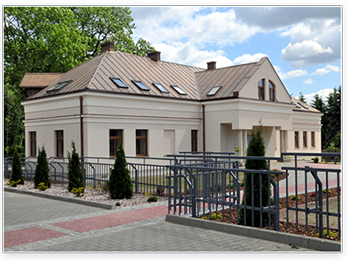 W ramach Centrum zwiedzającym udostępniany jest również sam kościół wraz
z kryptą Jana Kochanowskiego. Centrum jest obiektem całorocznym, czynnym codziennie.  Zwiedzanie kościoła odbywa się codziennie, poza nabożeństwami.Miasto i Gmina Zwoleń jest obszarem bogatym kulturowo i turystycznie. Można tu odszukać wiele obiektów posiadających dużą wartość kulturową
i historyczną. Obiekty dziedzictwa kulturowego oddziałują na tożsamość kulturową społeczności lokalnej omawianego obszaru.Sycyna kojarzona jest z miejscem narodzin najwybitniejszego poety polskiego renesansu – Jana Kochanowskiego. Zachowały się tu jedynie szczątkowe pamiątki z czasów Kochanowskich. Znajdują się tu fundamenty domniemanego dworu Kochanowskich, które posłużyły do jego rekonstrukcji. 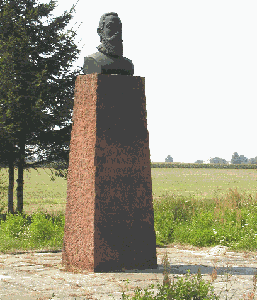 W 1980 r. przy trasie Zwoleń – Lipsko odsłonięto (popiersie na postumencie) pomnik Jana Kochanowskiego. Jedynym zachowanym w Sycynie zabytkiem z XVII w. jest obelisk. Na cokole obeliska wznosi się kolumna zwieńczona czteroboczną kapliczką, która pokryta jest półkolistą kopułką o ornamencie cekinowym.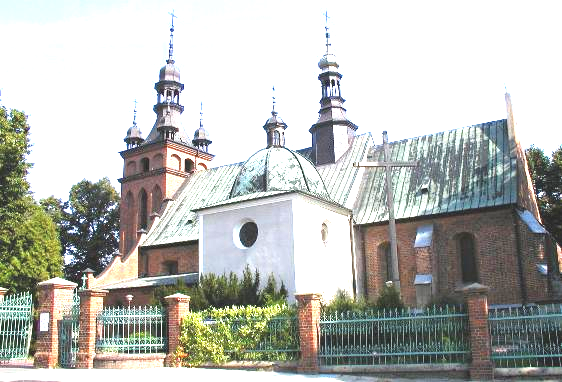 Kościół parafialny p.w. Podwyższenia Krzyża Św. w Zwoleniu jest najstarszym i jedynym zabytkiem Zwolenia, pochodzącym z XVI w. Pierwotnie był drewniany, a w poł. XVI w. spalony. Obecnie murowany. Znajduje się w nim „Kaplica Kochanowskich”. W tymże kościele znajduje się również Kaplica Owadowskich. Na południowej ścianie znajduje się polichromia, przedstawiająca akt nadania Zwoleniowi praw miejskich z centralną postacią króla Władysława Jagiełły. Wokół świątyni umieszczony jest cmentarz przykościelny z licznymi nagrobkami (XVII – XVIII w.).W centrum miasta Zwolenia znajduje się Rynek w centrum którego się pomnik Jana Kochanowskiego. Ponadto w centrum miasta znajduje się pomnik poświęcony ofiarom niemieckiej okupacji. Przy ulicy Kościelnej znajduje się pomnik Jana Kochanowskiego trzymającego w ramionach córkę Urszulkę.Inne zabytki i obiekty kulturowo – przyrodnicze na terenie gminy Zwoleń to:pomnik nieznanego żołnierza,pomnik ściana straceń,mogiła zbiorowa z 1946 r. (tablica imienna wojska różnych narodowości),mogiła zbiorowa w Podborku (1943r.) - poświęcona ofiarom lewicowej partyzantki oraz ich rodzinom bestialsko zamordowanym w Podborku
i okolicznych wsiach,kwatera z 1945 r. żołnierzy WP poległych w walce,pomnik z 1945 r. poświęcony „Pamięci Ofiar Stalinizmu Synowie Ziemi Zwoleńskiej”,obelisk z XVIIw. w Sycynie ,cmentarz rzymsko-katolicki – kwatery żołnierzy poległych w I wojnie światowej różnych narodowości,cmentarz żydowski w Zwoleniu,kompleks dworkowo – parkowy w Jasieńcu Soleckim,kapliczka przy ul. Wojska Polskiego w Zwoleniu.Wnioski wraz z opisem dynamiki: Zwoleń ma relatywnie wysoki potencjał w zakresie kultury. Należy mieć na względzie rozwijanie obecnej bazy kulturalnej, poprzez na przykład rozszerzenie kalendarza wydarzeń kulturalnych. III.14 Charakterystyka systemu pomocy społecznej 	Ważną rolę w życiu społecznym odgrywa pomoc społeczna, która na terenie miasta jest elementem polityki społecznej. Ma ona na celu umożliwienie osobom
i rodzinom przezwyciężanie trudnych sytuacji życiowych, których nie są one w stanie pokonać, wykorzystując własne zasoby i możliwości. Pomoc społeczna wspiera osoby
i rodziny w wysiłkach zmierzających do zaspokojenia niezbędnych potrzeb oraz umożliwia im życie w warunkach odpowiadających godności człowieka. Realizując zadania pomocy społecznej MOPS ściśle współpracuje na zasadzie partnerstw ze społecznymi i pozarządowymi organizacjami, z kościołem Katolickim, innymi związkami wyznaniowymi oraz osobami fizycznymi i prawnymi. Teren Gminy Zwoleń podzielony jest na rejony. Każdy rejon obsługiwany jest przez
1 pracownika socjalnego.Tabela 21: Podział terenu Gminy Zwoleń na rejony pracy socjalnej	Miejski Ośrodek Pomocy Społecznej realizuje wszystkie zadania z zakresu pomocy społecznej (zadania gminy – własne i zlecone), a także zadania z zakresu wspierania rodziny i pieczy zastępczej. Pomoc społeczna funkcjonuje na podstawie ustawy z dnia 12 marca 2004 r. o pomocy społecznej. Formy pomocy, z której mogą skorzystać osoby w trudnej sytuacji życiowej:Zasiłki stałe, Zasiłki okresowe, Zasiłki celowe, celowe specjalne, Usługi opiekuńcze i specjalistyczne usługi opiekuńcze, Dożywianie dzieci w szkołach (kryterium dochodowe 150%), Praca socjalna, Usługi opiekuńcze i specjalistyczne usługi opiekuńcze. 	MOPS w Zwoleniu wspiera osoby będące w trudnej sytuacji finansowej
w oparciu o ustawę z dnia 29 grudnia 2005 r. o ustanowieniu programu wieloletniego "Pomoc państwa w zakresie dożywiania".  Osobom może być przyznana pomoc w formie posiłku, świadczenia pieniężnego na zakup posiłku lub żywności albo świadczenia rzeczowego w postaci produktów żywnościowych, jeśli dochód osoby samotnie gospodarującej lub dochód na osobę w rodzinie nie przekracza 150% kryterium dochodowego. W ramach Programu są realizowane działania dotyczące w szczególności:zapewnienie pomocy w zakresie dożywiania: - dzieciom do 7 roku życia, - uczniom do czasu ukończenia szkoły ponadgimnazjalnej, -osobom i rodzinom znajdującym się w trudnej sytuacji życiowej,
w szczególności osobom samotnym, w podeszłym wieku, chorym lub niepełnosprawnym. W okresie zimy Miejski Ośrodek Pomocy Społecznej w Zwoleniu zapewnia bezpłatne gorące posiłki dla osób znajdujących się w najtrudniejszej sytuacji życiowej, bezdomnych i samotnych w Jadłodajni przy ul. Bogusza 29 w Zwoleniu.  W 2020r. wydatkowano na ten cel 26 052zł, a z pomocy korzystało średnio 40 os. dziennie. Osoby korzystające z posiłków w jadłodajni w 2020r. otrzymały paczki żywnościowe na łączną kwotę 8200 zł.Ponadto Miejski Ośrodek Pomocy Społecznej w Zwoleniu przystąpił
do Programu Operacyjnego Pomoc Żywnościowa 2014-2020, w ramach którego   wydawana jest żywność dla osób, rodzin znajdujących się w trudnej sytuacji życiowej.	Poza zadaniami z zakresu pomocy społecznej Miejski Ośrodek Pomocy Społecznej realizuje także inne, poza pomocowe zadania zlecone. Są to: świadczenia rodzinne,świadczenia wychowawcze,świadczenia z funduszu alimentacyjnego, świadczenia rodzicielskie,świadczenia wynikające z ustawy o wsparciu kobiet w ciąży i rodzin „Za życiem”.Dane dotyczące realizacji wypłat świadczeń rodzinnych w latach 2018-2020 przedstawia poniższa tabela.Tabela 22:  Realizacji wypłat świadczeń rodzinnych w latach 2018-2020Źródło: Opracowanie własne wg danych MOPS		Ponadto MOPS w Zwoleniu zajmując się realizacją ustawy o świadczeniach rodzinnych przyjmuje wnioski o świadczenie rodzicielskie przysługujące osobom nie posiadającym innego tytułu do wypłaty zasiłku macierzyńskiego. W 2020r. MOPS
w Zwoleniu wypłacił w/w świadczenie 33 osobom.	Od stycznia 2017 r. MOPS w Zwoleniu realizuje także zadania z zakresu ustawy
o  wsparciu kobiet w ciąży i rodzin „Za życiem” z dnia 4 listopada 2016r. Zgodnie z tą ustawą rodzinom, w których urodzi się dziecko, u którego zdiagnozowano ciężkie
i nieodwracalne upośledzenie, albo nieuleczalną chorobę zagrażającą życiu, które powstało w okresie prenatalnym lub w czasie porodu, przysługuje jednorazowe świadczenie w wysokości 4 tys. zł. Od momentu wejścia w życie ustawy do MOPS
w Zwoleniu wpłynęło 6 wniosków o ustalenie prawa do w/w świadczenia.	W celu częściowego pokrycia wydatków związanych z wychowywaniem dziecka realizowana jest ustawa o pomocy państwa w wychowywaniu dzieci z 11 lutego 2016r. Wysokość świadczenia wychowawczego wynosi 500 zł na dziecko w rodzinie do dnia ukończenia przez nie 18 r. ż. Tabela 23: Wydatki na świadczenie wychowawcze w latach 2018 - 2020r.Źródło: Opracowanie własne wg danych MOPS W 2020r. wypłacanych były średnio 2 625 świadczeń wychowawczych dla dzieci zamieszkujących na ternie Gminy Zwoleń.Wiele rodzin, z terenu naszej gminy, znajduje się w trudnej sytuacji życiowej.
Z myślą o nich stworzono nowy zawód – asystenta rodziny. Działając na podstawie ustawy z dnia 9 czerwca 2011 r. o wspieraniu rodziny i systemie pieczy zastępczej, MOPS
w Zwoleniu  zatrudnia dwóch asystentów rodziny,  którzy wspierają swoich podopiecznych w pokonywaniu trudności życiowych, zwłaszcza, jeśli dotyczą one opieki i wychowania dzieci.  Na koniec grudnia 2020r. asystenturą objętych było 17  rodzin. Powyższe działania z zakresu realizacji polityki prorodzinnej wpływają na stworzenie odpowiednich warunków życia dla rodziny; jej powstania, prawidłowego funkcjonowania i spełniania przez nią wszystkich ważnych społecznie ról.	Uchwałą Rady Miejskiej w Zwoleniu Nr XIX/119/19 z dnia 3 grudnia 2019 roku został powołany do życia Dzienny Dom Senior+. Dom jest instytucją wspierającą ludzi starszych z terenu miasta i gminy Zwoleń, chroniącą seniorów przed samotnością
i wykluczeniem. Wszystkie działania prowadzone w placówce nakierowane są na utrzymanie seniorów w dobrej sprawności i zaspokajaniu ich potrzeb. Zapewniona zostaje 8 godzinna oferta usług od poniedziałku do piątku. Działalność domu polega na realizacji podstawowych usług mających na celu udzielenie pomocy w czynnościach dnia codziennego, na zapewnieniu jednego gorącego posiłku oraz innych usług wspomagających, dostosowanych do potrzeb i możliwości seniorów wynikających
z wieku i stanu zdrowia. Infrastruktura ośrodka pozwala na aktywne spędzanie czasu wolnego, a także zaktywizowanie i zaangażowanie seniorów w działania samopomocowe a także nawiązywaniu więzi towarzyskich i przyjaźni. Zakres usług świadczonych przez DDS+ obejmuje w szczególności: terapię zajęciową - aktywizację fizyczną i umysłową seniorów, zajęcia edukacyjne, kulturalne, rekreacyjne,
prozdrowotne, celebrację rocznic patriotycznych, religijnych oraz osobistych. W ośrodku jest także możliwość skorzystania z urządzeń do utrzymania higieny osobistej (pralka, natrysk) oraz miejsce do prasowania. Gorący posiłek w postaci obiadu dostarczały na przestrzeni całego roku miejskie jednostki oświatowe : Publiczna Szkoła Podstawowa
w Paciorkowej Woli, Publiczne Przedszkole w Zwoleniu oraz Publiczna Szkoła Podstawowa w Zwoleniu. W analizowanym okresie wydano 1888 obiadów. Odpłatność za pobyt w Dziennym Domu Senior+ obejmuje wyłącznie koszt gorącego posiłku
a wysokość opłaty jest uzależniona od sytuacji dochodowej. Działalność DDS+ opiera się na 7 podstawowych usługach:1. usługi socjalne, zapewniające uczestnikom gorący posiłek oraz możliwość ich sporządzania w ramach terapii zajęciowej i warsztatów, serwis kawowo - herbaciany oraz możliwość swobodnego korzystania z infrastruktury budynku, korzystanie
z przedmiotów i urządzeń, służących do utrzymania higieny osobistej, korzystania ze sprzętu rehabilitacyjnego, będącego na wyposażeniu placówki oraz z urządzeń kulturalno-oświatowych, tj. sprzętu audio-video, biblioteki, gier towarzyskich, TV, stanowiska komputerowego. W okresie zawieszenia działalności DDS+ Seniorzy nie korzystali z gorącego posiłku, w miesiącu grudniu mieli dostarczone do domu świąteczne paczki żywnościowe;2. usługi edukacyjne, w ramach których seniorzy uczestniczyli w pogadankach
i zajęciach poszerzających wiedzę ogólną z różnych dziedzin, takich jak: historia, dziedzictwo regionalne, nauka i obsługa nowoczesnych technologii, popularyzacji zdrowego stylu życia. Seniorzy brali udział w pogadankach o bezpieczeństwie. Byli zapraszani ciekawi goście i realizowane zajęcia warsztatowe: np. spotkanie
z dietetykiem, podczas którego zostały przedstawione zasady zdrowego żywienia, konsultacje dietetyczne wraz z pomiarem składu ciała, warsztaty dekoratorskie, warsztaty florystyczne, warsztaty kulinarne, zajęcia muzyczne połączone ze śpiewem oraz karnawałową zabawą taneczną a także występem artystycznym na
uroczystości otwarcia Domu. Podczas zajęć z pielęgniarką seniorzy uczyli się podstaw
obsługi sprzętu medycznego, korzystali z porad dotyczących zdrowia, monitorowali
podstawowe parametry życiowe oraz edukowali w kwestii zasad bezpieczeństwa
w czasie pandemii covid-19. Podczas spotkań z psychologiem seniorzy uzyskali praktyczne wskazówki dotyczące dbania o higienę umysłu, indywidualne porady oraz treningi pamięci w ramach profilaktyki chorób otępiennych;3. usługi kulturalno-oświatowe realizowane m.in. poprzez dwa wyjścia do miejscowego kina Świt na filmy pt. „Boże Ciało” oraz „Najświętsze serce”. Seniorzy wzięli udział w Narodowym Czytaniu „Balladyny” J. Słowackiego, wcześniej odwiedzając miejscową bibliotekę i nawiązując współpracę w zakresie czytelnictwa. W ramach edukacji regionalnej odbyła się również wycieczka do Muzeum Jana Kochanowskiego
w Czarnolesie. Zwieńczeniem wycieczki było wspólne ognisko na terenie muzealnego ogrodu, biesiada i śpiewanie piosenek. Seniorzy brali również udział w obchodach 595 rocznicy narodzin miasta: okolicznościowej wystawie „Zwoleń i ziemia zwoleńska na pocztówce” oraz koncercie operetkowo - baletowym w hiszpańskim stylu. Odbyła się również autokarowa wycieczka do Kazimierza Dolnego i Muzeum Zamojskich
w Kozłówce. W trakcie roku organizowane były spotkania okolicznościowe z okazji Dnia Kobiet i Mężczyzn, Walentynek, zabawa karnawałowa, wspólne świętowanie imienin
i osobistych jubileuszy uczestników, wspólne śpiewanie kolęd oraz regionalnych piosenek. W cyklu kino seniora prezentowane były filmy prezentujące piękno polskich krajobrazów oraz inne ciekawe propozycje. W ramach codziennej integracji i zajęć klubowych seniorzy czytali codzienną prasę, książki oraz grali w gry planszowe, stolikowe oraz szachy;4. usługi aktywności ruchowej w ramach których odbywały się zajęcia ruchowe
i usprawniające prowadzone przez fizjoterapeutów. W odpowiednio przystosowanym
i wyposażonym w drabinki, atlasy, rowerki stacjonarne, bieżnie, wioślarze magnetyczne, piłki i materace pomieszczeniu seniorzy dbali o swoją kondycję, poprawiali wydolność tlenową, koordynację ruchową oraz wykonywali specjalistyczne zestawy ćwiczeń dla nich dedykowanych. W ramach projektu zrealizowanego przez lokalny samorząd wraz
z Lokalną Grupą Działania seniorzy mogli korzystać również z zewnętrznej siłowni zlokalizowanej na terenie przylegającym do DDS+. W okresie letnim podopieczni korzystali także ze spacerów i spędzali czas na świeżym powietrzu;5. usługi sportowo – rekreacyjne w ramach których DDS+ zapewniał swoim uczestnikom udział w zajęciach sportowych. Seniorzy mogli korzystać z siłowni zewnętrznej, spacerów po mieście, w ramach zajęć ćwiczyli na sprzętach stacjonarnych, w tym m.in. orbitreku, rotorze, wioślarzu magnetycznym czy rowerku. Odbyły się trzy wycieczki rowerowe: do Sycyny śladami rodu Kochanowskich, do Karolina - miejsca straceń lokalnej społeczności. Wycieczka rowerowa do Czarnolasu oprócz walorów sportowych miała charakter integracyjno – rekreacyjny. Na zakończenie wycieczki odbyła się wspólna biesiada przy ognisku, pieczenie kiełbasek oraz śpiewanie piosenek;6. zajęcia aktywizujące społecznie (w tym wolontariat pokoleniowy) w ramach których z okazji Dnia Babci i Dziadka gościliśmy w naszym Domu dzieci z Publicznej Szkoły Podstawowej w Zwoleniu wraz z nauczycielami. Uczniowie zaprezentowali występ artystyczny oraz wręczyli Seniorom przygotowane na lekcjach karty
z życzeniami. Całości towarzyszył słodki poczęstunek przygotowany przez uczestników w ramach warsztatów kulinarnych. Podsumowaniem wizyty było zwiedzanie placówki, rozmowy z seniorami i mnóstwo pozytywnej energii. W ramach wolontariatu międzypokoleniowego Uczestnicy DDS+ otrzymali również z okazji Dnia Seniora od uczniów Publicznej Szkoły Podstawowej w Rawicy okolicznościowe życzenia. Podjęta została również współpraca w zakresie umożliwienia odbycia praktyk studenckich dla dwóch słuchaczek pracy socjalnej na APS w Warszawie. W ramach współpracy obie studentki wspierały naszych seniorów podczas rozmów telefonicznych, aktywizowały ich do aktywności, szczepień oraz proponowały alternatywne sposoby funkcjonowania w związku z pandemią covid – 19;7. terapia zajęciowa w ramach której zaplanowano zajęcia angażujące seniorów
w różne aktywności z dziedziny zajęć psychoruchowych, a w szczególności zajęć ćwiczących umiejętności manualne, treningi intelektualne i integrujące grupę. Uczestnicy brali udział w zajęciach terapii plastycznej takich jak: malowanie, wycinanie, rysowanie oraz wykonywanie ozdób wielkanocnych i z okazji Dnia Wszystkich Świętych. W ramach zajęć z arteterapii seniorzy aktywizowali się twórczo tworząc kompozycje, okolicznościowe stroiki oraz prace usprawniające manualnie. Uczestniczyli w zajęciach hafciarskich tworząc hafty na płótnie oraz prace z kordonka. Odbywała się terapia kulinarna oraz warsztaty, podczas których seniorzy przygotowywali desery, sałatki, dania kuchni regionalnej, kanapki oraz wypiekali ciasta i pierniki. W ramach treningów umysłowych prowadzonych przez instruktora terapii zajęciowej oraz psychologa seniorzy ćwiczyli pamięć, koncentrację, rozwijali zdolności poznawcze a także usprawniali umiejętność czytania i pisania. W ramach filmoterapii uczestnicy regularnie oglądali filmy w ramach cyklu kino seniora oraz następnie dyskutowali i wymieniali poglądy na ten temat. W ramach zajęć muzykoterapii seniorzy chętnie śpiewali, zarówno piosenki biesiadne oraz poważniejszy repertuar. Na uroczystości otwarcia DDS+ seniorzy zaprezentowali program artystyczny składający się z występu chóru oraz indywidualnej recytacji okolicznościowych wierszy i skeczy. Występ poprzedziły wielogodzinne próby. Codziennym elementem funkcjonowania DDS+ są zajęcia klubowe i wspólna integracja przy kawie, herbacie czy ciasteczku oraz spędzanie czasu przy grach stolikowych takich jak: warcaby, karty, szachy, bierki czy domino. Ważnym elementem dnia jest też poranny przegląd prasy i dyskusja na bieżące tematy. Funkcjonowanie Dziennego Domu Senior+ począwszy od 12 marca 2020 roku był mocno uzależnione
i powiązane z rozwojem pandemii covid – 19 w naszym kraju, która postawiła nas przed koniecznością zmiany sposobu funkcjonowania, opracowania procedur i odnalezienia się w nowej sytuacji. Wprowadzane ograniczenia oraz czasowe zamykanie poszczególnych obszarów działalności naszego kraju przekładały się również w dużym stopniu na sposób funkcjonowania DDS+, planowania realizacji części zadań i ograniczeń wynikających z wprowadzonych rekomendacji a także frekwencję uczestników. Dokonując oceny realizacji zadania można stwierdzić, że pomimo obiektywnych trudności i występowania cytowanych wcześniej obostrzeń, ograniczeń i czasowego zawieszania działalności, DDS+ realizował zadania dostosowując je do bieżącej sytuacji
a także stosując alternatywne sposoby realizacji zajęć. Dzięki realizacji zadania, którego celem było utworzenie placówki, Seniorzy mają do dyspozycji bardzo dobrą infrastrukturę, bez barier architektonicznych, pozwalającą na aktywne spędzanie czasu wolnego, uczestnictwo w życiu społeczno – kulturalnym oraz działania samopomocowe
i integracyjne. Dzienny Dom Senior+ to miejsce, w którym seniorzy znaleźli nowych przyjaciół i znajomych, z którymi aktywnie mogą spędzać swój czas a także dzielić się problemami, troskami ale także radością i szczęściem.Wnioski wraz z opisem dynamiki: 	Miejski Ośrodek Pomocy Społecznej stara się łagodzić sytuację osób i rodzin poprzez wdrażanie materialnych oraz pozamaterialnych form pomocy, w tym pracy socjalnej wobec indywidualnych osób i rodzin, aktywizowania społeczności lokalnej oraz poprzez realizację projektów dofinansowywanych ze środków Europejskiego Funduszu Społecznego. Głównym celem jest pomoc oraz zapobieganie marginalizacji osób i rodzin, poprzez ich społeczne aktywizowanie, psychiczne wzmacnianie i mobilizowanie
do podejmowania starań w celu poprawy swojej sytuacji. Należy jednak zaznaczyć, że same tego rodzaju działania, mimo że są niezwykle ważne i potrzebne, nie rozwiążą wszystkich istniejących problemów. Osobom i rodzinom znajdującym się w trudnej sytuacji materialnej należy w pierwszej kolejności udzielić odpowiedniego wsparcia finansowego na zaspokojenie podstawowych potrzeb bytowych i zapewnienie godnych warunków życia. Ograniczenia w tym zakresie powodują, że uaktywnianie tych środowisk jest bardzo trudne, a czasem wręcz niemożliwe. Obniżanie środków na pomoc społeczną może zatem prowadzić do marginalizacji części mieszkańców gminy, powodując w efekcie ich społeczne wykluczenie. III.15 Bezpieczeństwo publiczne 	Zespół Zarządzania Kryzysowego: Sprawy porządku publicznego
i bezpieczeństwa obywateli oraz ochrony przeciwpożarowej i przeciwpowodziowej należą do podstawowych zadań własnych gminy. Do realizacji tych zadań powołany został Gminny Zespół Zarządzania Kryzysowego. Corocznie odbywają się ćwiczenia Zespołu, w których współudział biorą: Komenda Powiatowa Państwowej Straży Pożarnej w Zwoleniu oraz Komenda Powiatowa Policji w Zwoleniu. 	W samym mieście siedzibę swoją ma Komenda Powiatowa Państwowej Straży Pożarnej, oraz Ochotnicza Straż Pożarna. Natomiast w gminie lokalizację ma osiem jednostek Ochotniczych Straży Pożarnych w miejscowościach: Barycz, Jasieniec Solecki, Jedlanka, Mieczysławów, Strykowice Błotne, Strykowice Górne, Sycyna
i Zielonka Nowa. Posiadają one bogatą  tradycję.	Rozwój cywilizacji spowodował wzrost zagrożeń oraz konieczność przystosowania sił ratowniczych w niezbędne umiejętności i środki nieodzowne
do ratowania życia, zdrowia, mienia i środowiska, oraz ograniczenia likwidacji lub usuwania potencjalnych skutków zagrożeń. W tym celu w kraju do szczebla powiatu zorganizowany został krajowy system ratowniczo-gaśniczy, który ma za zadanie: walkę
z pożarami lub innymi klęskami żywiołowymi, ratownictwo techniczne, ratownictwo chemiczne, ratownictwo ekologiczne, ratownictwo medyczne.Do systemu oprócz Państwowej Straży Pożarnej zostały włączone najlepsze jednostki ochotnicze. Należą do nich: Ochotnicza Straż Pożarna w Jasieńcu Soleckim
i w Zielonce Nowej. Na tych jednostkach spoczywają największe obciążenia działaniami ratowniczymi i są one systematycznie doposażane przez samorząd oraz budżet powiatu w nowoczesne urządzenia techniczne. Wybudowana nowa siedziba Państwowej Straży Pożarnej, daje doskonałe warunki do sprawnego funkcjonowania tej jednostki.	Na terenie Gminy sprawami bezpieczeństwa publicznego zajmuje się Powiatowa Komenda Policji w Zwoleniu, posiadająca 70 etatów policyjnych oraz 13 etatów pracowników cywilnych (dane na koniec grudnia 2020r.). 	W 2020 roku w Zwoleniu stwierdzono szacunkowo (w oparciu o dane powiatowe) 94 przestępstw. Oznacza to, że na każdych 1000 mieszkańców odnotowano 12,16 przestępstw. Jest to wartość znacznie mniejsza od wartości dla województwa mazowieckiego oraz znacznie mniejsza od średniej dla całej Polski. Wskaźnik wykrywalności sprawców przestępstw dla wszystkich przestępstw ogółem w Zwoleniu wynosi 80,60% i jest znacznie większy od wskaźnika wykrywalności dla województwa mazowieckiego oraz większy od wskaźnika dla całej Polski. W przeliczeniu na 1000 mieszkańców Zwolenia najwięcej stwierdzono przestępstw o charakterze kryminalnym - 8,02 (wykrywalność 76%) oraz przeciwko mieniu - 3,83 (wykrywalność 55%). W dalszej kolejności odnotowano przestępstwa drogowe - 2,03 (100%), o charakterze gospodarczym - 1,61 (75%) oraz przeciwko życiu i zdrowiu - 0,17 (100%). Na terenie gminy Zwoleń w 2020 r. wszczęto 320 postępowania co daje spadek o 10 postępowań w stosunku do 2019r. W 2020r. stwierdzonych było 229 przestępstw, jest to o 19 przestępstw mniej niż w 2019r. Najczęstszymi kategoriami prowadzonych postępowań to niewywiązywanie się
z obowiązku alimentacji, znęcanie się psychiczne i fizyczne nad rodziną, kradzież cudzej rzeczy, kradzież z włamaniem, kierowanie pojazdem mechanicznym w stanie nietrzeźwości.W 2020r. na terenie gminy Zwoleń doszło do 30 kolizji oraz 7 wypadków
w których nie było ofiar śmiertelnych. Najczęstszymi przyczynami zaistniałych zdarzeń było przekroczenie dozwolonej prędkości, nieprawidłowo wykonane manewry, nieustąpienie pierwszeństwa przejazdu.Funkcjonariusze KPP w Zwoleniu w związku z przeprowadzonymi interwencjami domowymi na terenie gminy Zwoleń, w związku z ujawnioną przemocą założyli 34 Niebieskie Karty w 2020r. Tabela 24: Liczba założonych przez Policję “Niebieskich Kart” w latach 2019-2020Źródło: Opracowanie własne na podstawie danych KPP w Zwoleniu W okresie całego 2020r. przeprowadzono 429 interwencji i liczba ich zmalała o 137
w porównaniu do 2019r. W 2020r. przeprowadzono 4 zabezpieczenia imprez sportowych na terenie gminy Zwoleń. Przeprowadzono 139 postępowań o wykroczenie co daje tendencję spadkową w porównaniu do 2019r.  26 spraw.	Powiatowy Inspektorat Weterynarii w Zwoleniu realizuje zadania z zakresu ochrony zdrowia zwierząt oraz bezpieczeństwa produktów pochodzenia zwierzęcego,
w celu zapewnienia ochrony zdrowia publicznego. Zapobiega i zwalcza zagrożenia dla zdrowia i życia ludności powstałe w skutek rozprzestrzeniania się chorób zakaźnych zwierząt. PIW w Zwoleniu posiada opracowany plan zwalczania chorób zakaźnych wśród zwierząt oraz niezbędny sprzęt i środki do podejmowania działań, np. diagnostycznych, dezynfekcyjnych itp.Wnioski wraz z opisem dynamiki: Poprawa bezpieczeństwa mieszkańców gminy Zwoleń i wzrost poczucia bezpieczeństwa jest kolejnym elementem składającym się na warunki życia. Celem władz powinno być dążenie do sytuacji, w której jej mieszkańcy będą się czuli bezpieczni we własnym domu. Poczucie zagrożenia wprowadza bowiem niepokój, który nie sprzyja rozwojowi, a wręcz go ogranicza. Miasta oraz gminy, w którym ich mieszkańcy czują się bezpiecznie, co potwierdzają statystyki policyjne, są postrzegane jako bardziej atrakcyjne, zarówno osiedleńczo jak również inwestycyjnie. III.16 Infrastruktura, transport i komunikacja 	Powiązania komunikacyjne i infrastruktura techniczna są niezwykle ważne dla prawidłowego funkcjonowania i rozwoju gminy, gdyż wpływają na wszystkie obszary działalności gminy.	Dostępność komunikacyjna jest elementem kluczowym dla rozwoju lokalnego gminy Zwoleń. Układ komunikacyjny, o który opiera się gmina, zapewnia bardzo dobre relacje z otoczeniem zarówno zewnętrznym jak i wewnątrz obszaru gminy. Do tego układu należą drogi wojewódzkie, powiatowe i gminne, które bezpośrednio bądź pośrednio wiążą miasto Zwoleń z miejscowościami z obszaru gminy, z pozostałymi gminami powiatu zwoleńskiego oraz z sąsiednimi ośrodkami powiatowymi i innymi województwami.Przez gminę Zwoleń przebiega droga krajowa nr 12 (połączenie wschód – zachód łącząc Lublin z Łodzią) oraz odcinek drogi nr 79 (połączenie północ – południe łącząc Warszawę z Tarnobrzegiem). Połączenia te są jednak dużym utrudnieniem komunikacyjnym ze względu na intensywny ruch pojazdów ciężarowych w kierunku wschód – zachód, ponieważ drogi te krzyżują się w środku miasta. Oprócz wyżej wymienionych dróg krajowych gmina Zwoleń połączona jest z drogą wojewódzką nr 787 z Pionkami. Ponadto istniejący układ dróg powiatowych łączy Zwoleń z miejscowościami: Czarnolas, Filipinów, Tczów, Kazanów i Przyłęk.	Łącznie na realizację zadań drogowych Gmina Zwoleń w  2020 r.  wydała ze środków własnych kwotę 2 164 237,09  mln. zł dzięki czemu powstało:„Przebudowa ulicy Targowej w Zwoleniu” Przebudowa ulicy Reja w Zwoleniu Przebudowa odcinka drogi gminnej dojazdowej Jasieniec Kolonia-Podborek gm. Zwoleń Rozbudowa drogi gminnej przez miejscowość Wacławów gm. Zwoleń” Rozbudowa drogi gminnej do miejscowości Wacławów gm. Zwoleń Przebudowa drogi gminnej w m. Koszary gm. Zwoleń” Przebudowa drogi gminnej Miodne – Linów gm. Zwoleń” Remont drogi gminnej w m. Ługi gm. Zwoleń" Gmina Zwoleń planuje dalsze inwestycje, które będą miały wpływ na poprawę jakości życia mieszkańców.	Dostępność mieszkańców do infrastruktury telekomunikacyjnej w Gminie Zwoleń w ostatnich latach systematycznie się poprawia. Dzieje się tak za sprawą coraz szerszego dostępu do usług telefonii komórkowej oraz rozwoju lokalnych operatorów telekomunikacyjnych świadczących m. in. usługi dostępu do sieci Internet
dla mieszkańców. Praktycznie cały obszar gminy objęty jest zasięgiem wszystkich funkcjonujących w kraju operatorów sieci komórkowej. III.17 Ochrona środowiska Gospodarowanie odpadami komunalnymi na terenie gminy Zwoleń w 2020 r. odbywało się na podstawie rozwiązań organizacyjnych i technicznych określonych w ustawie
z dnia 13 września 1996 r. o utrzymaniu czystości i porządku w gminach oraz określonych w Regulaminie utrzymania czystości i porządku na terenie Gminy Zwoleń oraz innych aktów prawa miejscowego. Zadanie odbioru i transportu odpadów komunalnych wykonywał Zakład Usług Komunalnych Sp. z o.o. z siedziba ul. Bogusza 19, 26-700 Zwoleń.
Zagospodarowaniem odpadów zajmowało się Przedsiębiorstwo Produkcyjno – Usługowo Handlowe RADKOM Sp. z o.o. z siedzibą ul. Witosa 76, 26-600 Radom.
Na terenie zabudowy jednorodzinnej obowiązywał system mieszany workowo-pojemnikowy zbiórki odpadów komunalnych. Zmieszane odpady komunalne gromadzone były
w pojemnikach w które właściciel nieruchomości zobowiązany był sam się doposażyć oraz utrzymywać te pojemniki w odpowiednim stanie sanitarnym i technicznym. Selektywna zbiórka odpadów odbywała się w systemie workowym z podziałem na odpowiednie kolory worków i frakcje. Worki na selektywną zbiórkę zapewnił wykonawca w ramach miesięcznej opłaty ponoszonej przez właściciela nieruchomości. Na terenie zabudowy wielorodzinnej obowiązywał system pojemnikowo – kontenerowy zbiórki odpadów komunalnych. Pojemniki na zmieszane odpady komunalne jak i na selektywną zbiórkę zapewnił wykonawca z podziałem na odpowiednie kolory i frakcje. Odbiór odpadów wielkogabarytowych oraz wyeksploatowanego sprzętu elektrycznego i elektronicznego od mieszkańców z terenu miasta i gminy Zwoleń realizowany był poprzez odbieranie wystawionych w/w odpadów przed posesję. Częstotliwość wywozu w/w odpadów odbywała się dwa razy do roku (kwiecień/maj, październik/listopad). Zbiórka
przeterminowanych leków prowadzona była poprzez system oznakowanych pojemników ustawionych w 4 aptekach na terenie miasta. Aby ułatwić mieszkańcom Zwolenia
pozbywania się nadmiaru odpadów selektywnie zebranych funkcjonował stały punkt
selektywnie zebranych odpadów komunalnych tzw. PSZOK przy ul. Batalionów Chłopskich 25, 26-700 Zwoleń, w środy i soboty od godz. 900 do 1700. Obsługa systemu gospodarowania odpadami komunalnymi prowadzona jest w systemie informatycznym „Odpady w Gminie” (OWG). Program ten posiada moduł umożliwiający m.in. wprowadzanie danych ze złożonych przez mieszkańców deklaracji, generowanie na ich podstawie przypisów opłat. Na dzień 31.12.2020 r. objętych systemem było 3468 gospodarstwa domowe w tym 3421 w budownictwie jednorodzinnym i 47 w budownictwie wielorodzinnym. Systemem Gospodarowania Odpadami Komunalnymi w Gminie Zwoleń objęto nieruchomości zamieszkałe. Porównanie kosztów systemu gospodarowania odpadami w latach 2019 i 2020 Według ewidencji złożonych deklaracji o wysokości opłaty za gospodarowanie odpadami gminnym systemem gospodarowania odpadami objętych według stanu na 31.12.2020 r. było 11 985 mieszkańców z czego: 9 668 osób w zabudowie jednorodzinnej oraz 2317 osób w zabudowie wielorodzinnej. W 2020 r. zostało nasadzonych 113 drzew na terenie Gminy Zwoleń.
Wykonana została inwentaryzacja indywidualnych źródeł ciepła na terenie Gminy Zwoleń za kwotę 95 915,40 zł. realizowana ze środków budżetu Województwa Mazowieckiego w ramach realizacji Programu MIWOP Mazowsze 2020. Wdrożony został w gminie system komunikacji masowej Evenio do obsługi kontaktu z mieszkańcami w zakresie gospodarki odpadami komunalnymi. 	Lasy Państwowe na terenie Gminy  Zwoleń znajdują się w zarządzie Regionalnej Dyrekcji Lasów Państwowych w Radomiu. Nadzór nad gospodarką leśną Gminy Zwoleń sprawuje Nadleśnictwo Zwoleń. Powierzchnia lasów w Gminie Zwoleń stanowiła w 2020r. 4 269,94 ha (25,8% powierzchni Gminy).Głównymi zagrożeniami zasobów leśnych są:czynniki naturalne,obniżenie poziomu wód gruntowych, deficyt opadów atmosferycznych, wiatr i śnieg powodujące osłabienie drzew, ataki szkodników, choroby drzew, susze powodujące zagrożenie pożarami,nierównomierna struktura lasów,występowanie wielu małych kompleksów leśnych będących w rękach prywatnych, dominacja lasów o strukturze jednopiętrowej,przeznaczanie terenów cennych przyrodniczo pod zabudowę,wzmożona penetracja lasów przez ludność, wandalizm,zanieczyszczenie terenów leśnych (dzikie wysypiska śmieci, wydobycie piasku). 	W miejscach, gdzie lasy uległy przekształceniu prowadzone są prace mające na celu odtworzenie drzewostanów zbliżonych do naturalnych oraz odbudowy zaburzonej retencji wodnej. Prowadzona przebudowa drzewostanów ma na celu zwiększenie udziału jodły i buka.Na terenie Gminy Zwoleń występuje wiele obszarowych form ochrony przyrody. Są to m.in. rezerwaty, parki krajobrazowe, a także obszary Natura 2000.REZERWATY:Ługi Helenowskie –jest to rezerwat torfowiskowy utworzony w 1985 roku. Zajmuje 0,92 km2 powierzchni Gminy. Celem powstania rezerwatu było zachowanie torfowisk i bagien na wododziałach rzek Zwolenki i Zagożdżonki oraz bagiennych zbiorowisk leśnych;Miodne – Jest to rezerwat leśny utworzony w roku 1985, o powierzchni na terenie Gminy Zwoleń 0,21 km2 . Celem jego powstania była ochrona fragmentu lasu mieszanego z udziałem buka na północnej granicy zasięgu.Kozienicki Park Krajobrazowy – utworzony został dla zachowania lokalnego krajobrazu przyrodniczo-geograficznego i znacznych obszarów naturalnych lasów Puszczy Kozienickiej. Jest to teren z bogatą roślinnością zielną
i urozmaiconym ukształtowaniem terenu. Na terenie Gminy Zwoleń obszar ten zajmuje 260,78 km2 powierzchni.Dolina Rzeki Zwolenki – jest Obszarem Chronionego Krajobrazu "Dolina rzeki Zwolenki". W dolinie tej ukształtował się niepowtarzalny układ środowisk. Siedliska wodne stanowią wolno płynąca rzeka, zakola i torfianki. Dominują
tu podmokłe łąki oraz torfowiska przejściowe. Łagodne zbocza doliny porastają suche Sosiny. Jest to miejsce występowania żółwia błotnego. Powierzchnia na terenie Gminy Zwoleń wynosi 59,02 km2 .Sycyna– jest zespołem przyrodniczo - krajobrazowym "Sycyna" utworzony na terenie sołectwa Sycyna. Największym walorem tego miejsca jest zachowany historyczny układ parku krajobrazowego oraz jego związek z postacią Jana Kochanowskiego. Znajduj się również tutaj przylegający staw – Przerywaniec. Ochroną objęta jest pozostałość założenia parkowo – dworskiego oraz fragment rzeki Sycynki. Powierzchnia tego terenu wynosi 0,21 km2.NATURA 2000- OBSZARY PTASIE Ostoja Kozienicka – obszar obejmuje znaczną część jednego z większych kompleksów leśnych w środkowej Polsce – Puszczy Kozienickiej. Na terenie tego obszaru odnotowano występowanie co najmniej 29 ptaków gatunku ptaków
z Załącznika I Dyrektywy Ptasiej, 7 gatunków z Polski Czerwonej Księgi. Wykazano również ponad 200 gatunków ptaków, z których 147 jest ptakami lęgowymi. Powierzchnia Ostoi Kozienickiej na terenie Gminy Zwoleń wynosi 683,91 km2 .NATURA 2000-OBSZARY SIEDLISKOWE Dolina Zwoleńki – jedno z najbogatszych i najcenniejszych miejsc dla flory i fauny charakterystycznej dla terenów podmokłych w regionie. Występuje tu 10 gatunków zwierząt z załącznika II Dyrektywy Rady 92/43/EWG. Obszar ten jest ostoją żółwia błotnego. Powierzchnia na terenie Gminy Zwoleń wynosi 23,79 km2. Puszcza Kozienicka -  jest to obszar Równiny Kozienickiej, Doliny Środkowej Wisły i Równiny Radomskiej. Lasy zajmują połowę powierzchni ostoi, zachowało się tutaj wiele drzewostanów o charakterze zbliżonym do naturalnego. Dominują siedliska borowe, w dolinach zachowały się łęgi. Miejsca bardziej żyzne
i podmokłe porastają lasy mieszane, olsy, łęgi oraz grądy. Występują tutaj również drzewostany sosnowe z udziałem jodły. Na terenie Gminy Zwoleń powierzchnia tego terenu wynosi 282,30 km2 .Wnioski wraz z opisem dynamiki: 	Podsumowując teren Gminy Zwoleń należy zaliczyć do obszarów z korzystnymi warunkami środowiskowymi, dzięki stosunkowo niewielkiej emisji gazów. Jednakże  należy zwrócić uwagę na kontynuowanie edukacji ekologicznej, która będzie sprzyjała podniesieniu poziomu świadomości społecznej i przyczyni się do poprawy stanu środowiska oraz eliminacji negatywnych zachowań.IV. Diagnoza sytuacji społecznej wraz z wnioskami końcowymi 	Materiałem wyjściowym do prac nad aktualizacją Strategii Rozwiązywania Problemów Społecznych dla Gminy Zwoleń na lata 2022-2032, była analiza sprawozdawczości Miejskiego Ośrodka Pomoc Społecznej w Zwoleniu, ocena zasobów pomocy społecznej za lata 2018-2020, dane z UM w Zwoleniu, KPP, PUP, GUS i Banku Danych Lokalnych.Dostrzegane problemy społeczne wymagają podejmowania wszechstronnych działań
w celu przeciwdziałania sytuacjom krytycznym w życiu jednostek i zbiorowości, poprawy ich warunków bytowych oraz wyrównywania różnic socjalnych w wielu obszarach aktywności społecznej. Wybrane problemy społeczne poddane analizie / ocenie: Bezrobocie, Niepełnosprawność, Bezradność w sprawach opiekuńczo-wychowawczych. Gmina Zwoleń w Strategii Rozwiązywania Problemów Społecznych na lata 2022-2032 powinna podjąć działania o charakterze aktywnej integracji przede wszystkim
w zakresie rozwiązywania problemów społecznych dotyczących kwestii bezrobocia, które często bywa przyczyną ubóstwa, kwestii osób niepełnosprawnych oraz bezradności w sprawach opiekuńczo- wychowawczych. W ramach projektu „Kalkulator Kosztów Zaniechania - wprowadzenie innowacyjnych rozwiązań na Mazowszu w zakresie polityki społecznej w obszarze analizy kosztów braku podejmowania działań aktywizująco-wpierających” wprowadzono nowatorski sposób problemów społecznych oparty na trzech stopniach nasilenia danego problemu. Jest on związany z potrzebą zmiany prowadzenia polityki społecznej. Zaproponowany trójpodział jest wstępem do zmiany postrzegania problemów społecznych oraz przejścia z działań interwencyjnych na rzecz działań aktywizujących przypisanych konkretnym grupom potrzebujących, w zależności od poziomu dotykającego ich problemu. Jest
on także elementem opracowywanego innowacyjnego modelu.  IV.1 Bezrobocie 	Dla celów projektu przyjęta została definicja kwestii bezrobocia opierająca się na kryterium braku pracy w momencie stania się klientem MOPS, choć niekoniecznie pozostawania w rejestrach Powiatowych Urzędów Pracy przez cały okres korzystania
z usług i świadczeń pomocy społecznej z tytułu bezrobocia. W ustawie z dnia 20 kwietnia 2004r. o promocji zatrudnienia i instytucjach rynku pracy - osoba bezrobotna to osoba niezatrudniona i nie wykonująca innej pracy zarobkowej, zdolna i gotowa do podjęcia zatrudnienia w pełnym wymiarze czasu pracy obowiązującego w danym zawodzie lub służbie, nieucząca się w szkole w systemie dziennym, zarejestrowana we właściwym dla miejsca zameldowania (stałego lub czasowego) Powiatowym Urzędzie Pracy. Stopa bezrobocia w powiecie zwoleńskim, wg danych PUP w Zwoleniu (stan na koniec  września 2021r.) wynosiła  10,6%, w województwie mazowieckim 4,8%, ogółem w Polsce 6,6%. Tabela 25. Stan bezrobocia w gminie Zwoleń na koniec października 2021r.Źródło: Opracowanie własne na podstawie danych PUP w Zwoleniu	Pozycja osób bezrobotnych na rynku pracy silnie wpływa na sytuację finansową gospodarstw domowych. W grupie osób, które nie pracowały, można było zidentyfikować największy odsetek doświadczających biedy. Sytuacja danej osoby na rynku pracy jest uzależniona od poziomu wykształcenia, płci i wieku. Bardzo wyraźnie widać, że wraz ze wzrostem poziomu wykształcenia maleje zagrożenie ubóstwem. Na brak pracy narażone są przede wszystkim: osoby o niższym poziomie wykształcenia, kobiety, szczególnie te dłużej pozostające bez pracy, młodzież wkraczająca na rynek pracy bez lub ze skromnym doświadczeniem zawodowym, osoby, które przekroczyły 45-50 rok życia. Tabela 26: Liczba rodzin/osób korzystających z pomocy społecznej z powodu bezrobociaŹródło: Opracowanie własne na podstawie danych MOPS w ZwoleniuDominującym problemem utrudniającym lub uniemożliwiającym prawidłowe funkcjonowanie osobom korzystającym z MOPS jest bezrobocie. Wskaźnik ten odzwierciedla trudną sytuację na zwoleńskim rynku pracy. Ponadto powrót na rynek pracy klientów Ośrodka jest utrudniony, a często nawet niemożliwy ze względu na niski poziom wykształcenia i kwalifikacji /lub ich brak/ oraz skutki, jakie stały się ich udziałem w związku z długotrwałym brakiem zatrudnienia /m.in.: niska samoocena, brak wiary w siebie i swoje możliwości, stres, bierność, brak motywacji, roszczeniowość. Należy przy tym zaznaczyć, że bezrobocie jest najłatwiejszym do zdiagnozowania problemem, to z nim, bowiem utożsamiają się sami klienci, potwierdzają go także dokumenty z Powiatowego Urzędu Pracy. Jak wynika z analizy oraz obserwacji problem bezrobocia rzadko występuje
w odosobnieniu, najczęściej obok niego, jako przyczyna lub skutek pojawiają się takie problemy jak: zaburzone życie rodzinne, uzależnienia, przemoc, ubóstwo, bezdomność, problemy z prawem, z mieszkaniem itp. Nawarstwienie problemów jest często zgubne
w skutkach i prowadzi do degradacji osób i rodzin. Bezrobocie w gminie Zwoleń jest jedną z najważniejszych kwestii społecznych. Pociąga za sobą i jest przyczyną nasilania się społecznych patologii takich jak: rozwody, trudności wychowawcze z dziećmi, eurosieroctwo, przestępczość młodocianych. Wywołuje negatywne skutki w sferze ekonomicznej i psychospołecznej, które nasilają się w miarę wydłużania się okresu pozostawania bez pracy. Zjawisko to prowadzi zawsze
do obniżenia standardu życia, wywołuje pojawienie się poczucia krzywdy, frustracji, sprzyja izolacji społecznej, staje się czynnikiem utraty kwalifikacji zawodowych, pogarsza stan zdrowia, wpływa na wzrost konfliktów społecznych. Charakterystyka poziomów intensywności problemu społecznego: Zaproponowany poniżej trójpodział jest wstępem do zmiany postrzegania problemów społecznych oraz przejścia z działań interwencyjnych na rzecz działań aktywizujących przypisanych konkretnym grupom potrzebujących w zależności od poziomu dotykającego ich problemu. Poziom niski (1) Osoba bezrobotna, czyli niepracująca, aktywnie poszukująca zatrudnienia w ciągu ostatniego miesiąca oraz gotowa podjąć pracę w ciągu najbliższych dwóch tygodni. Nie występuje efekt zniechęcenia bezskutecznym poszukiwaniem zatrudnienia; Poziom średni (2) Osoba zarejestrowana w Powiatowym Urzędzie Pracy, jako bezrobotna stosująca głównie bierne metody poszukiwania zatrudnienia. Osoba bezrobotna średniookresowo. Osoba doświadczająca „pułapki bezrobocia”. Poziom wysoki (3) Osoba pozostająca bez pracy długookresowo, zniechęcona poszukiwaniem zatrudnienia. Nie pracuje, od co najmniej dwóch lat. Nie współpracuje ze służbami zatrudnienia. Osoba o niskim poziomie zatrudnialności. Osoba doświadczająca „pułapki bierności”. Analiza SWOT Prognoza i rekomendacje: 	W perspektywie do 2032 roku poziom zatrudnienia i stopa bezrobocia będą zależne od kondycji gospodarki krajowej i europejskiej. Zakłada się, że po okresie obecnej recesji nastąpi poprawa sytuacji ekonomicznej w najbliższych latach, a co za tym idzie zmniejszeniu ulegnie poziom bezrobocia. Tym niemniej szereg osób pozostających obecnie bez pracy będzie miało utrudniony powrót do pełnej aktywności zawodowej (długotrwale bezrobotni, osoby uzależnione, osoby opuszczające zakłady karne). Wysiłki polityków społecznych winny skoncentrować się w tym okresie na rozwoju form zatrudnienia jakie stwarza ekonomia społeczna. Rozbudowa tego typu infrastruktury winna przynieść ograniczenie skutków bezrobocia w grupach szczególnie narażonych na wykluczenie społeczne. Innowacyjne formy rozwiązywania problemu bezrobocia wymagają prowadzenia aktywnej polityki społecznej nie tylko na szczeblu samorządowym, gminnym, ale też na szczeblu centralnym. Na uwagę zasługuje tu również reforma pomocy społecznej, odejście od pasywnych form udzielania pomocy (świadczenia pieniężne) na rzecz kreowania aktywności u osób bezrobotnych, współpracy z instytucjami i organizacjami pozarządowymi w rozwiązywaniu tak ważnej i kosztownej kwestii społecznej. Kosztami zaniechania będzie mniejszy nakład finansowy na utrzymanie osób długotrwale bezrobotnych. Działania o charakterze aktywnej integracji powinny zmierzać w kierunku rozwoju podmiotów ekonomii społecznej, współpracy z organizacjami pozarządowymi i innymi instytucjami w zakresie przeciwdziałania bezrobociu, prowadzenie działań aktywizujących i prewencyjnych w zakresie aktywnej polityki społecznej. Wyzwania: Dostosowanie rynku pracy do zmian struktury demograficznej; Dostosowanie rynku pracy do niepewności i niestabilności spowodowanej
np. kryzysem ekonomicznym w UE;Aktywizacja zawodowa osób wykluczonych i zagrożonych wykluczeniem społecznym;Efektywny system kształcenia zawodowego i technicznego;Przedsiębiorczość i aktywność zawodowa ludności (intensyfikacja postaw pro-rozwojowych ludności i przedsiębiorczości);Dopasowanie ofert edukacji do potrzeb lokalnego rynku pracy. IV.2 Niepełnosprawność 	Niepełnosprawność jest stanem będącym efektem dysfunkcji natury fizycznej lub psychicznej, ubytku anatomicznego wynikłego z urazów, schorzeń lub zaburzeń rozwojowych i powodujących znaczące ograniczenie możliwości wykonywania podstawowych czynności życiowych, tj. samoobsługa, przemieszczanie się, czynności manualne, orientacja w otoczeniu, zdolności komunikowania się z innymi ludźmi oraz czynności związane z uczeniem się, wykonywaniem pracy, życiem rodzinnym czy prowadzeniem gospodarstwa domowego. Sytuacja osób niepełnosprawnych jest trudna. Niepełnosprawni fizycznie mają olbrzymie trudności m. in. ze swobodnym poruszaniem się (bariery architektoniczne). Bariery te nie tylko utrudniają ale wręcz uniemożliwiają osobom niepełnosprawnym uczestnictwo w normalnym życiu . Osoby niepełnosprawne psychicznie postrzegane są zazwyczaj jako nieprzewidywalne, a co za tym idzie również niebezpieczne. Największym jednak problemem dla ludzi niepełnosprawnych są czynniki psychologiczne i społeczne - trudność w akceptacji samego siebie i swoich schorzeń oraz brak zrozumienia ze strony ludzi zdrowych. Prawo do uzyskania pomocy a także rozmiar udzielonej pomocy zależą od stopnia niepełnosprawności: znacznego, umiarkowanego lub lekkiego. Orzeczenia o stopniu niepełnosprawności wydają Wojewódzkie i Powiatowe Zespoły ds. Orzekania
o Niepełnosprawności. Na terenie Gminy Zwoleń orzeczenia takie wydaje Powiatowy Zespół ds. Orzekania o Niepełnosprawności w Zwoleniu. Orzeczenia
o niepełnosprawności wydawane są także przez Komisje przy ZUS i KRUS. Niepełnosprawność jest jednym z wielu powodów przyznawania pomocy, ponieważ sytuacja taka powoduje pogorszenie kondycji finansowej rodziny, przez zwiększenie wydatków na leczenie i rehabilitację. Osoby niepełnosprawne są statystycznie gorzej wykształcone, przejawiają mniejszą aktywność zawodową, a w konsekwencji częściej narażone są na ubóstwo i wykluczenie społeczne. Dlatego też rodziny zwracają się
o pomoc do MOPS w Zwoleniu. Prócz zasiłków stałych MOPS udziela świadczeń okresowych z powodu niepełnosprawności oraz zasiłków celowych i specjalnych celowych. Tabela 27: Liczba rodzin korzystających z pomocy MOPS w Zwoleniu z powodu niepełnosprawności w latach 2018 – 2020Źródło: opracowanie własne na podstawie danych MOPS 	Osoby niepełnosprawne, którym gmina nie jest w stanie zapewnić całodobowej opieki i pielęgnacji mogą zostać skierowane do Domu Pomocy Społecznej lub do Zakładu Pielęgnacyjno – Opiekuńczego w Szpitalu w Zwoleniu. Na terenie powiatu zwoleńskiego działa Dom Pomocy Społecznej w Gródku dla osób niepełnosprawnych i chorych psychicznie.  Osoby niepełnosprawne mogą także liczyć na pomoc w formie usług opiekuńczych.
Są one skierowane są w szczególności do osób samotnych, które z powodu wieku, choroby lub innych przyczyn wymagają pomocy innych osób, a są jej pozbawione. Usługi opiekuńcze obejmują pomoc w zaspokojeniu codziennych potrzeb życiowych, opiekę higieniczną oraz w miarę możliwości zapewnienie kontaktów z otoczeniem. Specjalistyczne usługi opiekuńcze są to usługi dostosowane do poszczególnych potrzeb osób wynikających z rodzaju schorzenia lub niepełnosprawności. Tabela 28: Usługi opiekuńcze świadczone przez MOPS w ZwoleniuŹródło: opracowanie własne na podstawie danych MOPS 	Ponadto osoby starsze w trudnej sytuacji zdrowotnej mogą korzystać
z pomocy w formie usług opiekuńczych – gospodarczych.	Realizacją zadań w ramach rehabilitacji społecznej osób niepełnosprawnych zajmuje się PCPR przy udziale środków PFRON. Ponadto instytucja ta podejmuje działania, które mają zmierzać do ograniczenia skutków niepełnosprawności i przestrzegania praw tych osób. Współpracuje ona z fundacjami, stowarzyszeniami i organizacjami pozarządowymi działającymi na rzecz osób niepełnosprawnych w zakresie ich rehabilitacji społecznej.Inną formą rehabilitacji społecznej osób niepełnosprawnych są Warsztaty Terapii Zajęciowej (WTZ). Organizatorem WTZ jest Stowarzyszenie Na Rzecz Pomocy Rodzinie
i Poszkodowanym w Wypadkach Komunikacyjnych w Zwoleniu. Warsztaty Terapii Zajęciowej znajdują się w Wilczowoli i działają od 01.12.2003r. realizując zadania powiatowe z zakresu rehabilitacji społecznej i zawodowej osób niepełnosprawnych powyżej 16 r.ż., uznanych za niezdolne do podjęcia zatrudnienia.	Osoby przewlekle chore spotykają się z podobnymi problemami jak osoby niepełnosprawne, ponieważ często nie są w stanie aktywnie uczestniczyć
w tzw. normalnym życiu. Borykają się również z bezrobociem, utrudnieniami
w dostępie do specjalistycznej opieki medycznej, czy dużymi kosztami procesu leczenia. W chwili obecnej problemem są tzw. choroby cywilizacyjne, dotykające najczęściej ludzi młodych i w średnim wieku. 	Ciężka, długotrwała choroba wiąże się z ponoszeniem kosztów leczenia. Osoby takie często pozostają bezrobotne. Ze względu na stan zdrowia nie mogą ubiegać się
i podjąć pracy. Sprawy te mają zasadniczy wpływ na sytuację materialną rodzin osób chorych, dlatego też często stają się klientami OPS. Tabela 29: Liczba rodzin korzystających z pomocy MOPS w Zwoleniu z powodu długotrwałej lub ciężkiej choroby w latach 2018 – 2020 Źródło: opracowanie własne na podstawie danych MOPS Charakterystyka poziomów intensywności problemu społecznego: Zgodnie z założeniami projektu ten problem można rozważać również w kategoriach nasilenia jego występowania: Poziom niski (1) Osoba wymagająca niewielkiego, okresowego wsparcia w wybranych czynnościach wykraczających poza podstawowe aktywności dnia codziennego, lub terapii/rehabilitacji w niewielkim wymiarze czasowym. Może samodzielnie, bądź z niewielkim wsparciem. Poziom średni (2) Osoba wymagająca codziennego wsparcia w miejscu zamieszkania w postaci usług opiekuńczych (gospodarczych i pielęgnacyjnych), lub codziennej terapii/rehabilitacji. Wymaga wsparcia, by uczestniczyć w życiu społecznym. Poziom wysoki (3) Osoba wymagająca stałego wsparcia w miejscu zamieszkania w większości podstawowych czynności dnia codziennego, lub codziennej intensywnej terapii/rehabilitacji. Jest w stanie uczestniczyć w życiu społecznym jedynie przy pomocy innej osoby. Spełnia kryteria pozwalające na skierowanie do placówki całodobowego pobytu. Analiza SWOT Prognoza i rekomendacje: 	Przy wielości podmiotów oferujących osobom niepełnosprawnym rehabilitację społeczną, zdrowotną i zawodową zachodzi potrzeba zwiększenia koordynacji działań zarówno instytucji samorządowych jak i pozarządowych. Wzrastająca systematycznie liczba osób niepełnosprawnych wymaga dostosowania miasta do potrzeb tej grupy społecznej, co oznacza systematyczne diagnozowanie potrzeb tej grupy oraz inwentaryzację istniejących barier nie tylko architektonicznych, ale także mentalnych. Wyzwania: Zapewnienie dostępu do rehabilitacji dostosowanej optymalnie do potrzeb osoby niepełnosprawnej. Spójne monitorowanie skali problemu. Aktywizowanie społeczne i zawodowe osób niepełnosprawnych
z uwzględnieniem własnej aktywności osoby niepełnosprawnej w podejmowaniu wyzwań. Tworzenie i rozwijanie spójnego systemu aktywizacji i integracji społecznej osób niepełnosprawnych i ich rodzin zwiększających autonomię osoby i rodziny. Promowanie systemowych rozwiązań. Prowadzenie działań wielosektorowych (pomoc społeczna, rynek pracy, ochrona zdrowia). Rozwój usług środowiskowych wspierających osoby chore i niepełnosprawne oraz ich rodziny. Deinstytucjonalizacja usług. Promowanie zatrudnienia osób niepełnosprawnych na otwartym i chronionym rynku pracy. Zapewnienie dostępności do edukacji osób niepełnosprawnych. Wspieranie inicjatyw tworzenia i rozwijania działalności wszelkich grup samopomocowych dla rodzin dotkniętych niepełnosprawnością.IV.3 Bezradność w sprawach opiekuńczo-wychowawczych W projekcie przyjęto, że bezradność w sprawach opiekuńczo-wychowawczych
i prowadzeniu gospodarstwa domowego oznacza następujące grupy problemów (według źródła ich pochodzenia): problemy wynikające z postawy/zachowań rodziców w sprawach opiekuńczo-wychowawczych; problemy wynikające z postawy/działań rodziców w sprawach prowadzenia gospodarstwa domowego; problemy wynikające z postawy/zachowań dzieci.	Rodzina jako podstawowa komórka społeczna powinna być pod specjalną ochroną państwa. Zważywszy na występowanie niekorzystnych zjawisk demograficznych (ujemny przyrost naturalny) i gospodarczych (zmiany statusu materialnego), rodzina powinna móc liczyć na pomoc materialną, społeczną i prawną. Na środowisko rodziny składa się: struktura rodziny, atmosfera wychowawcza w domu, warunki materialne, zdrowotne, stopień wykształcenia rodziców i ogólna struktura środowiska. 	Znaczną część osób zgłaszających się do OPS stanowią rodziny z trudnościami opiekuńczo - wychowawczymi. Najczęściej niezaradność rodziny w opiece i wychowaniu własnych dzieci, łączy się z innymi dysfunkcjami takimi jak: uzależnienie, przemoc domowa, zaburzenia równowagi systemu rodzinnego w sytuacjach kryzysowych, niezaradność w prowadzeniu gospodarstwa domowego, problemy wychowawcze
w środowisku rodzinnym, szkolnym - ujawniające się w postaci zachowań buntowniczych, agresywnych, konfliktowych, łamania przez dzieci i młodzież panujących obyczajów, norm i wartości. W wielu sytuacjach dzieci pochodzące z tych rodzin, pozostawione są same sobie. Większość wolnego czasu spędzają wśród rówieśników. Częściej pojawiają się u nich problemy w szkole, mniej czasu poświęcają przygotowaniu się do lekcji, przeżywają więcej porażek szkolnych w efekcie czego rezygnują z wysiłku w zdobywaniu wiedzy. W takiej sytuacji rodzice nie pomagają lecz podwyższają wymagania w stosunku do ocen i zachowania dziecka lub też w ogóle przestają się nim interesować. Dzieci odrzucane przez środowisko rodzinne szukają akceptacji wśród rówieśników, łączą się w grupy subkulturowe, zaczynają wagarować, uciekać z domu i popadać w konflikty z prawem. Tabela 30 : Liczba rodzin korzystających z pomocy OPS z powodu bezradności
w sprawach opiekuńczo wychowawczych i prowadzeniu gospodarstwa domowego
w latach 2018-2020 Źródło: opracowanie własne na podstawie danych MOPS Problemy społeczne mają wielowymiarowy charakter i ich rozwiązanie wymaga systemowych rozstrzygnięć, zintegrowanej współpracy instytucjonalnej, angażującej sferę polityczną, gospodarczą i społeczną. Dlatego też wskazane jest stworzenie zintegrowanego systemu pomocy skierowanego ku całej rodzinie, a nie odrębnie do poszczególnych jej członków. Należy doprowadzić do wypracowania wspólnych programów i współdziałania wszystkich podmiotów powołanych w celu rozwiązywania społecznych problemów. Ze względu na dobro dzieci i konieczność podnoszenia standardu usług w zakresie rozwoju systemu opieki nad dzieckiem i rodziną konieczna jest kontynuacja podejmowanych w latach ubiegłych działań i rozwijanie szeroko rozumianej rodzinnej opieki zastępczej w miejsce opieki instytucjonalnej. Analizując sytuację rodzinną i środowiskową młodych mieszkańców gminy Zwoleń, należy zwrócić uwagę w szczególności na sytuację dzieci pochodzących z rodzin ubogich, dotkniętych problemem bezrobocia i uzależnieniem. To w nich najczęściej dochodzi do marginalizowania potrzeb dziecka, zaniedbań wychowawczych i przemocy. Pedagodzy szkolni w odniesieniu do sytuacji dzieci i rodzin, które wspierają, wskazują na: potrzebę intensyfikacji pracy z rodzinami dotkniętymi dziedzicznym bezrobociem (oraz chronicznie uchylającymi się od zatrudnienia), przemocą i alkoholizmem, potrzebę zwiększenia środków na pedagogizację i psychoedukację rodziców, konieczność poszerzenia oferty zajęć pozalekcyjnych, jako zdrowej formy spędzania czasu wolnego, dofinansowanie wycieczek szkolnych, wypoczynku letniego i zimowego, dożywiania oraz szerszej oferty form kształcenia dla dzieci z deficytami. Charakterystyka poziomów intensywności problemu społecznego: Zgodnie z założeniami projektu zaproponowano następujący podział nasilenia występowania problemu niepełnosprawności: Poziom niski (1) Rodzina z dzieckiem, w której zaburzone są funkcje rodziny, np. zaniedbywanie niektórych potrzeb dziecka (-ci), złe gospodarowanie budżetem domowym czy prowadzenia gospodarstwa domowego. Podejmuje współpracę/wykazuje aktywność/aktywnie przeciwdziała. Wymaga niewielkiego wsparcia ze strony służb społecznych. Poziom średni (2)Rodzina z dzieckiem, w której występuje niesamodzielność w pełnieniu funkcji opiekuńczo-wychowawczych o utrwalonych złych nawykach zarówno w sferze prowadzenia gospodarstwa domowego, jak i w kwestii wychowywania dzieci, relacji między członkami rodziny. Wymagająca znacznego wsparcia ze strony innych osób
w przezwyciężaniu napotkanych problemów opiekuńczo-wychowawczych. Pomoc osób trzecich pozwala na usamodzielnienie rodziny.Poziom wysoki (3)Rodzina z dzieckiem, w której występuje wiele problemów opiekuńczo-wychowawczych, w bardzo dużym stopniu niesamodzielna, wymagająca bardzo dużo pomocy ze strony osób trzecich), często pod nadzorem kuratora sądowego. Zagrożenie przejęcia dziecka/dzieci przez instytucje pieczy zastępczej. Nie podejmuje współpracy.Analiza SWOTPrognoza i rekomendacje:Mając na uwadze aktualne tendencje społeczne należy założyć, że nadal problemem społecznym będzie rozpad rodzin i w konsekwencji obowiązek opieki na dziećmi pozbawionymi rodzin poprawnie spełniających swoje funkcje. Kryzys rodziny przekładający się na upośledzenie jej funkcji wychowawczych winien zmobilizować system pomocy społecznej do rozwoju pracy socjalnej oraz asystentury rodzin. Wzmacnianie rodziny wraz z rozwojem atrakcyjnych form spędzania czasu wolnego adresowanych do dzieci i młodzieży, winno przełożyć się na ograniczenie rozwoju zachowań patologicznych. Analizując kwestie przemocy w rodzinie, wydaje się, że o ile jej poziom nie będzie w najbliższych latach wzrastał, to wraz ze wzrostem świadomości społecznej, coraz więcej przypadków przemocy będzie ulegało ujawnieniu. W związku z powyższym instytucje samorządu lokalnego muszą wykazać aktywność w przychodzeniu z pomocą zarówno ofiarom przemocy jak i poprzez stosowne programy psychologiczne jej sprawcom.Bezradność wynikająca z zaburzenia równowagi systemu rodzinnego przejawiającego się trudnościami we własnym wypełnianiu ról społecznych przez poszczególnych członków rodziny, często jest przyczyną złego funkcjonowania rodziny. Objawia się to problemami w pełnieniu ról rodzicielskich i problemami wychowawczymi związanymi z prezentowaniem przez dzieci agresywnych zachowań, łamaniem obyczajów
i norm społecznych. Wszelka pomoc w takim przypadku powinna zmierzać do udzielania rodzinie wsparcia w odbudowie prawidłowych relacji i umacniania własnych postaw rodzicielskich. Warunkiem powodzenia jest możliwie jak najwcześniejsze udzielenie pomocy oraz stosowanie działań profilaktyczno - ochronnych. W trosce o harmonijny rozwój dzieci
i młodzieży podejmowane powinny być działania pomocowe w formach finansowych
i rzeczowych kompensujące braki w zakresie edukacji, kultury, zagospodarowania czasu wolnego oraz potrzeb bytowych. W tego rodzaju działania powinien być wykorzystywany potencjał organizacji pozarządowych funkcjonujących na terenie gminy. Wyzwania: Wzrost roli aktywnych form pomocy, usług, programów profilaktyki w systemie pomocy dziecku i rodzinie; Deinstytucjonalizacja usług na rzecz dziecka i rodziny; Rozwój specjalistycznego poradnictwa rodzinnego; Rozwój współpracy samorządów z organizacjami pozarządowymi w szczególności
w formie zlecania zadań własnych i zleconych z obszaru dziecka i rodziny tym,
że organizacjom; Zmiana proporcji udzielanych świadczeń z form biernych (głównie pieniężnych) na formy aktywizujące rodzinę do samodzielności; Zapobieganie dysfunkcji i marginalizacji rodzin; Rozwój kompleksowego systemu instytucji pomocy społecznej, rynku pracy, edukacji
i zdrowia na rzecz pomocy dziecku i rodzinie; Rozwijanie adekwatnych do potrzeb form wspierania rodzin wieloproblemowych. IV.4 Szczególne uwarunkowania nasycenia problemami społecznymi 	Zespół dokonujący analizy istniejących problemów społecznych gminy Zwoleń korzystał z bazy danych, którymi dysponują: Wojewódzki Urząd Statystyczny, Urząd Miasta Zwolenia, Miejski Ośrodek Pomocy Społecznej, Policja, Powiatowy Urząd Pracy, organizacje pozarządowe oraz inne instytucje uczestniczące w rozwiązywaniu tych problemów. 	Analiza realizowana na potrzeby niniejszego dokumentu wykazała, że w gminie Zwoleń występują problemy specyficzne dla obszarów miejsko - wiejskich , w których obserwujemy skumulowanie różnorodnych kwestii społecznych na stosunkowo ograniczonym obszarze przestrzennym. Sytuacja ta powinna skłaniać planistów polityki społecznej do poszukiwań takich rozwiązań, by społeczność rozwijała się w sposób zrównoważony. Wymaga to znacznych nakładów finansowych na inwestowanie w kapitał społeczny. Szczegółowe diagnozy poszczególnych problemów społecznych zawarte są w gminnych programach (jednorocznych lub wieloletnich). W aktualizacji dokumentu strategicznego skoncentrowano się na najistotniejszych przesłankach poszczególnych kwestii społecznych, których rozpoznanie umożliwiło konstrukcję części programowej dokumentu. Należy zauważyć, że wszelkie działania w zakresie polityki i pomocy społecznej mają ograniczony zasięg, a część mieszkańców nie podda się proponowanym działaniom lub nie przyjmie pomocy. Biorąc pod uwagę powyższe oraz wyniki diagnozy i zakres możliwości kompetencyjnych samorządu lokalnego, wynikający z regulacji prawnych, wskazano trzy najważniejsze obszary problemowe: bezrobocie, niepełnosprawność
i bezradność w sprawach opiekuńczo-wychowawczych. Powyższe dane jednoznacznie wskazują, że dominującym problemem utrudniającym lub uniemożliwiającym prawidłowe funkcjonowanie osób znajdujących się w trudnej sytuacji życiowej jest bezrobocie. Cechą charakterystyczną bezrobotnych z terenu gminy Zwoleń jest niskie wykształcenie, które utrudnia znalezienie zatrudnienia. Dominującą grupą wśród osób bezrobotnych stanowią osoby długotrwale bezrobotne i bez prawa do zasiłku. Wskazane w niniejszym dokumencie dane odzwierciedlają trudną sytuację na zwoleńskim rynku pracy. Jak wynika z analizy oraz obserwacji problem bezrobocia rzadko występuje w odosobnieniu. Najczęściej obok niego, jako przyczyna lub skutek pojawia się: ubóstwo, alkoholizm, przemoc, przestępczość, eurosieroctwo. 	Na kolejnym miejscu problemów pojawiają się sprawy związane
z niepełnosprawnością i długotrwałą chorobą. Osoby te borykają się z trudnościami finansowymi, związanymi z ponoszeniem wysokich kosztów leczenia oraz zakupu leków. Problemem osób niepełnosprawnych są trudności w uczestniczeniu w życiu społecznym, edukacyjnym i zawodowym. Osoby niepełnosprawne są zdecydowanie gorzej wykształcone, co wynika z barier architektonicznych w szkołach, barier
w komunikowaniu się, problemów związanych z dojazdem do miejsca kształcenia, wyposażeniem w sprzęt rehabilitacyjny oraz pomoce dydaktyczne. 	W przypadku rodzin z terenu gminy Zwoleń istotnym problemem jest również bezradność w sprawach opiekuńczo-wychowawczych i prowadzeniu gospodarstwa domowego. Rodziny te, najczęściej w związku z trudnościami finansowymi, brakiem wzorców wychowawczych, niezaradnością życiową nie potrafią radzić sobie
w przezwyciężeniu trudnych sytuacji życiowych, wykorzystując własne zasoby
i możliwości. Problemy opiekuńczo - wychowawcze, przemoc w rodzinie, konflikty międzypokoleniowe, są przyczyną umieszczania dzieci i młodzieży w instytucjonalnej pieczy zastępczej lub w placówkach resocjalizacyjnych. Formy oddziaływań
w wymienionych obszarach problemowych wymagają prowadzenia aktywnej polityki społecznej. V. Analiza SWOT Głównym narzędziem oceny uwarunkowań jest analiza SWOT. Jest to metoda służąca do badania otoczenia organizacji oraz analizy jej wnętrza.Gmina Zwoleń ma ograniczony wpływ na kształtowanie się procesów społeczno – prawnych będących w jej otoczeniu. Może jednak w sposób aktywny wykorzystywać szanse oraz unikać zagrożeń płynących z otoczenia. Analiza SWOT oparta jest na prostym schemacie klasyfikacyjnym, w którym czynniki wpływające dzielimy na:wewnętrzne pozytywne – mocne strony (Strengths),wewnętrzne negatywne – słabe strony (Weeknesses),zewnętrzne pozytywne – szanse (Opportunities),zewnętrzne negatywne – zagrożenia (Threats).Ocena potencjału w aspekcie słabych i mocnych stron pozwala na określenie siły
i słabości gminy w zakresie analizowanych sfer społecznych. Silny potencjał to baza umożliwiająca budowanie strategii,  słabości to problemy i ograniczenia do pokonania. Zagrożenia to ostrzeżenie przed niepożądanym rozwojem warunków zewnętrznych, szanse to wsparcie i inspiracje dla lokalnej polityki społecznej.Tabela 31. Analiza SWOT w zakresie polityki społecznej w Gminie ZwoleńVI. Cele strategii VI.1 Cel główny Ze względu na ogromne oczekiwania społeczeństwa, ustawowym obowiązkiem jednostek samorządu terytorialnego jest działanie, by w zakresie posiadanych środków
i kompetencji przyczyniać się do rozwiązywania ich problemów. Celem głównym Strategii Rozwiązywania Problemów Społecznych Gminy Zwoleń na lata 2022-2032 jest: „Zaspokajanie potrzeb społecznych oraz przeciwdziałanie zagrożeniom w stopniu zapewniającym równowagę społeczną i rozwój Gminy, ze szczególnym uwzględnieniem działań na rzecz osób , rodzin i grup zagrożonych ubóstwem
i wykluczeniem społecznym”	Cel główny wskazuje na trzy najważniejsze priorytety, na których należy skoncentrować lokalną politykę społeczną. Na szczególną uwagę zasługują rodziny niepełne, rodziny wielodzietne, rodziny z osobami niepełnosprawnymi - jako bardzo często żyjące na pograniczu ubóstwa. System pomocy społecznej i system świadczeń rodzinnych musi być szczególnie wyczulony na jej sytuację materialną oraz pojawiającą się w nich przemoc, uzależnienia, problemy opiekuńczo- wychowawcze. Bezpieczeństwo socjalne, m. in. poprzez pracę determinującą rozwój kapitału społecznego, wiąże
w swoim obszarze znaczeniowym nie tylko konieczność rozwiązywania kwestii bezrobocia, minimalizację ubóstwa, dając podstawę bytu mieszkańcom gminy Zwoleń, ale także aktywizację społeczności lokalnej, konieczność przygotowania jej uczestników
do zatrudnienia w licznych obszarach wymagających zarówno wykształcenia wyższego jak i zawodowego. Przeciwdziałanie powstawaniu enklaw biedy, aktywizowanie osób
w wieku senioralnym, rehabilitacja społeczna i zawodowa osób niepełnosprawnych, winno być udziałem nie tylko jednostek administracji publicznej, ale także współdziałających w tym obszarze organizacji pozarządowych. 	W Strategii Rozwiązywania Problemów Społecznych zmierza się nie tylko do łagodzenia skutków trudnej sytuacji bytowej klientów pomocy społecznej, lecz także do usuwania przyczyn tkwiących często w sferze psychicznej i społecznej. Realizacja strategii przewiduje współpracę - partnerstwo różnych instytucji i organizacji pozarządowych działających w obszarze pomocy społecznej, a także instytucji działających w zakresie polityki społecznej. 	Cele szczegółowe zdefiniowano w odpowiedzi na zdiagnozowane problemy społeczne. W dalszej części dokumentu przedstawiono wskaźniki pomiaru realizacji tych celów oraz planowane działania z nimi związane. VI.2 Cele szczegółowe VI.3 Szczegółowe wskaźniki VII. Harmonogram VIII. System wdrażania strategii 	Aby narzędzie jakim jest SRPS mogło określane być mianem skutecznego – musi być logistycznie wdrażane w otoczenie. Nie jest możliwym bowiem, aby wdrażanie dokumentu uwieńczone zostało sukcesem bez wcześniejszego podziału prac, ze szczególnym uwzględnieniem wyznaczenia osoby na miejsce lidera, która będzie pracowała nad komunikacją i motywacją oraz kształtowała system pomocy
w realizacji zapisów. W procesie wdrażania dokumentu uwzględnić należy również udział zewnętrznych partnerów społeczno-gospodarczych. Podstawowe założenia: 1) Koordynatorem Strategii Rozwiązywania Problemów Społecznych będzie Ośrodek Pomocy Społecznej. 2) Przyjęty system wdrożeniowy wyposażony musi być w pewne narzędzia docelowo, które m.in. mają służyć systematycznej kontroli i korekcie zapisów SRPS. IX. Monitoring IX.1 Termin okresowego przegląduRaz do roku.IX.2 Zadania związane z przeglądemRealizacja strategii będzie monitorowana w oparciu o założone wskaźniki monitoringu. Dane do pomiaru wskaźników pozyskiwane będą z: danych statystycznych GUS, Urzędu Miejskiego w Zwoleniu, jednostek organizacyjnych gminy, Komendy Powiatowej Policji, PCPR, PUP, ze sprawozdań MOPS, sprawozdań z realizacji gminnych programów
i projektów. Monitorowanie umożliwi bieżącą ocenę realizacji zaplanowanych kierunków działań lub też pozwoli na modyfikację i dokonywanie korekt w przypadku istotnych zmian społecznych, które mogą zaistnieć w wyniku zmiany regulacji prawnych bądź też narastanie niektórych problemów społecznych. IX.3 Zarządzanie ryzykiem Zarządzanie ryzykiem w zakresie realizacji działań celu nr 1 - Aktywizacja zawodowa osób bezrobotnych i przeciwdziałanie zjawisku ich wykluczeniaOpis ryzyka:Brak zabezpieczenia odpowiednich środków w budżecie UM, MOPS;Ryzyko zewnętrzne (np. uwarunkowania prawno-systemowe, zmiana kryteriów dochodowych, zamrożenie środków finansowych, kryzys gospodarczy);Ryzyko zasobów ludzkich np. (np. jakość wykonywanej pracy ze względu na nadmiar zadań przyporządkowanych poszczególnym pracownikom, wypalenie zawodowe); Brak wystarczającej motywacji beneficjentów do udziału w programach, projektach, szkoleniach, brak dodatkowych miejsc pracy, niedostosowane szkolenia zawodowe do zapotrzebowania na rynku pracy. Sposób przeciwdziałania:Współpraca wszystkich jednostek działających na rzecz SRPS; Wsparcie superwizyjne, dobór beneficjentów do poszczególnych działań; Prawidłowość gospodarki finansowej, budżetowej i sprawozdawczej;Skuteczność i efektywność działania.Zarządzanie ryzykiem w zakresie realizacji działań Celu nr 2 - Poprawa jakości życia osób niepełnosprawnych Opis ryzyka:Brak zabezpieczenia odpowiednich środków w budżecie UM, MOPS;Ryzyko zewnętrzne (np. uwarunkowania prawno-systemowe, zmiana kryteriów dochodowych, zamrożenie środków finansowych, kryzys gospodarczy); Brak wystarczającej motywacji beneficjentów do udziału w programach, projektach, szkoleniach, duży stopień niepełnosprawności, jako bariera
do uczestniczenia w proponowanych formach wsparcia. Sposób przeciwdziałania:Współpraca wszystkich jednostek działających na rzecz SRPS;Wsparcie superwizyjne, dobór beneficjentów do poszczególnych działań; Prawidłowość gospodarki finansowej, budżetowej i sprawozdawczej; Skuteczność i efektywność działania.Zarządzanie ryzykiem w zakresie realizacji działań Celu nr 3 - Zbudowanie systemu działań wspomagających funkcjonowanie rodzin zagrożonych wykluczeniem społecznym Opis ryzyka:Brak zabezpieczenia odpowiednich środków w budżecie UM, MOPS; Ryzyko zewnętrzne (np. uwarunkowania prawno-systemowe, zmiana kryteriów dochodowych, zamrożenie środków finansowych, kryzys gospodarczy);Zaburzona hierarchia potrzeb;Brak wystarczającej motywacji beneficjentów do udziału w programach, projektach, szkoleniach, brak motywacji u beneficjentów do zmiany swojej sytuacji życiowej - wyuczona bezradność, brak lub niedostateczna umiejętność racjonalnego gospodarowania budżetem.Sposób przeciwdziałania:Współpraca wszystkich jednostek działających na rzecz SRPS; Wsparcie superwizyjne, dobór beneficjentów do poszczególnych działań; Prawidłowość gospodarki finansowej, budżetowej i sprawozdawczej;Skuteczność i efektywność działania.X. Ewaluacja Ewaluacja oznacza systematyczne zbieranie, analizę i interpretację danych w celu określenia wartości strategii. Uzyskane informacje będą przydatne dla planowania rozwoju skutecznego realizacji aktualnie przeprowadzanego programu. Ewaluacja musi także odpowiadać na pytanie, w jakim stopniu strategia rozwiązuje realne problemy społeczności lokalnej. W wąskim aspekcie ewaluacja koncentruje się na realizacji oceny zapisów strategii np. wskaźników realizacji celów i zadań strategii, rozwiązywanie problemów (wyzwań przyjętych w strategii). Zakres ewaluacji - Ewaluacji podlegać będzie: Materiał empiryczny stanowiący podstawę do analiz i ocen; Ocena trafności, skuteczności, efektywności, użyteczności, trwałość i spójności wewnętrznej podejmowanych działań. Sposób ewaluacji - Analiza przeprowadzona zostanie w szczególności pod kątem identyfikacji obszarów ryzyka i barier dla skutecznej i efektywnej realizacji procesów monitorowania i ewaluacji i określenia nowych zagrożeń. Do ewaluacji zostanie wykorzystana metoda samodzielnej oceny stopnia realizacji Strategii i osiąganych oraz osiągniętych efektów dokonywana siłami własnymi, na podstawie zbioru informacji pochodzących z monitoringu, wsparta dodatkowymi narzędziami oceny. Narzędzia ewaluacji - Planuje się stosowanie szerokiego zakresu metod i technik badań społeczno-ekonomicznych służących pomiarowi efektów oraz wyjaśnieniu mechanizmów interwencji publicznej z wykorzystaniem: technik ilościowych (np.: koszty, ilość świadczeniobiorców, ilość usług), technik jakościowych (ankiety, obserwacje, opinie, dyskusje, kwestionariusze, raporty). Czas / Okres ewaluacji - Raz do roku, Może być też zastosowana punktowo przed rozpoczęciem realizacji interwencji publicznej, w trakcie i po zakończeniu. Wnioski końcowe 	Organizacja systemu pomocy społecznej w gminie Zwoleń jest dostosowana do potrzeb społecznych. Planowane sposoby ich zaspokajania są kontynuacją istniejącego systemu wsparcia i tworzą możliwość jego uzupełnienia o nowe rozwiązania. Cele szczegółowe i kierunki działań sformułowane zostały w oparciu o analizę systemu pomocy społecznej, edukacji, ochrony zdrowia, profilaktyki uzależnień i sytuację na lokalnym rynku pracy. Strategia rozwiązywania problemów społecznych zakłada rozszerzenie i pogłębienie form pracy socjalnej, szeroką współpracę z różnymi instytucjami i organizacjami pozarządowymi działającymi w obszarze pomocy społecznej. W myśl ustawy o pomocy społecznej, podejmowane działania powinny doprowadzić, w miarę możliwości, do życiowego usamodzielnienia się objętych nią osób
i rodzin oraz do ich integracji ze środowiskiem. W ramach wypracowanej strategii przyjmuje się podejście nastawione przede wszystkim na: wzmocnienie postaw aktywności zawodowej, wdrożenie modelu pomocy zintegrowanej, partnerskich działań instytucji i organizacji pozarządowych w stworzeniu lokalnego systemu reintegracji społecznej i zawodowej osób/ rodzin
z problemami społecznymi. Zapisy zawarte w strategii realizowane będą zgodnie z wymienionymi działaniami i w zależności od pozyskanych środków finansowych. Strategia jest dokumentem otwartym. Będzie podlegać okresowym weryfikacjom i niezbędnym modyfikacjom związanym ze zmieniającą się rzeczywistością społeczno-ekonomiczną, zidentyfikowanymi potrzebami mieszkańców gminy Zwoleń i wymogami prawa. Zgodnie z celem głównym niniejszej strategii, jej realizacja powinna przyczynić się do poprawy jakości życia mieszkańców Gminy Zwoleń, ze szczególnym uwzględnieniem grup zagrożonych wykluczeniem społecznym. Koordynatorem Strategii jest Miejski Ośrodek Pomocy Społecznej w Zwoleniu. GMINA ZWOLEŃ NA TLE SUBREGIONU RADOMSKIEGO	Gmina ZwoleńGMINA ZWOLEŃ NA TLE SĄSIADUJĄCYCH GMIN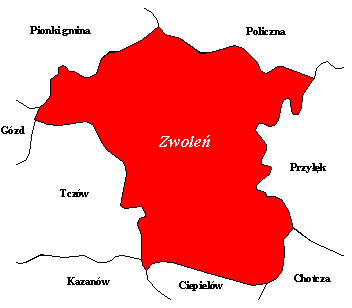 LataOgółemw tym na wsiMężczyźniKobietyKobiety na 100 mężczyznLudność na 1  km²201815139723074047735104932019151257254739377321059320201502573467350767510493LataUrodzeniaMałżeństwaZgony201814772184201915057162202012245186WyszczególnieniePłeć0-23-67-1213-1516-1920-2425-3435-4445-5455-6465 i więcejOgółemMiasto ZwoleńM1051522281251422344806005244705873647Miasto ZwoleńK951391981051451934775645446039504013Gmina - obszar wiejskiM1021992841281572385906064834154973703Gmina - obszar wiejskiK1141452331071452235575584394377043662RazemM 20735151215329947210741206100788510847350RazemK20928443121229041610341122983104016547675RokLudność w wieku:Ludność w wieku:Ludność w wieku:Ludność w wieku:Ludność w wieku:RokPrzedprodukcyjnym(14 lat i mniej)ProdukcyjnymProdukcyjnymPoprodukcyjnymPoprodukcyjnymRokOgółemKobiety15-59 latMężczyźni 15-64 latKobiety 60 lat 
i więcejMężczyźni 65 lat
i więcej201823274515514121361020201923484447507621961058202022904402503022191084Nazwa sekcjiOsoby fizyczne prowadzące działalność gospodarcząOsoby prawne i jednostki organizacyjne nie mające osobowości prawnejOgółem1032220Sekcja A  - Rolnictwo, leśnictwo, łowiectwo i rybactwo187Sekcja B – Górnictwo i wydobywanie--Sekcja C – Przetwórstwo przemysłowe10714Sekcja D - Wytwarzanie i zaopatrywanie w energię elektryczną, gaz, parę wodną, gorącą wodę i powietrze do układów klimatyzacyjnych14Sekcja E - Dostawa wody; gospodarowanie ściekami i odpadami oraz działalność związana z rekultywacją-4Sekcja F - Budownictwo1998Sekcja G - Handel hurtowy i detaliczny; naprawa pojazdów samochodowych, włączając motocykle31747Sekcja H – Transport i gospodarka magazynowa717Sekcja I - Działalność związana z zakwaterowaniem i usługami gastronomicznymi234Sekcja J - Informacja i komunikacja341Sekcja K - Działalność finansowa i ubezpieczeniowa362Sekcja L - Działalność związana z obsługą rynku nieruchomości525Sekcja M - Działalność profesjonalna, naukowa i techniczna855Sekcja N - Działalność w zakresie usług administrowania i działalność wspierająca161Sekcja O - Administracja publiczna i obrona narodowa; obowiązkowe zabezpieczenia społeczne-16Sekcja P - Edukacja1422Sekcja Q - Opieka zdrowotna i pomoc społeczna455Sekcja R - Działalność związana z kulturą, rozrywką i rekreacją910Sekcja S - Pozostała działalność usługowa, Sekcja T - Gospodarstwa domowe zatrudniające pracowników; gospodarstwa domowe produkujące wyroby i świadczące usługi na własne potrzeby; Sekcja U - Organizacje i zespoły eksterytorialne56Sekcja S oraz Sekcja T - 37Nazwa sekcjiOsoby fizyczne prowadzące działalność gospodarcząOsoby prawne i jednostki organizacyjne nie mające osobowości prawnejOsoby fizyczne prowadzące działalność gospodarcząOsoby prawne i jednostki organizacyjne nie mające osobowości prawnejNazwa sekcji2019201920202020Ogółem10102281026217Sekcja A  - Rolnictwo, leśnictwo, łowiectwo i rybactwo177187Sekcja B – Górnictwo i wydobywanieSekcja C – Przetwórstwo przemysłowe1031210713Sekcja D - Wytwarzanie i zaopatrywanie w energię elektryczną, gaz, parę wodną, gorącą wodę i powietrze do układów klimatyzacyjnych1414Sekcja E - Dostawa wody; gospodarowanie ściekami i odpadami oraz działalność związana z rekultywacją44Sekcja F - Budownictwo18581937Sekcja G - Handel hurtowy i detaliczny; naprawa pojazdów samochodowych, włączając motocykle3404832547Sekcja H – Transport i gospodarka magazynowa658717Sekcja I - Działalność związana z zakwaterowaniem i usługami gastronomicznymi215224Sekcja J - Informacja i komunikacja271301Sekcja K - Działalność finansowa i ubezpieczeniowa352362Sekcja L - Działalność związana z obsługą rynku nieruchomości625525Sekcja M - Działalność profesjonalna, naukowa i techniczna813805Sekcja N - Działalność w zakresie usług administrowania i działalność wspierająca151151Sekcja O - Administracja publiczna i obrona narodowa; obowiązkowe zabezpieczenia społeczne1616Sekcja P - Edukacja14301422Sekcja Q - Opieka zdrowotna i pomoc społeczna415455Sekcja R - Działalność związana z kulturą, rozrywką i rekreacją910910Sekcja S - Pozostała działalność usługowa T - Gospodarstwa domowe zatrudniające pracowników; gospodarstwa domowe produkujące wyroby i świadczące usługi na własne potrzebyU - Organizacje i zespoły eksterytorialne50Sekcja S oraz Sekcja T -3855Sekcja S oraz Sekcja T - 36Klasa wielkości20192020Ogółem125412560-91203120810-49413850-24999250-99911Rodzaj działalności20192020Ogółem12541256Rolnictwo, leśnictwo, łowiectwo, rybactwo2425Przemysł i budownictwo323337Pozostała działalność907894Powierzchnia ogólnaUżytki rolneUżytki rolneUżytki rolneUżytki rolneLasy i grunty leśnePozostałe gruntyPowierzchnia ogólnaRazemGruntyorneSadyŁąki i pastwiskaLasy i grunty leśnePozostałe gruntyw haw haw haw haw haw haw ha1611210867974323289241231122w %w %w %w %w %w %w %10067,489,72,18,225,67,0PowierzchniaLiczba gospodarstwdo 1 ha2014od 1ha – 5 ha20935 ha-10ha458Pow 10 ha131Wyszczególnienie20192020Osoby i rodziny, którym udzielono pomocy i wsparciaOsoby i rodziny, którym udzielono pomocy i wsparciaOsoby i rodziny, którym udzielono pomocy i wsparciaLiczba osób1 015818Osoby i rodziny, którym przyznano świadczenieOsoby i rodziny, którym przyznano świadczenieOsoby i rodziny, którym przyznano świadczenieLiczba osób607481Liczba rodzin384325Osoby i rodziny, którym przyznano świadczenie pieniężneOsoby i rodziny, którym przyznano świadczenie pieniężneOsoby i rodziny, którym przyznano świadczenie pieniężneLiczba osób266247Liczba rodzin258246Osoby i rodziny, którym przyznano świadczenie niepieniężneOsoby i rodziny, którym przyznano świadczenie niepieniężneOsoby i rodziny, którym przyznano świadczenie niepieniężneLiczba osób396286Liczba rodzin255185WyszczególnienieRok 2018Rok 2019Rok 2020UbóstwoUbóstwoUbóstwoUbóstwoLiczba rodzin838447BezrobocieBezrobocieBezrobocieBezrobocieLiczba rodzin262213131NiepełnosprawnośćNiepełnosprawnośćNiepełnosprawnośćNiepełnosprawnośćLiczba rodzin46100Długotrwała lub ciężka chorobaDługotrwała lub ciężka chorobaDługotrwała lub ciężka chorobaDługotrwała lub ciężka chorobaLiczba rodzin109156125Bezradność w sprawach opiekunczo - wychowawczychBezradność w sprawach opiekunczo - wychowawczychBezradność w sprawach opiekunczo - wychowawczychBezradność w sprawach opiekunczo - wychowawczychLiczba rodzin214535AlkoholizmAlkoholizmAlkoholizmAlkoholizmLiczba rodzin355Potrzeba ochrony macierzyństwaPotrzeba ochrony macierzyństwaPotrzeba ochrony macierzyństwaPotrzeba ochrony macierzyństwaLiczba rodzin133737w tym wielodzietność:w tym wielodzietność:w tym wielodzietność:w tym wielodzietność:Liczba rodzin133636BezdomnośćBezdomnośćBezdomnośćBezdomnośćLiczba rodzin477Trudności w przystosowaniu do życia po zwolnieniu z zakładu karnegoTrudności w przystosowaniu do życia po zwolnieniu z zakładu karnegoTrudności w przystosowaniu do życia po zwolnieniu z zakładu karnegoTrudności w przystosowaniu do życia po zwolnieniu z zakładu karnegoLiczba rodzin968Zdarzenia losowe i sytuacje kryzysoweZdarzenia losowe i sytuacje kryzysoweZdarzenia losowe i sytuacje kryzysoweZdarzenia losowe i sytuacje kryzysoweLiczba rodzin3111SieroctwoSieroctwoSieroctwoSieroctwoLiczba rodzin111Przemoc w rodziniePrzemoc w rodziniePrzemoc w rodziniePrzemoc w rodzinieLiczba rodzin-11Opis danychLataLataLataOpis danych201920202021Liczba zarejestrowanych osób nadużywających alkohol827362Liczba wezwań na komisję1148343Liczba osób skierowanych na leczenie/terapię403319Liczba wniosków do sądu171026Liczba wniosków do Policji o przeprowadzenie wywiadu środowiskowego7140Rodzaj instalacjiOgółemMiastoWieśWodociąg68,584,651,7Kanalizacja42,580,92,6Gaz22,943,41,4LataOpis danychOgółemOgółemOgółemOgółemOgółemOgółem w mieścieOgółem w mieścieOgółem w mieścieOgółem w mieścieOgółem w mieścieOgółem w mieścieOgółem na wsiOgółem na wsiOgółem na wsiOgółem na wsiOgółem na wsiOgółem na wsiOgółem na wsiLataOpis danychOgółemMMKKOgółemOgółemMMKKOgółemOgółemMMKKK2025Ogółem35 35717 72317 72317 63417 6347 2187 2183 4523 4523 7663 76628 13928 13914 27114 27113 86813 86813 8682025przedprodukcyjny6 3143 3323 3322 9822 9829559554874874684685 3595 3592 8452 8452 5142 5142 5142025produkcyjny21 75811 729 11 729 10 02910 0294 4184 4182 3422 3422 0762 07617 34017 3409 3879 3877 9537 9537 9532025mobilny12 4116 5046 5045 9075 9072 2912 2911 1731 1731 1181 11810 12010 1205 3315 3314 7894 7894 7892025niemobilny9 3475 2255 2254 1224 1222 1272 1271 1671 1679589587 2207 2204 0564 0563 1643 1643 1642025poprodukcyjny7 28520662206624 6234 6231 8451 8456236231 2221 2225 4405 4402 0392 0393 4013 4013 4012030Ogółem34 58317 36317 22017 2206 7976 7973 2523 2523 5453 54527 78627 78614 11114 11113 67513 67513 67513 67513 6752030przedprodukcyjny5 7723 0252 7472 7477627623813813813815 0105 0102 6442 6442 3662 3662 3662 3662 3662030produkcyjny21 21411 3269 8889 8884 1424 1422 1832 1831 9591 95917 07217 0729 1439 1437 9297 9297 9297 9297 9292030mobilny11 2605 9625 2985 2981 9671 9671 0111 0119569569 2939 2934 9514 9514 3424 3422030niemobilny9 9545 3644 5904 5902 1752 1751 1721 1721 0031 0037 7797 7794 1924 1923 5873 5872030poprodukcyjny7 5973 0124 5854 5851 8931 8936886881 2051 2055 7045 7042 3242 3243 3803 3802035Ogółem33 63216 89416 73816 7386 3446 3443 0373 0373 3073 30727 28827 28813 85713 85713 43113 4312035przedprodukcyjny5 3312 8002 5312 5316786783393393393394 6534 6532 4612 4612 1922 1922035produkcyjny20 57810 9109 6689 6683 7733 7731 9671 9671 8061 80616 80516 8058 9438 9432 8622 8622035mobilny10 1485 3784 7704 7701 6381 6388418417977978 5108 5104 5374 5373 9733 9732035niemobilny10 0435 5324 8984 8982 1352 1351 1261 1261 0091 0098 2958 2954 4064 4063 8893 8892035poprodukcyjny7 7233 1844 5394 5391 8931 8937317311 1621 1625 8305 8302 4532 4533 3773 3772040Ogółem32 51116 33916 17216 1725 8565 8562 8082 8083 0483 04826 65526 65513 53113 53113 12413 1242040przedprodukcyjny4 8562 5502 3062 3065945942942943003004 2624 2622 2562 2562 0062 0062040produkcyjny19 839104459 3949 3943 3803 3801 7391 7391 641 1 641 16 45916 4598 7068 7067 7537 7532040mobilny9 0924 8574 2354 2351 3851 3857237236626627 7077 7074 1344 1343 5733 5732040niemobilny10 7475 5885 1595 1591 9951 9951 0161 0169799798 7528 7524 5724 5724 1804 1802040poprodukcyjny7 8163 3444 4724 4721 8821 8827757751 1071 1075 9345 9342 5692 5693 3653 3652045Ogółem31 28115 74615 53515 5355 3395 3392 5712 5712 7682 76825 94225 94213 17513 17512 76712 7672045przedprodukcyjny4 4662 3472 1192 1195185182552552632633 9483 9482 0922 0921 8561 8562045produkcyjny18 4839 7838 7108 7102 8672 8671 4821 4821 3851 38515 61615 6168 2918 2917 3257 3252045mobilny8 4324 526390639061 1271 1275875875405407 3057 3053 9393 9393 3663 3662045niemobilny10 0515 2474 8044 8041 7481 7488958958458458 3118 3114 3524 3523 9593 9592045poprodukcyjny8 3323 6264 7064 7061 9541 9548348341 1201 1206 3786 3782 7922 7923 5863 5862050Ogółem29 99915 14414 85514 8554 8084 8082 3322 3322 4782 47825 19125 19112 81212 81212 37912 3792050przedprodukcyjny4 1722 1991 9731 9734424422182182242243 7303 7301 9811 9811 7491 7492050produkcyjny16 8358 9317 9047 9042 3592 3591 2071 2071 1521 15214 47614 4767 7247 7246 7526 7522050mobilny7 9214 2853 6363 6369519514944944574576 9706 9703 7913 7913 1793 1792050niemobilny8 9144 6464 2684 2681 4081 4087137136956957 5067 5063 9333 9333 5733 5732050poprodukcyjny8 9924 0144 9784 9782 0072 0079079071 1001 1006 9856 9853 1073 1073 8783 878Gmina2019 2019 2019 202020202020GminaLiczba bezrobotnychLiczba bezrobotnychW tym długotrwale bezrobotni Liczba bezrobotnychLiczba bezrobotnychw tym długotrwale bezrobotni GminaOgółemkobietyW tym długotrwale bezrobotni Ogółemkobietyw tym długotrwale bezrobotni Gmina Zwoleń (bez miasta)299163140375188216Miasto Zwoleń316159169416190226WyszczególnienieLiczba zarejestrowanych bezrobotnychLiczba zarejestrowanych bezrobotnychStopa bezrobocia(w % aktywnych zawodowo)WyszczególnienieLiczba zarejestrowanych bezrobotnychLiczba zarejestrowanych bezrobotnychStopa bezrobocia(w % aktywnych zawodowo)WyszczególnienieOgółemz prawem do zasiłkuStopa bezrobocia(w % aktywnych zawodowo)Powiat zwoleński1 56118910,6Woj. mazowieckie134 87517 9914,8Polska934 674119 8335,6Typ szkołyLiczba uczniówpodstawowa1168ponadpodstawowa, w tym:1284w tym liceum ogólnokształcące461technikum 531szkoła branżowa I stopnia245szkoła policealna47Ogółem2452styczeń 2020 – czerwiec 2020rok szkolny 2019/2020styczeń 2020 – czerwiec 2020rok szkolny 2019/2020styczeń 2020 – czerwiec 2020rok szkolny 2019/2020wrzesień 2020 – grudzień 2020rok szkolny 2020/2021wrzesień 2020 – grudzień 2020rok szkolny 2020/2021L.p.Rodzaj szkołyIlość stypendystówRodzaj szkołyIlość stypendystów1Liceum9Liceum102Szkoła podstawowa106Szkoła podstawowa823Szkoła zawodowa6Technikum264Technikum16Szkoła branżowa75Szkoła policealna1Szkoła branżowa i stopnia26Szkoła branżowa137Szkoła branżowa i stopnia1RazemRazem154Razem127Wypłacona kwotaWypłacona kwota94 686,40 złWypłacona kwota52 080,00 złRazem wypłacona kwota w 2020r.Razem wypłacona kwota w 2020r.146766,40 zł w tym środki własne 14 676,64 zł146766,40 zł w tym środki własne 14 676,64 zł146766,40 zł w tym środki własne 14 676,64 złTyp obiektuLiczba obiektówIlość miejsc noclegowychHotel131Turystyczne obiekty noclegowe374, w tym 47 miejsc noclegowych całorocznychZespoły domków turystycznych127Kwatery agroturystyczne116REJON IREJON IREJON IREJON IREJON IREJON IMiasto Zwoleń (ulice):Miasto Zwoleń (ulice):Miasto Zwoleń (ulice):Wieś:Wieś:Wieś:Al. Pokoju
Cmentarna
Długa
Kilińskiego
Konopnickiej
NiecałaAl. Pokoju
Cmentarna
Długa
Kilińskiego
Konopnickiej
NiecałaPartyzantów
Podłęczna
Puławska
Traugutta
Wiślana
WolskaZielonka Nowa
Zielonka Stara
Wólka Szelężna
Bożenczyzna
Barycz Nowa
Barycz StaraBarycz KoloniaPodzagajnikBarycz KoloniaPodzagajnikREJON IIREJON IIREJON IIREJON IIREJON IIREJON IIMiasto Zwoleń (ulice):Miasto Zwoleń (ulice):Miasto Zwoleń (ulice):Wieś:Wieś:Wieś:Al. Jana Pawła II
Chopina
Doktora Perzyny
Kościelna
Krótka
Lubelska
KopciuchaAl. Jana Pawła II
Chopina
Doktora Perzyny
Kościelna
Krótka
Lubelska
KopciuchaParkowa
Plac Kochanowskiego
Różana
Słowackiego
Staropuławska
BocznaAtalin
Celestynów
Cyganówka
Ługi
Mieczysławów
SzczęścieMichalin
Helenów
Strykowice Błotne
Strykowice Podleśne
Filipinów MostkiMichalin
Helenów
Strykowice Błotne
Strykowice Podleśne
Filipinów MostkiREJON IIIREJON IIIREJON IIIREJON IIIREJON IIIREJON IIIREJON IIIREJON IIIREJON IIIMiasto Zwoleń (ulice):Miasto Zwoleń (ulice):Miasto Zwoleń (ulice):Wieś:Wieś:Wieś:Kopernika
11- Listopada
Batalionów Chłopskich
Gen. SikorskiegoPionkowska
Żeromskiego
Szkolna
Bulwar TargowyPionkowska
Żeromskiego
Szkolna
Bulwar TargowyPaciorkowa Wola Stara
Paciorkowa Wola Nowa
Strykowice Górne
Józefów
HelenówkaPaciorkowa Wola Stara
Paciorkowa Wola Nowa
Strykowice Górne
Józefów
HelenówkaPaciorkowa Wola Stara
Paciorkowa Wola Nowa
Strykowice Górne
Józefów
HelenówkaREJON IVREJON IVREJON IVREJON IVREJON IVREJON IVMiasto Zwoleń (ulice):Miasto Zwoleń (ulice):Miasto Zwoleń (ulice):Wieś:Wieś:Wieś:Bogusza
Moniuszki
Wyszyńskiego
Packa
Targowa
TorfowaBogusza
Moniuszki
Wyszyńskiego
Packa
Targowa
TorfowaWężyka
Reja
Armii Krajowej
LeśnaMała
MiłaJedlanka
Karczówka
Niwki
Linów
Koszary
MęciszówJedlanka
Karczówka
Niwki
Linów
Koszary
MęciszówJedlanka
Karczówka
Niwki
Linów
Koszary
MęciszówREJON VREJON VREJON VREJON VREJON VREJON VMiasto Zwoleń (ulice):Miasto Zwoleń (ulice):Miasto Zwoleń (ulice):Wieś:Wieś:Wieś:Sienkiewicza
Kościuszki
Świętej Anny
Marii Skłodowskiej-Curie
Majora HubalaSienkiewicza
Kościuszki
Świętej Anny
Marii Skłodowskiej-Curie
Majora HubalaSienkiewicza
Kościuszki
Świętej Anny
Marii Skłodowskiej-Curie
Majora HubalaSycyna Południowa
Sycyna Północna
Sycyna Kolonia
SydółSycyna Południowa
Sycyna Północna
Sycyna Kolonia
SydółSycyna Południowa
Sycyna Północna
Sycyna Kolonia
SydółREJON VIREJON VIREJON VIREJON VIREJON VIREJON VIMiasto Zwoleń (ulice):Miasto Zwoleń (ulice):Miasto Zwoleń (ulice):Wieś:Wieś:Wieś:Wojska Polskiego
3 Maja
Krakowska
Władysława Jagiełły
Świętego JanaWojska Polskiego
3 Maja
Krakowska
Władysława Jagiełły
Świętego JanaWojska Polskiego
3 Maja
Krakowska
Władysława Jagiełły
Świętego JanaOstrowy
Sosnowica
Melanów
Kopaniny
Ostrowy
Sosnowica
Melanów
Kopaniny
Pałki
Miodne Gajówka
Miodne Leśniczówka
Motorzyny LeśniczówkaREJON VIIREJON VIIREJON VIIREJON VIIREJON VIIREJON VIIMiasto Zwoleń (ulice):Miasto Zwoleń (ulice):Miasto Zwoleń (ulice):Wieś:Wieś:Wieś:Mickiewicza
Ludowa
Cielątki
Generała Andersa
550 - Lecia
GranicznaMickiewicza
Ludowa
Cielątki
Generała Andersa
550 - Lecia
GranicznaKochanowskiego
Dobra
Gotardowa
Czachowskiego
Prosta
WesołaZastocze
Jasieniec Solecki
Jasieniec Kolonia
Karolin
Zastocze
Jasieniec Solecki
Jasieniec Kolonia
Karolin
Wacławów
DrozdówOsinyLata201820192020Zasiłki rodzinne i dodatki do zasiłkówZasiłki rodzinne i dodatki do zasiłkówZasiłki rodzinne i dodatki do zasiłkówZasiłki rodzinne i dodatki do zasiłkówLiczba rodzin590544459Kwota świadczeń2 392 793,78 zł2 253 837,72 zł1 984 418,92złw tym jednorazowy dodatek z tytułu urodzenia się dzieckaw tym jednorazowy dodatek z tytułu urodzenia się dzieckaw tym jednorazowy dodatek z tytułu urodzenia się dzieckaw tym jednorazowy dodatek z tytułu urodzenia się dzieckaLiczba świdczeń726026Kwota świadczeń72 000 zł60 00026 000złjednorazowa zapomoga z tytułu urodzenia się dzieckajednorazowa zapomoga z tytułu urodzenia się dzieckajednorazowa zapomoga z tytułu urodzenia się dzieckajednorazowa zapomoga z tytułu urodzenia się dzieckaLiczba świdczeń11210185Kwota świadczeń112 000 zł101 000 zł85 000złRok Liczba wypłaconych świadczeń  Liczba dzieci, którym wypłacono świadczenie wychowawczeLiczba rodzin, którym wypłacono świadczenie wychowawczeWydatki poniesione
w miesiącu w zł201820 3821 9111 21110 151 062,47 zł201925 7722 6521 66912 783 562,64 zł202031 5072 7651 66115 620 934,58 złLiczba założonych przez Policję “Niebieskich Kart”20192020Liczba założonych przez Policję “Niebieskich Kart”3134Gmina2021202120212021GminaLiczba bezrobotnychLiczba bezrobotnychBezrobotni z prawem do zasiłkuBezrobotni z prawem do zasiłkuGminaOgółemkobietyogółemkobietyGmina Zwoleń (bez miasta)3201673217Miasto Zwoleń3141543819Ogółem6343217036Opis danychLataLataLataOpis danych201820192020Liczba rodzin262213131Mocne stronySłabe stronySłabe stronyzaangażowanie pracowników MOPS i PUP na rzecz problemu bezrobocia, realizacja projektów systemowych dla osób bezrobotnych,  rozbudowane poradnictwo zawodowe, korzystne położenie komunikacyjne, klienci pomocy społecznej – bierni zawodowo są motywowani do zmiany swojej sytuacji życiowej i materialnej, np. kontrakt socjalny, zasoby kadrowe pomocy społecznej,  zaangażowanie pracowników MOPS i PUP na rzecz problemu bezrobocia, realizacja projektów systemowych dla osób bezrobotnych,  rozbudowane poradnictwo zawodowe, korzystne położenie komunikacyjne, klienci pomocy społecznej – bierni zawodowo są motywowani do zmiany swojej sytuacji życiowej i materialnej, np. kontrakt socjalny, zasoby kadrowe pomocy społecznej,  odpływ wykształconej młodzieży, jednokierunkowa migracja, niedostateczna informacja o rynku pracy dla młodzieży uczącej się, niski poziom kwalifikacji osób bezrobotnych i zagrożonych bezrobociem, wzrost patologii społecznych: alkoholizmu, przestępczości, apatii społecznej, syndromu wyuczonej bezradności i rozpadu życia rodzinnego, brak wzorców rodzinnych dotyczących kształcenia, zdobycia wykształcenia, słabo rozwinięty system instytucji wspierania przedsiębiorczości, słaba aktywność społeczna, brak dużych zakładów szczególnie w sferze produkcyjnej. SzanseZagrożeniaZagrożeniapoprawa sytuacji osób długotrwale bezrobotnych, młodzieży i kobiet na rynku pracy dzięki aktywnym formom wspierania,wykorzystanie potencjału ludzkiego (bezrobotni) pod potrzeby inwestorów,identyfikacja władz lokalnych z problemami bezrobocia,chęć rozwijania dialogu społecznego,promowanie ekonomii społecznej,współpraca z partnerami lokalnymi, regionalnymi i ponadregionalnymi,współpraca z Województwem i sąsiednimi powiatami,szybki postęp techniczny i technologiczny, jako szansa dla młodych dobrze wykształconych osób,umiejętność pozyskiwania środków zew. na rzecz przeciwdziałania bezrobociu. mała ilość inwestycji tworzących nowe miejsca pracy, niewystarczające środki finansowe na aktywne formy przeciwdziałania bezrobociu,mała liczba pośredników pracy,niedoskonałość i niestabilność przepisów dotyczących bezrobocia,niekorzystna struktura wykształcenia osób bezrobotnych, szybki postęp techniczny i technologiczny i niedostosowane w związku z nim kwalifikacje osób,występowanie obaw, co do zatrudnienia osób niepełnosprawnych wynikające z utrwalonych postaw wobec tej grupy.mała ilość inwestycji tworzących nowe miejsca pracy, niewystarczające środki finansowe na aktywne formy przeciwdziałania bezrobociu,mała liczba pośredników pracy,niedoskonałość i niestabilność przepisów dotyczących bezrobocia,niekorzystna struktura wykształcenia osób bezrobotnych, szybki postęp techniczny i technologiczny i niedostosowane w związku z nim kwalifikacje osób,występowanie obaw, co do zatrudnienia osób niepełnosprawnych wynikające z utrwalonych postaw wobec tej grupy.Opis danychLataLataLataOpis danych201820192020Liczba rodzin4610081Opis danychLataLataLataOpis danych201820192020Usługi opiekuńcze ogółemUsługi opiekuńcze ogółemUsługi opiekuńcze ogółemUsługi opiekuńcze ogółemLiczba osób343833Liczba świadczeń (godzin)13 9077 45110 093Kwota świadczeń w zł.374 527,66 zł406 063,41 zł401 149,11 złSpecjalistyczne usługiSpecjalistyczne usługiSpecjalistyczne usługiSpecjalistyczne usługiLiczba osób1097Liczba świadczeń3 4193 4101 579Kwota świadczeń w zł.98 000 zł116 000 zł101 000 złOpis danychLataLataLataOpis danych201820192020Liczba rodzin109156125Mocne stronySłabe stronyoferta edukacyjna dostosowywana do części potrzeb osób niepełnosprawnych, przedszkola i szkoły posiadające oddziały integracyjne, osoby niepełnosprawne chętne do podnoszenia swoich kwalifikacji zawodowych i korzystania z poradnictwa zawodowego, angażowanie społeczności lokalnej w działania wspierające i przełamywanie stereotypów środowiskowych – aktywizacja osób niepełnosprawnych intelektualnie,świadczenie usług opiekuńczych (w tym specjalistycznych), mała aktywność zawodowa osób niepełnosprawnych przy wysokim odsetku ww. grupy społecznej w strukturze beneficjentów MOPS, niedostateczna liczba ofert pracy wpływających do Powiatowego Urzędu Pracy skierowanych do osób niepełnosprawnych, niska stopa zatrudnienia osób z niepełnosprawnością, niewielki udział niepełnosprawnych w formach wsparcia i aktywizacji zawodowej, niski poziom wykształcenia osób niepełnosprawnych zarejestrowanych w PUP, trudna sytuacja finansowa osób niepełnosprawnych, stereotypy i uprzedzenia do osób niepełnosprawnych, zwłaszcza osób psychicznie chorych,ograniczenia i trudności w znalezieniu wykwalifikowanej kadry specjalistów świadczących usługi opiekuńcze, brak standardów usług opiekuńczych, brak dobrze wyposażonej publicznej, ogólnodostępnej wypożyczalni sprzętu rehabilitacyjnego, brak kompleksowych działań partnerskich, brak chętnych osób do prowadzenia rodzinnych domów pomocy społecznej, słabo rozwinięta infrastruktura systemu opieki nad osobami z zaburzeniami psychicznymi. SzanseZagrożeniawzrost poziomu wykształcenia osób niepełnosprawnych, zwiększenie aktywności zawodowej osób niepełnosprawnych, zwiększenie aktywności potencjalnych pracodawców, likwidacja barier architektonicznych i w komunikowaniu się, egzekwowanie przepisów dotyczących przystosowania obiektów budowlanych do potrzeb osób niepełnosprawnych, zwiększenie dostępu do nowoczesnych systemów informacyjnych (w tym pomoc w zakupie sprzętu komputerowego i w dostępie do internetu), współpraca sektora publicznego z sektorem pozarządowym, dostęp do finansowania inicjatyw na rzecz osób z niepełnosprawnością ze środków funduszy strukturalnych, umiejętność pozyskiwania środków zewnętrznych. starzenie się społeczeństwa, wzrost odsetek osób starszych w strukturze społecznej, rosnąca liczba osób niepełnosprawnych, uzależnienie od pomocy społecznej, niedostosowanie wymogów rynku pracy do struktury mieszkańców gminy Zwoleń, relatywnie coraz niższe (wobec kosztów utrzymania) świadczenia emerytalno-rentowe, utrudniony dostęp do bezpłatnych usług opieki zdrowotnej,ograniczone możliwości sfinansowania badania stanu zjawiska niepełnosprawności. Opis danychLataLataLataOpis danych201820192020Liczba rodzin214535Mocne stronySłabe stronyróżnorodność form pracy z rodziną (m.in. praca kontraktem socjalnym z rodziną dysfunkcyjną, wprowadzenie „Asystenta rodziny”, praca z dziećmi i młodzieżą wyrównująca ich braki edukacyjne i szanse rozwoju, poradnictwo specjalistyczne, grupy wsparcia dla osób doświadczających przemocy) mające na celu wzmocnienie potencjału rodziny, pozyskiwanie źródeł finansowania z Ministerstwa Pracy i Polityki Społecznej i Europejskiego Funduszu Społecznego na projekty wspierające rodziny niewydolne wychowawczo i w trudnej sytuacji materialnej, systematyczne i kompleksowe realizowanie polityki dożywiania najbiedniejszych rodzin i dzieci, działania profilaktyczne MOPS w opiece nad dzieckiem i rodziną ograniczają liczbę dzieci kierowanych do opieki zastępczej, współpraca pracowników MOPS z pedagogami szkolnymi, Sądem i Policją, funkcjonowanie placówek opiekuńczo-wychowawczych wsparcia dziennego realizacja Gminnego Programu Wspierania Rodziny. utrzymywanie się w systemie pomocy społecznej wysokiej liczby rodzin słabo zmotywowanych do zmiany swojej sytuacji życiowej, niedostateczna liczba skoordynowanych działań na rzecz rodzin i dzieci, zbyt mała liczba wspólnie ustalanych działań w zakresie polityki prorodzinnej, brak długofalowych inicjatyw wykorzystujących wszystkie zasoby instytucjonalne gminy do pomocy społecznej (MOPS, stworzarzyszenia, placówki oświatowe, UM, Policja, Sąd), uzależnienie od alkoholu członków rodziny, SzanseZagrożeniazintegrowanie systemu wsparcia dziecka i rodziny, podejmowanie działań mających na celu zapobieganie marginalizacji i wykluczeniu społecznemu rodziny, promowanie dobrych praktyk i doświadczeń w zakresie działań na rzecz pomocy dziecku i rodzinie, dostęp finansowania inicjatyw na rzecz rodzin i dzieci ze środków funduszy strukturalnych UE, podejmowanie działań przez władze lokalne na rzecz dziecka i rodziny, podejmowanie działań na rzecz rozwoju i odkrywania potencjału dzieci i młodzieży, zmiany demograficzne (starzejąca się społeczność) utrudniają pozyskanie kandydatów na rodziców zastępczych, postępujące rozluźnienie więzów rodzinnych, w tym wynikające z wyjazdów zarobkowych za granicę, bierność klientów pomocy społecznej i zjawisko dziedziczenia biedy, uzależnienia od pomocy społecznej, wzrost liczby rodzin zagrożonych marginalizacją i wykluczeniem społecznym, wzrastająca liczba dzieci i młodzieży podejmujących zachowania ryzykowne, ukrywanie zjawiska przemocy domowej.Mocne stronySłabe stronyWspółpraca władz samorządowych z instytucjami i organizacjami na rzecz realizacji programów z zakresu pomocy społecznej, bezrobocia, niepełnosprawności i edukacji, Wykwalifikowana kadra pracowników pomocy społecznej,Wystarczająca do potrzeb liczba zatrudnionych pracowników merytorycznych,Zaangażowanie pracowników MOPS,Dobra współpraca z różnymi instytucjami i podmiotami realizującymi zadania z zakresu pomocy społecznej, Dobry stan infrastruktury oświatowej,Umiejętność szybkiego reagowania w sytuacjach kryzysowych, Zabezpieczenie dzieciom i młodzieży dostępu do różnych form spędzania czasu wolnego,Wspieranie przez samorząd organizacji pozarządowych w realizacji zadań publicznych Brak wzrostu świadczeniobiorców, Reagowanie na potrzeby osób niepełnosprawnych, Możliwość samorealizacji osób starszych w różnych organizacjach i stowarzyszeniach,Zapewnienie środków finansowych na profilaktykę i rozwiązywanie problemów alkoholowych,Dostępność do placówek służby zdrowia,Poczucie solidarności mieszkańców gminy w sytuacjach zagrożeń, Umiejętność pozyskiwania środków zewnętrznych.Bierna postawa świadczeniobiorców w rozwiązywaniu problemów życiowych, Niedostateczne wypełnianie funkcji opiekuńczo-wychowawczych przez rodziców, Niechęć podnoszenia kwalifikacji przez osoby długotrwale bezrobotne,Znaczna liczba bezrobotnych bez prawa do zasiłku, Niewystarczająca oferta pomocy osobom niepełnosprawnym, Niewystarczająca liczba lokali socjalnych, Mała aktywność organizacji pozarządowych w tworzeniu podmiotów ekonomii społecznej, Brak pełnego rozeznania liczby osób niepełnosprawnych, Niechęć do podejmowania leczenia przez uzależnionych oraz współpracy w tym zakresie przez współuzależnionych,Niska aktywność środowiska do tworzenia grup samopomocowych i grup wsparcia, Proces starzenia się ludności. SzanseZagrożeniaWysoka świadomość społeczna władzsamorządowych,Tworzenie i realizacja programów aktywizujących społeczność lokalną,Dostęp do nowoczesnych środków komunikowania się ( Internet ),Wspieranie zatrudnienia osób bezrobotnych w ramach robót publicznych, prac interwencyjnych i prac społecznie użytecznych,Oferowanie dzieciom i młodzieży różnych form spędzania czasu wolnego,Aktywizacja osób niepełnosprawnych,Likwidowanie barier architektonicznych,Rozwój działalności Uniwersytetu Trzeciego Wieku,Koordynacja działań na rzecz osób starszychEfektywność i skuteczność działań na rzecz osób uzależnionych,Wzrost identyfikacji i wykrywalności przestępczości, w tym przemocy w rodzinie,Stałe szkolenie, doskonalenie zawodowe pracowników pomocy społecznej,Możliwość pozyskiwania środków unijnych.Pogłębianie się zjawiska dziedziczenia biedy,Bezrobocie osób młodych,Występowanie zagrożeń funkcjonowania rodziny: uzależnienia, bezrobocie, przemoc w rodzinie,Trudna sytuacja ekonomiczna rodzin,Deficyt lokali socjalnych,Bezradność i bierność rodzin w rozwiązywaniu problemów życiowych,Długotrwałe uzależnienie rodzin od pomocy społecznej,Niewydolność wychowawcza rodzinOgraniczone możliwości rynku pracy dla osób niepełnosprawnych,Wzrost zapotrzebowania na miejsca w placówkach opieki stacjonarnej,Wzrost zadań statutowych MOPS i wzrost nakładów finansowych.Cel nr 1 - Aktywizacja zawodowa osób bezrobotnych i przeciwdziałanie zjawisku ich wykluczeniaCel nr 1 - Aktywizacja zawodowa osób bezrobotnych i przeciwdziałanie zjawisku ich wykluczeniaDziałanieProduktBieżący monitoring sytuacji osób bezrobotnych, Propagowanie idei przedsiębiorczości wśród osób   bezrobotnych, Aktywizacja i integracja grup zagrożonych wykluczeniem społecznym, Dostosowanie kierunków kształcenia do potrzeb lokalnego rynku pracy,Promowanie form zatrudnienia socjalnego realizowanego projektów dla osób zagrożonych i wykluczonych społecznie m.in. spółdzielnie socjalne i zatrudnienie wspieraneRealizacja i organizacja prac społecznie użytecznych dla osób zagrożonych wykluczeniem społecznym, Udzielanie przedsiębiorcom wsparcia finansowego, w związku z tworzeniem miejsc pracy dla osób pozostających bez zatrudnienia, Udzielanie wsparcia i pomoc w aktywnym znalezieniu pracy poprzez pośrednictwo pracy, poradnictwo zawodowe ( doradca zawodowy, psycholog, coach). Opracowanie programów i projektów promocji zatrudnienia oraz aktywizacji lokalnego rynku pracy, Aktywizacja bezrobotnych poprzez organizację różnorodnych form wsparcia wynikających z ustawy z dnia 20 kwietnia 2004r. o promocji zatrudnienia i instytucjach rynku pracy, takich jak m. in.: staże, prace interwencyjne, roboty publiczne, szkolenia, refundację stanowiska pracy, dotacje na rozpoczęcie działalności gospodarczej,Podejmowanie działań w celu mobilizowania klientów do poszukiwania zatrudnienia i usamodzielniania się - kontrakty socjalne, Inicjowanie oraz organizowanie kontaktów bezrobotnych z pracodawcami,Pomoc doradczo - konsultacyjna w zakresie możliwości ubiegania się o środki na rozpoczęcie działalności gospodarczej Organizacja szkoleń przygotowujących merytorycznie osoby bezrobotne do prowadzenia własnej firmy, Zmniejszenie liczby bezrobotnych i korzystających ze świadczeń;  Zaspokojenie podstawowych potrzeb członków rodziny; Wzrost poczucia bezpieczeństwa; Nabycie umiejętności poszukiwania pracy; Podjęcie zatrudnienia- praca na umowę o pracę, staż / przygotowanie zawodowe, prace społecznie użyteczne. Podniesienie kwalifikacji zawodowych, ukończenie kursu/ szkolenia zawodowego- przekwalifikowującego / kontynuowanie nauki. Zmniejszenie się problemów społecznych takich jak: ubóstwo, przemocy itp. Cel nr 2 - Poprawa jakości życia osób niepełnosprawnych Cel nr 2 - Poprawa jakości życia osób niepełnosprawnych Podnoszenie jakości usług opiekuńczych dla osób z zaburzeniami psychicznymi, Wspieranie organizacji pozarządowych w realizacji działań na rzecz aktywizacji osób niepełnosprawnych w gminie, Opracowanie i realizacja programów wspierania niepełnosprawnych figurujących w rejestrze PUP,Opracowanie programów i projektów aktywizujących osoby niepełnosprawne, w tym poprzez realizację projektów finansowanych z Unii Europejskiej, Włączanie osób niepełnosprawnych do udziału w organizowanych spotkaniach integracyjnych i okolicznościowych, Prowadzenie poradnictwa specjalistycznego wspierającego osoby starsze, niepełnosprawne i rodziny opiekujące się nimi, Upowszechnianie informacji o prawach, uprawnieniach, dostępnych formach pomocy adresowanych do środowiska osób niepełnosprawnych ( plakaty, ulotki, Internet,Rozwój wolontariatu. Poszerzenie dostępu osób niepełnosprawnych do życia społecznego, kulturalnego, rynku pracy i edukacji, Stworzenie funkcjonalnego oraz dostosowanego do potrzeb środowisk osób niepełnosprawnych systemu informacjiUmożliwienie zdobycia i utrzymania zatrudnienia oraz podniesienie poziomu kwalifikacji zawodowych osób niepełnosprawnych, Większa samodzielność i niezależność osób niepełnosprawnych,Poprawa jakości życia osób niepełnosprawnych,Wzrost świadomości o przysługujących osobom z niepełnosprawnością prawach i obowiązkach; Wzrost nowych form aktywności w działaniu na rzecz osób z niepełnosprawnością; Upowszechnienie wizerunku osób z niepełnosprawnością, jako pełnoprawnych członków społeczności lokalnej; Cel 3 - Zbudowanie systemu działań wspomagających funkcjonowanie rodzin zagrożonych wykluczeniem społecznym Cel 3 - Zbudowanie systemu działań wspomagających funkcjonowanie rodzin zagrożonych wykluczeniem społecznym Systematyczna praca socjalna z rodziną,Wsparcie finansowe rodzin żyjących w niedostatku, Tworzenie placówek wsparcia dziennego dla dzieci i młodzieży (świetlice środowiskowe), Wyrównywanie szans edukacyjnych dzieci i młodzieży poprzez zajęcia wyrównawcze i pozalekcyjne, Organizacja czasu wolnego dla dzieci i młodzieży, Organizacja wypoczynku letniego dla dzieci z rodzin ubogich i dysfunkcyjnych Rozszerzenie działalności zespołu interdyscyplinarnego wspierającego w rozwiązywaniu problemów na rzecz dziecka i rodziny Tworzenie i wdrażanie programów wspierania rodziny Współpraca ze szkołami w zakresie diagnozowania potrzeb dzieci i młodzieży zagrożonych marginalizacją Prowadzenie poradnictwa ( prawnego, psychologicznego ) dla rodziców wymagających pomocy w zakresie wypełniania funkcji wychowawczej Pomoc dzieciom z rodzin zagrożonych pozbawieniem lub ograniczeniem władzy rodzicielskiej poprzez wprowadzenie pracy asystenta rodziny Tworzenie warunków dla działania rodzin wspierających Organizowanie kampanii oraz innych akcji w celu propagowania zdrowego stylu życia,Promocja i realizacja programów profilaktycznych i edukacyjnych skierowanych do rodziców i dzieci,Współpraca z podmiotami pracującymi na rzecz rodziny w zakresie kreowania i upowszechniania pozytywnych wzorców funkcjonowania rodziny, Współpraca ze szkołami w zakresie diagnozowania potrzeb dzieci i młodzieży zagrożonych marginalizacją, Promocja idei rodzinnej pieczy zastępczej. Systematyczna praca socjalna z rodzinami mającymi problemy opiekuńczo – wychowawcze i prowadzeniu gospodarstwa domowego, Wspieranie rodzin w wypełnianiu funkcji opiekuńczo-wychowawczych poprzez asystenta rodziny, Świadczenie pomocy społecznej rodzinom, żyjącym w trudnych warunkach materialnych, Pomoc w uzyskaniu odpowiednich warunków mieszkaniowych dla rodzinTworzenie i wdrażanie programów na rzecz wspierania rodziny, Inicjowanie i rozwój różnych form integracji rodzin ze społecznością lokalną (organizowanie imprez, festynów), Realizacja programów terapeutycznych i psychoedukacyjnych, skierowanych do rodziców i dzieci, Zagospodarowanie czasu wolnego dzieci i młodzieży poprzez rozwój placówek wsparcia dziennego oraz sport, rekreację i kulturę, Organizacja wypoczynku letniego i zimowego dla dzieci z rodzin ubogich i dysfunkcyjnych, Wyrównywanie szans edukacyjnych dzieci i młodzieży poprzez zajęcia wyrównawcze i pozalekcyjne,.Wypracowanie modelu współpracy specjalistów i instytucji w zakresie pomocy rodzinie, a przede wszystkim pomocy rodzinie w kryzysie, Nabycie umiejętności dokonywania konstruktywnych wyborów, które będą służyły bezpieczeństwu dzieci i ich prawidłowemu rozwojowi,Wzmocnienie samodzielności w radzeniu sobie w życiu, Wzmocnienie postawy świadomego rodzicielstwa,Zmniejszenie liczby dzieci umieszczanych w rodzinach zastępczych lub placówkach,Zmniejszenie uzależnienia, przestępczości,Wzrost aktywności zawodowej rodziców, Wzrost aktywności ruchowej, kulturalnej, rekreacyjnej u dzieci i młodzieży. Cel nr 1 - Aktywizacja zawodowa osób bezrobotnych i przeciwdziałanie zjawisku ich wykluczeniuCel nr 1 - Aktywizacja zawodowa osób bezrobotnych i przeciwdziałanie zjawisku ich wykluczeniuWskaźnik pomiaru celu:Wstępny sposób weryfikacji wskaźnika oraz częstotliwość pomiaru:Liczba osób biorących udział w programach i projektach skierowanych do osób bezrobotnych, Liczba osób biorących udział w szkoleniach dla osób bezrobotnych, Liczba osób objętych pomocą z tytułu bezrobocia, Liczba świadczeń przyznanych i wypłacanych zasiłków okresowego z powodu bezrobocia, Liczba udzielonych porad przez doradcę zawodowego, psychologa, trenera (coacha), Liczba osób, które otrzymały środki na podjęcie działalności gospodarczej, Liczba osób objętych zatrudnieniem wspieranym, Liczba osób objętych nowymi metodami pracy i programami/ projektami specjalnymi, Liczba imprez, festynów, Liczba zorganizowanych warsztatów,  konferencji, kampanii.Listy obecności,Wydane dyplomy/ certyfikaty,  Podpisane deklaracje uczestnictwa, Wywiady z uczestnikami; Sprawozdania z działalności i inne dane administracyjne, Dane statystyczne: WUP, PUP, GUS. Częstotliwość pomiaru: co 12 m-cyCel nr 2 - Poprawa jakości życia osób niepełnosprawnych Cel nr 2 - Poprawa jakości życia osób niepełnosprawnych Liczba osób objęta usługami specjalistycznymi,Liczba osób objętych programami, Liczba osób korzystających z poradnictwa, Liczba osób objętych świadczeniami z pomocy społecznej, Liczba osób biorących udział w aktywizacji zawodowej, Liczba osób objętych pomocą wolontarystyczną, Liczba osób biorących udział w projektach, programach na rzecz aktywizacji osób niepełnosprawnych,Liczba porozumień zawartych przez Urząd Gminy z organizacjami pozarządowymi w zakresie aktywizacji osób niepełnosprawnych,Liczba imprez, festynów. Lista uczestników projektów, programów, Liczba programów, projektów skierowanych do osób niepełnosprawnych, Deklaracje uczestników, Uzyskane zaświadczenia, dyplomy, Dane statystyczne z MOPS, organizacji pozarządowych, Liczba przeprowadzonych inicjatyw integracyjnych, Liczba organizacji działającej na rzecz osób niepełnosprawnych, Liczba udzielonych świadczeń, Liczba rozwiązań poprawiających komunikację z osobami niepełnosprawnymi, liczba szkoleń poświęconych realizacji praw osób niepełnosprawnych. Częstotliwość pomiaru: co 12 m-cyCel 3 - Zbudowanie systemu działań wspomagających funkcjonowanie rodzin zagrożonych wykluczeniem społecznym Cel 3 - Zbudowanie systemu działań wspomagających funkcjonowanie rodzin zagrożonych wykluczeniem społecznym Liczba realizowanych programów i projektów skierowanych do rodzin,Liczba rodzin objętych świadczeniami z pomocy społecznej, Liczba szkoleń, warsztatów skierowanych do rodzin, Liczba rodzin korzystających z grup wsparcia, Liczba rodzin korzystających z poradnictwa, Liczba dzieci biorąca udział w formach zorganizowanego wypoczynku, Liczba rodzin objętych wsparciem asystenta rodziny, Liczba rodzin korzystających z ośrodków wsparcia dziennego, Liczba organizowanych imprez skierowanych do rodzin, Liczba osób z rodzin korzystających z porad, Liczba dzieci korzystających z dożywiania.Lista uczestników programów, projektów, warsztatów, Ilość przyznanych świadczeń, Wartość udzielonych świadczeń; Ilość spotkań grup wsparcia, Ilość zorganizowanych form wypoczynku, Częstotliwość i okres korzystania z systemu pomocy społecznej, Ilość zatrudnionych asystentów rodziny, Ilość udzielonych porad, Ilość rodzin, które osiągnęły poprawę w funkcjonowaniu, Ilość organizowanych imprez, festynów. Częstotliwość pomiaru: co 12 m-cy  Cel i działanieOkres realizacjiRealizatorzyCel nr 1 - Aktywizacja zawodowa osób bezrobotnych i przeciwdziałanie zjawisku ich wykluczeniuCel nr 1 - Aktywizacja zawodowa osób bezrobotnych i przeciwdziałanie zjawisku ich wykluczeniuCel nr 1 - Aktywizacja zawodowa osób bezrobotnych i przeciwdziałanie zjawisku ich wykluczeniuDziałania opisane przy celu nr 1.10 lat(działania ciągłe)PUP,WUP- Centrum Informacji i Planowania Kariery Zawodowej,placówki oświatowe,MOPS,organizacje pozarządowe.Cel nr 2 - Poprawa jakości życia osób niepełnosprawnych Cel nr 2 - Poprawa jakości życia osób niepełnosprawnych Cel nr 2 - Poprawa jakości życia osób niepełnosprawnych Działania opisane przy celu nr 2.10 lat(działania ciągłe)MOPS,organizacje pozarządowe,UM,PUP,WTZ, PCPR,placówki oświatowe,służba zdrowia.Cel 3 - Zbudowanie systemu działań wspomagających funkcjonowanie rodzin zagrożonych wykluczeniem społecznymCel 3 - Zbudowanie systemu działań wspomagających funkcjonowanie rodzin zagrożonych wykluczeniem społecznymCel 3 - Zbudowanie systemu działań wspomagających funkcjonowanie rodzin zagrożonych wykluczeniem społecznymDziałania opisane przy celu nr 3.10 lat(działania ciągłe)MOPS,palcówki edukacyjne, kulturalne i sportowe,Poradnia Psychologiczno -Pedagogiczna,Policja,UM,GKRPA,sądownictwo,służba zdrowia,Zespół Interdyscyplinarny,